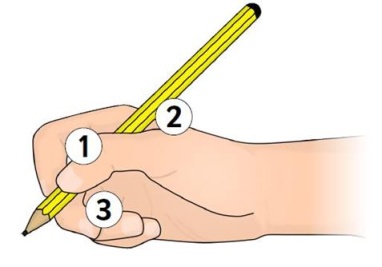 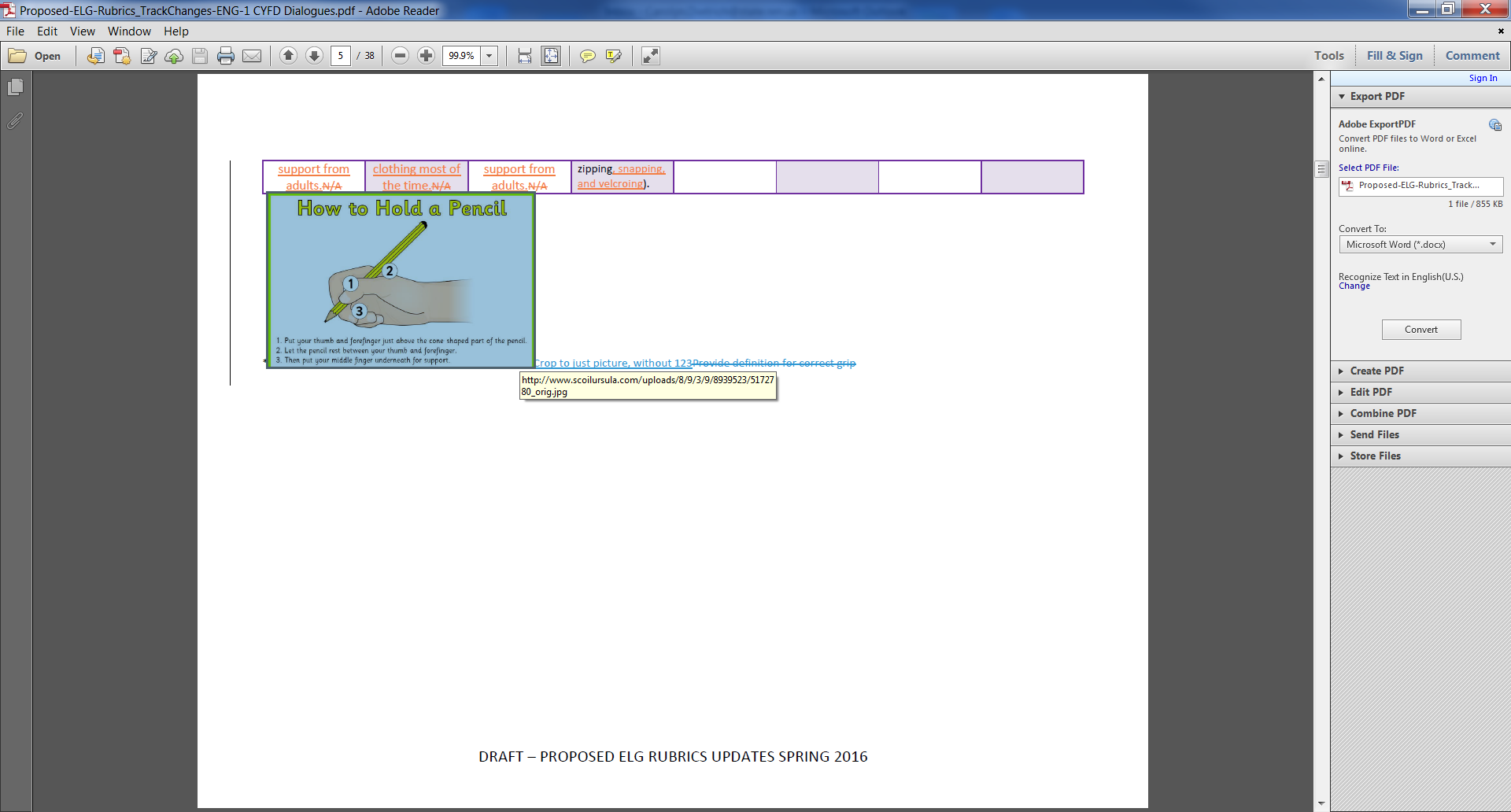 Nota: Por favor, tenga en cuenta el idioma que se habla en la casa del niño cuando usted esté observando.Repasar con las expectativas apropiadas del ASL (el número inapropiado de palabras representadas en los rangos de la escala como en el ASL no representa todas las palabras con una forma de la mano, sino representa ideas y frases más grandes con una sola forma de la mano). Dominio 1:  Desarrollo Físico, Salud y Bienestar  Dominio 1:  Desarrollo Físico, Salud y Bienestar  Dominio 1:  Desarrollo Físico, Salud y Bienestar  Dominio 1:  Desarrollo Físico, Salud y Bienestar  Dominio 1:  Desarrollo Físico, Salud y Bienestar  Dominio 1:  Desarrollo Físico, Salud y Bienestar  Dominio 1:  Desarrollo Físico, Salud y Bienestar  Dominio 1:  Desarrollo Físico, Salud y Bienestar  Dominio 1:  Desarrollo Físico, Salud y Bienestar  Dominio 1:  Desarrollo Físico, Salud y Bienestar  Dominio 1:  Desarrollo Físico, Salud y Bienestar  Resultado 1: El/la niño(a) usa el control de motricidad gruesa de manera independiente, incluyendo el balance, la percepción espacial y estabilidad.Resultado 1: El/la niño(a) usa el control de motricidad gruesa de manera independiente, incluyendo el balance, la percepción espacial y estabilidad.Resultado 1: El/la niño(a) usa el control de motricidad gruesa de manera independiente, incluyendo el balance, la percepción espacial y estabilidad.Resultado 1: El/la niño(a) usa el control de motricidad gruesa de manera independiente, incluyendo el balance, la percepción espacial y estabilidad.Resultado 1: El/la niño(a) usa el control de motricidad gruesa de manera independiente, incluyendo el balance, la percepción espacial y estabilidad.Resultado 1: El/la niño(a) usa el control de motricidad gruesa de manera independiente, incluyendo el balance, la percepción espacial y estabilidad.Resultado 1: El/la niño(a) usa el control de motricidad gruesa de manera independiente, incluyendo el balance, la percepción espacial y estabilidad.Resultado 1: El/la niño(a) usa el control de motricidad gruesa de manera independiente, incluyendo el balance, la percepción espacial y estabilidad.Resultado 1: El/la niño(a) usa el control de motricidad gruesa de manera independiente, incluyendo el balance, la percepción espacial y estabilidad.Resultado 1: El/la niño(a) usa el control de motricidad gruesa de manera independiente, incluyendo el balance, la percepción espacial y estabilidad.Resultado 1: El/la niño(a) usa el control de motricidad gruesa de manera independiente, incluyendo el balance, la percepción espacial y estabilidad.Indicador 1.1: Demuestra coordinación corporal y fortaleza en actividades tales como subir escaleras alternando los pies, marchar, correr, saltar, brincar, bailar, pasear en triciclos y patinetes.Indicador 1.1: Demuestra coordinación corporal y fortaleza en actividades tales como subir escaleras alternando los pies, marchar, correr, saltar, brincar, bailar, pasear en triciclos y patinetes.Indicador 1.1: Demuestra coordinación corporal y fortaleza en actividades tales como subir escaleras alternando los pies, marchar, correr, saltar, brincar, bailar, pasear en triciclos y patinetes.Indicador 1.1: Demuestra coordinación corporal y fortaleza en actividades tales como subir escaleras alternando los pies, marchar, correr, saltar, brincar, bailar, pasear en triciclos y patinetes.Indicador 1.1: Demuestra coordinación corporal y fortaleza en actividades tales como subir escaleras alternando los pies, marchar, correr, saltar, brincar, bailar, pasear en triciclos y patinetes.Indicador 1.1: Demuestra coordinación corporal y fortaleza en actividades tales como subir escaleras alternando los pies, marchar, correr, saltar, brincar, bailar, pasear en triciclos y patinetes.Indicador 1.1: Demuestra coordinación corporal y fortaleza en actividades tales como subir escaleras alternando los pies, marchar, correr, saltar, brincar, bailar, pasear en triciclos y patinetes.Indicador 1.1: Demuestra coordinación corporal y fortaleza en actividades tales como subir escaleras alternando los pies, marchar, correr, saltar, brincar, bailar, pasear en triciclos y patinetes.Indicador 1.1: Demuestra coordinación corporal y fortaleza en actividades tales como subir escaleras alternando los pies, marchar, correr, saltar, brincar, bailar, pasear en triciclos y patinetes.Indicador 1.1: Demuestra coordinación corporal y fortaleza en actividades tales como subir escaleras alternando los pies, marchar, correr, saltar, brincar, bailar, pasear en triciclos y patinetes.Indicador 1.1: Demuestra coordinación corporal y fortaleza en actividades tales como subir escaleras alternando los pies, marchar, correr, saltar, brincar, bailar, pasear en triciclos y patinetes.Rúbrica para niños(as) de 3 Años de EdadRúbrica para niños(as) de 3 Años de EdadRúbrica para niños(as) de 3 Años de EdadRúbrica para Niños(as) de 4 Años de EdadRúbrica para Niños(as) de 4 Años de EdadRúbrica para Niños(as) de 4 Años de EdadEducación Preescolar (Rúbrica para Niños(as) de 5 Años de Edad)Educación Preescolar (Rúbrica para Niños(as) de 5 Años de Edad)Educación Preescolar (Rúbrica para Niños(as) de 5 Años de Edad)Rúbrica para Niños(as) en edad para cursar el 1er GradoRúbrica para Niños(as) en edad para cursar el 1er GradoPrimeros Pasos para niños(as) de 3 años de edadIndicadores de Progreso para niños(as) de 3 años de edadPrimeros Pasos para niños(as) de 4 años de edad (Logrado por niños(as) de 3 años de edad)Primeros Pasos para niños(as) de 4 años de edad (Logrado por niños(as) de 3 años de edad)Indicadores de Progreso para niños(as) de 4 años de edad Logrado por niños(as) de 4 años de edad(Primeros Pasos para niños(as) en edad de Preescolar)Logrado por niños(as) de 4 años de edad(Primeros Pasos para niños(as) en edad de Preescolar)Indicadores de Progreso para niños(as) en edad de Preescolar Logrado por niños(as) en edad de Preescolar(Primeros Pasos para niños(as) en edad para cursar el 1er Grado)Logrado por niños(as) en edad de Preescolar(Primeros Pasos para niños(as) en edad para cursar el 1er Grado)Indicadores de Progreso para niños(as) en edad para cursar el 1er Grado Sube escaleras de manera independiente (no necesariamente alternando los pies) y corre y camina con facilidad de un lugar a otro.Sube escaleras e intenta subirse a escaleras nuevas, haciendo progreso para alternar los pies, corre de manera independiente y camina con facilidad de un lugar u otro.Se sube a aparatos del patio de recreo apropiados para su edad con poca ayuda de un adulto y camina, corre, salta y marcha.Se sube a aparatos del patio de recreo apropiados para su edad con poca ayuda de un adulto y camina, corre, salta y marcha.Se sube a aparatos del patio de recreo apropiados para su edad con mínima ayuda de un adulto y camina, corre, salta, marcha y brinca.Se sube a aparatos del patio de recreo apropiados para su edad de manera independiente y camina, corre, salta, marcha, brinca y galopea.Se sube a aparatos del patio de recreo apropiados para su edad de manera independiente y camina, corre, salta, marcha, brinca y galopea.Demuestra control motriz grueso al hacer transiciones suaves entre movimientos (p. Ej., corres para saltar) e intenta saltar la cuerda de manera independiente.Demuestra coordinación motriz gruesa y fortaleza en una variedad de actividades y movimientos, incluyendo el salto de una manera madura. Demuestra coordinación motriz gruesa y fortaleza en una variedad de actividades y movimientos, incluyendo el salto de una manera madura. Demuestra constantemente coordinación motriz gruesa y fortaleza en un rango de actividades y movimientos apropiados para su edad al jugar y participar en juegos complejos.Dominio 1:  Desarrollo Físico, Salud y BienestarDominio 1:  Desarrollo Físico, Salud y BienestarDominio 1:  Desarrollo Físico, Salud y BienestarDominio 1:  Desarrollo Físico, Salud y BienestarDominio 1:  Desarrollo Físico, Salud y BienestarDominio 1:  Desarrollo Físico, Salud y BienestarDominio 1:  Desarrollo Físico, Salud y BienestarDominio 1:  Desarrollo Físico, Salud y BienestarDominio 1:  Desarrollo Físico, Salud y BienestarDominio 1:  Desarrollo Físico, Salud y BienestarDominio 1:  Desarrollo Físico, Salud y BienestarResultado 1: El/la niño(a) usa el control motriz grueso de manera independiente, incluyendo el equilibro, conciencia espacial y estabilidad.Resultado 1: El/la niño(a) usa el control motriz grueso de manera independiente, incluyendo el equilibro, conciencia espacial y estabilidad.Resultado 1: El/la niño(a) usa el control motriz grueso de manera independiente, incluyendo el equilibro, conciencia espacial y estabilidad.Resultado 1: El/la niño(a) usa el control motriz grueso de manera independiente, incluyendo el equilibro, conciencia espacial y estabilidad.Resultado 1: El/la niño(a) usa el control motriz grueso de manera independiente, incluyendo el equilibro, conciencia espacial y estabilidad.Resultado 1: El/la niño(a) usa el control motriz grueso de manera independiente, incluyendo el equilibro, conciencia espacial y estabilidad.Resultado 1: El/la niño(a) usa el control motriz grueso de manera independiente, incluyendo el equilibro, conciencia espacial y estabilidad.Resultado 1: El/la niño(a) usa el control motriz grueso de manera independiente, incluyendo el equilibro, conciencia espacial y estabilidad.Resultado 1: El/la niño(a) usa el control motriz grueso de manera independiente, incluyendo el equilibro, conciencia espacial y estabilidad.Resultado 1: El/la niño(a) usa el control motriz grueso de manera independiente, incluyendo el equilibro, conciencia espacial y estabilidad.Resultado 1: El/la niño(a) usa el control motriz grueso de manera independiente, incluyendo el equilibro, conciencia espacial y estabilidad.Indicador 1.2: Demuestra equilibrio y conciencia espacial en muchas situaciones (correr y detenerse, subir/trepar, manejo de pelota y/o juegos grupales simples como “Pato, pato, ganso”).Indicador 1.2: Demuestra equilibrio y conciencia espacial en muchas situaciones (correr y detenerse, subir/trepar, manejo de pelota y/o juegos grupales simples como “Pato, pato, ganso”).Indicador 1.2: Demuestra equilibrio y conciencia espacial en muchas situaciones (correr y detenerse, subir/trepar, manejo de pelota y/o juegos grupales simples como “Pato, pato, ganso”).Indicador 1.2: Demuestra equilibrio y conciencia espacial en muchas situaciones (correr y detenerse, subir/trepar, manejo de pelota y/o juegos grupales simples como “Pato, pato, ganso”).Indicador 1.2: Demuestra equilibrio y conciencia espacial en muchas situaciones (correr y detenerse, subir/trepar, manejo de pelota y/o juegos grupales simples como “Pato, pato, ganso”).Indicador 1.2: Demuestra equilibrio y conciencia espacial en muchas situaciones (correr y detenerse, subir/trepar, manejo de pelota y/o juegos grupales simples como “Pato, pato, ganso”).Indicador 1.2: Demuestra equilibrio y conciencia espacial en muchas situaciones (correr y detenerse, subir/trepar, manejo de pelota y/o juegos grupales simples como “Pato, pato, ganso”).Indicador 1.2: Demuestra equilibrio y conciencia espacial en muchas situaciones (correr y detenerse, subir/trepar, manejo de pelota y/o juegos grupales simples como “Pato, pato, ganso”).Indicador 1.2: Demuestra equilibrio y conciencia espacial en muchas situaciones (correr y detenerse, subir/trepar, manejo de pelota y/o juegos grupales simples como “Pato, pato, ganso”).Indicador 1.2: Demuestra equilibrio y conciencia espacial en muchas situaciones (correr y detenerse, subir/trepar, manejo de pelota y/o juegos grupales simples como “Pato, pato, ganso”).Indicador 1.2: Demuestra equilibrio y conciencia espacial en muchas situaciones (correr y detenerse, subir/trepar, manejo de pelota y/o juegos grupales simples como “Pato, pato, ganso”).Rúbrica para niños(as) de 3 Años de EdadRúbrica para niños(as) de 3 Años de EdadRúbrica para niños(as) de 3 Años de EdadRúbrica para Niños(as) de 4 Años de EdadRúbrica para Niños(as) de 4 Años de EdadRúbrica para Niños(as) de 4 Años de EdadEducación Preescolar (Rúbrica para Niños(as) de 5 Años de Edad)Educación Preescolar (Rúbrica para Niños(as) de 5 Años de Edad)Educación Preescolar (Rúbrica para Niños(as) de 5 Años de Edad)Rúbrica para Niños(as) en edad para cursar el 1er GradoRúbrica para Niños(as) en edad para cursar el 1er GradoPrimeros Pasos para niños(as) de 3 años de edadIndicadores de Progreso para niños(as) de 3 años de edadLogrado por niños(as) de 3 años de edad(Primeros Pasos para niños(as) de 4 años de edad)Logrado por niños(as) de 3 años de edad(Primeros Pasos para niños(as) de 4 años de edad)Indicadores de Progreso para niños(as) de 4 años de edadLogrado por niños(as) de 4 años de edad(Primeros Pasos para niños(as) en edad de Preescolar)Logrado por niños(as) de 4 años de edad(Primeros Pasos para niños(as) en edad de Preescolar)Indicadores de Progreso para niños(as) en edad de Preescolar Logrado por niños(as) en edad de Preescolar(Primeros Pasos para niños(as) en edad para cursar el 1er Grado)Logrado por niños(as) en edad de Preescolar(Primeros Pasos para niños(as) en edad para cursar el 1er Grado)Indicadores de Progreso para niños(as) en edad para cursar el 1er Grado Maniobra alrededor de objetos y personas sin chocar con ellos la mayor parte del tiempo; patea y lanza una pelota.Camina a lo largo de una línea o estructura de viga con algo de éxito y trata de atrapar una pelota grande.Camina hacia adelante suavemente a lo largo de una viga ancha o línea con apoyo mínimo y mantiene el equilibrio al lanzar y atrapar pelotas grandes.Camina hacia adelante suavemente a lo largo de una viga ancha o línea con apoyo mínimo y mantiene el equilibrio al lanzar y atrapar pelotas grandes.Camina hacia adelante y hacia atrás a lo largo de una viga ancha o línea con apoyo mínimo y coordina la acción de lanzar y atrapar con una variedad de tamaños de pelotas.Demuestra equilibrio en muchas situaciones, incluyendo jugar al aire libre, manejo de pelota y en juegos de grupo simples.Demuestra equilibrio en muchas situaciones, incluyendo jugar al aire libre, manejo de pelota y en juegos de grupo simples.Demuestra equilibrio en muchas situaciones incluyendo jugar al aire libre, manejo de pelota y en juegos de grupo simples; lanza o patea objetos con mayor precisión.Demuestra equilibrio en muchas situaciones, moviéndose, cambiando velocidad, dirección y camino de manera rápida y segura la mayor parte del tiempo (a veces en respuesta para lanzar, atrapar y patear pelotas).Demuestra equilibrio en muchas situaciones, moviéndose, cambiando velocidad, dirección y camino de manera rápida y segura la mayor parte del tiempo (a veces en respuesta para lanzar, atrapar y patear pelotas).Se mueve en diferentes direcciones y hace los ajustes necesarios y patea batea una pelota con coordinación cada vez mayor.Dominio 1:  Desarrollo Físico, Salud y BienestarDominio 1:  Desarrollo Físico, Salud y BienestarDominio 1:  Desarrollo Físico, Salud y BienestarDominio 1:  Desarrollo Físico, Salud y BienestarDominio 1:  Desarrollo Físico, Salud y BienestarDominio 1:  Desarrollo Físico, Salud y BienestarDominio 1:  Desarrollo Físico, Salud y BienestarDominio 1:  Desarrollo Físico, Salud y BienestarDominio 1:  Desarrollo Físico, Salud y BienestarDominio 1:  Desarrollo Físico, Salud y BienestarDominio 1:  Desarrollo Físico, Salud y BienestarResultado 2: El/la niño(a) usa habilidades motrices finas de manera independiente.Resultado 2: El/la niño(a) usa habilidades motrices finas de manera independiente.Resultado 2: El/la niño(a) usa habilidades motrices finas de manera independiente.Resultado 2: El/la niño(a) usa habilidades motrices finas de manera independiente.Resultado 2: El/la niño(a) usa habilidades motrices finas de manera independiente.Resultado 2: El/la niño(a) usa habilidades motrices finas de manera independiente.Resultado 2: El/la niño(a) usa habilidades motrices finas de manera independiente.Resultado 2: El/la niño(a) usa habilidades motrices finas de manera independiente.Resultado 2: El/la niño(a) usa habilidades motrices finas de manera independiente.Resultado 2: El/la niño(a) usa habilidades motrices finas de manera independiente.Resultado 2: El/la niño(a) usa habilidades motrices finas de manera independiente.Indicador 2.1: Está desarrollando coordinación manual para herramientas manuales y de escritura y demuestra habilidades de autoayuda tales como abrocharse botones y subirse el cierre.Rúbrica 2.1a: Desarrolla coordinación manual para usar herramientas manuales y de escritura.Rúbrica 2.1b: Demuestra tener habilidades motrices finas de autoayuda tales como abrocharse los botones y subirse el cierre.Indicador 2.1: Está desarrollando coordinación manual para herramientas manuales y de escritura y demuestra habilidades de autoayuda tales como abrocharse botones y subirse el cierre.Rúbrica 2.1a: Desarrolla coordinación manual para usar herramientas manuales y de escritura.Rúbrica 2.1b: Demuestra tener habilidades motrices finas de autoayuda tales como abrocharse los botones y subirse el cierre.Indicador 2.1: Está desarrollando coordinación manual para herramientas manuales y de escritura y demuestra habilidades de autoayuda tales como abrocharse botones y subirse el cierre.Rúbrica 2.1a: Desarrolla coordinación manual para usar herramientas manuales y de escritura.Rúbrica 2.1b: Demuestra tener habilidades motrices finas de autoayuda tales como abrocharse los botones y subirse el cierre.Indicador 2.1: Está desarrollando coordinación manual para herramientas manuales y de escritura y demuestra habilidades de autoayuda tales como abrocharse botones y subirse el cierre.Rúbrica 2.1a: Desarrolla coordinación manual para usar herramientas manuales y de escritura.Rúbrica 2.1b: Demuestra tener habilidades motrices finas de autoayuda tales como abrocharse los botones y subirse el cierre.Indicador 2.1: Está desarrollando coordinación manual para herramientas manuales y de escritura y demuestra habilidades de autoayuda tales como abrocharse botones y subirse el cierre.Rúbrica 2.1a: Desarrolla coordinación manual para usar herramientas manuales y de escritura.Rúbrica 2.1b: Demuestra tener habilidades motrices finas de autoayuda tales como abrocharse los botones y subirse el cierre.Indicador 2.1: Está desarrollando coordinación manual para herramientas manuales y de escritura y demuestra habilidades de autoayuda tales como abrocharse botones y subirse el cierre.Rúbrica 2.1a: Desarrolla coordinación manual para usar herramientas manuales y de escritura.Rúbrica 2.1b: Demuestra tener habilidades motrices finas de autoayuda tales como abrocharse los botones y subirse el cierre.Indicador 2.1: Está desarrollando coordinación manual para herramientas manuales y de escritura y demuestra habilidades de autoayuda tales como abrocharse botones y subirse el cierre.Rúbrica 2.1a: Desarrolla coordinación manual para usar herramientas manuales y de escritura.Rúbrica 2.1b: Demuestra tener habilidades motrices finas de autoayuda tales como abrocharse los botones y subirse el cierre.Indicador 2.1: Está desarrollando coordinación manual para herramientas manuales y de escritura y demuestra habilidades de autoayuda tales como abrocharse botones y subirse el cierre.Rúbrica 2.1a: Desarrolla coordinación manual para usar herramientas manuales y de escritura.Rúbrica 2.1b: Demuestra tener habilidades motrices finas de autoayuda tales como abrocharse los botones y subirse el cierre.Indicador 2.1: Está desarrollando coordinación manual para herramientas manuales y de escritura y demuestra habilidades de autoayuda tales como abrocharse botones y subirse el cierre.Rúbrica 2.1a: Desarrolla coordinación manual para usar herramientas manuales y de escritura.Rúbrica 2.1b: Demuestra tener habilidades motrices finas de autoayuda tales como abrocharse los botones y subirse el cierre.Indicador 2.1: Está desarrollando coordinación manual para herramientas manuales y de escritura y demuestra habilidades de autoayuda tales como abrocharse botones y subirse el cierre.Rúbrica 2.1a: Desarrolla coordinación manual para usar herramientas manuales y de escritura.Rúbrica 2.1b: Demuestra tener habilidades motrices finas de autoayuda tales como abrocharse los botones y subirse el cierre.Indicador 2.1: Está desarrollando coordinación manual para herramientas manuales y de escritura y demuestra habilidades de autoayuda tales como abrocharse botones y subirse el cierre.Rúbrica 2.1a: Desarrolla coordinación manual para usar herramientas manuales y de escritura.Rúbrica 2.1b: Demuestra tener habilidades motrices finas de autoayuda tales como abrocharse los botones y subirse el cierre.Rúbrica para niños(as) de 3 Años de EdadRúbrica para niños(as) de 3 Años de EdadRúbrica para niños(as) de 3 Años de EdadRúbrica para Niños(as) de 4 Años de EdadRúbrica para Niños(as) de 4 Años de EdadRúbrica para Niños(as) de 4 Años de EdadEducación Preescolar (Rúbrica para Niños(as) de 5 Años de Edad)Educación Preescolar (Rúbrica para Niños(as) de 5 Años de Edad)Educación Preescolar (Rúbrica para Niños(as) de 5 Años de Edad)Rúbrica para Niños(as) en edad para cursar el 1er GradoRúbrica para Niños(as) en edad para cursar el 1er GradoPrimeros Pasos para niños(as) de 3 años de edadIndicadores de Progreso para niños(as) de 3 años de edadPrimeros Pasos para niños(as) de 4 años de edad (Logrado por niños(as) de 3 años de edad)Primeros Pasos para niños(as) de 4 años de edad (Logrado por niños(as) de 3 años de edad)Indicadores de Progreso para niños(as) de 4 años de edad Logrado por niños(as) de 4 años de edad(Primeros Pasos para niños(as) en edad de Preescolar)Logrado por niños(as) de 4 años de edad(Primeros Pasos para niños(as) en edad de Preescolar)Indicadores de Progreso para niños(as) en edad de Preescolar Logrado por niños(as) en edad de Preescolar(Primeros Pasos para niños(as) en edad para cursar el 1er Grado)Logrado por niños(as) en edad de Preescolar(Primeros Pasos para niños(as) en edad para cursar el 1er Grado)Indicadores de Progreso para niños(as) en edad para cursar el 1er Grado Sujeta herramientas de escritura y para realizar trabajos artísticos (por ejemplo: crayones, lápices, pinceles, barras adhesivas) con toda la mano pero utiliza movimientos del brazo entero para hacer las marcas.Sujeta herramientas de escritura y para realizar trabajos artísticos (por ejemplo: crayones, lápices, pinceles, barras adhesivas) con toda la mano para hacer las marcas. Abre y cierra las tijeras con una mano.Usa herramientas manuales y de escritura (p. Ej., lápices de color, lápices, pinceles, barras adhesivas) con algo de ayuda y guía de un adulto.Usa herramientas manuales y de escritura (p. Ej., lápices de color, lápices, pinceles, barras adhesivas) con algo de ayuda y guía de un adulto.Usa herramientas manuales y de escritura (p. Ej., lápices de color, lápices, pinceles, barras adhesivas) con un agarre de 3 puntos pero muy cercano a cualquiera de los extremos. Usa tijeras para recortar materiales. Usa herramientas manuales y de escritura con un agarre de 3 puntos*. Usa tijeras para recortar una línea. Usa herramientas manuales y de escritura con un agarre de 3 puntos*. Usa tijeras para recortar una línea. Demuestra control motriz fino al usar herramientas manuales y de escritura, de manera independiente, con un agarre de 3 puntos* (p. Ej., corta figuras geométricas simples).Demuestra coordinación motriz fina al usar una variedad de herramientas manuales y de escritura, de manera independiente, de tal manera que los productos del trabajo tengan detalles.  Demuestra coordinación motriz fina al usar una variedad de herramientas manuales y de escritura, de manera independiente, de tal manera que los productos del trabajo tengan detalles.  Demuestra constante habilidad y coordinación motriz al usar una variedad de herramientas manuales y de escritura para crear productos de trabajo detallados de gran complejidad. 2.1b2.1b2.1b2.1b2.1b2.1b2.1b2.1bIntenta bajarse el cierre, desabotonar, desatar o desabrocharse la ropa con la orientación y apoyo de adultos.De manera independiente se baja el cierre, desabotona, desata, o desabrocha la ropa la mayor parte del tiempo.Intenta subirse el cierre, abotonarse o abrocharse la ropa con la orientación y el apoyo de los adultos.Requiere cierto apoyo en situaciones de autoayuda que requieren habilidades motrices finas (p. Ej., abotonarse, subirse el cierre, abrocharse y usar cierres Velcro).Requiere apoyo mínimo en situaciones de autoayuda que requieran habilidades motrices finas.De manera independiente se abotona, sube el cierre, abrocha y usa el velcro en la ropa pero puede tener dificultades usando las cintas de los zapatos.De manera independiente se ata las cintas de los zapatos y maneja todos los aspectos para vestirse.Muestra independencia en todas las situaciones de autoayuda que requieren habilidades motrices finas.Dominio 2: Alfabetización Dominio 2: Alfabetización Dominio 2: Alfabetización Dominio 2: Alfabetización Dominio 2: Alfabetización Dominio 2: Alfabetización Dominio 2: Alfabetización Dominio 2: Alfabetización Dominio 2: Alfabetización Dominio 2: Alfabetización Dominio 2: Alfabetización Resultado 5: El niño demuestra la comprensión y la función del vocabulario receptivo y expresivoResultado 5: El niño demuestra la comprensión y la función del vocabulario receptivo y expresivoResultado 5: El niño demuestra la comprensión y la función del vocabulario receptivo y expresivoResultado 5: El niño demuestra la comprensión y la función del vocabulario receptivo y expresivoResultado 5: El niño demuestra la comprensión y la función del vocabulario receptivo y expresivoResultado 5: El niño demuestra la comprensión y la función del vocabulario receptivo y expresivoResultado 5: El niño demuestra la comprensión y la función del vocabulario receptivo y expresivoResultado 5: El niño demuestra la comprensión y la función del vocabulario receptivo y expresivoResultado 5: El niño demuestra la comprensión y la función del vocabulario receptivo y expresivoResultado 5: El niño demuestra la comprensión y la función del vocabulario receptivo y expresivoResultado 5: El niño demuestra la comprensión y la función del vocabulario receptivo y expresivoIndicador 5.2: Demuestra la capacidad de prestar atención, entender y seguir instrucciones cada vez más complejas.Indicador 5.2: Demuestra la capacidad de prestar atención, entender y seguir instrucciones cada vez más complejas.Indicador 5.2: Demuestra la capacidad de prestar atención, entender y seguir instrucciones cada vez más complejas.Indicador 5.2: Demuestra la capacidad de prestar atención, entender y seguir instrucciones cada vez más complejas.Indicador 5.2: Demuestra la capacidad de prestar atención, entender y seguir instrucciones cada vez más complejas.Indicador 5.2: Demuestra la capacidad de prestar atención, entender y seguir instrucciones cada vez más complejas.Indicador 5.2: Demuestra la capacidad de prestar atención, entender y seguir instrucciones cada vez más complejas.Indicador 5.2: Demuestra la capacidad de prestar atención, entender y seguir instrucciones cada vez más complejas.Indicador 5.2: Demuestra la capacidad de prestar atención, entender y seguir instrucciones cada vez más complejas.Indicador 5.2: Demuestra la capacidad de prestar atención, entender y seguir instrucciones cada vez más complejas.Indicador 5.2: Demuestra la capacidad de prestar atención, entender y seguir instrucciones cada vez más complejas.Rúbrica para Niños(as) de 3 Años de EdadRúbrica para Niños(as) de 3 Años de EdadRúbrica para Niños(as) de 3 Años de EdadRúbrica para Niños(as) de 4 Años de EdadRúbrica para Niños(as) de 4 Años de EdadRúbrica para Niños(as) de 4 Años de EdadEducación Preescolar (Rúbrica para Niños(as) de 5 Años de Edad)Educación Preescolar (Rúbrica para Niños(as) de 5 Años de Edad)Educación Preescolar (Rúbrica para Niños(as) de 5 Años de Edad)Rúbrica para Niños(as) en edad para cursar el 1er GradoRúbrica para Niños(as) en edad para cursar el 1er GradoPrimeros Pasos para niños(as) de 3 años de edadIndicadores de Progreso para niños(as) de 3 años de edadLogrado por niños(as) de 3 años de edad(Primeros Pasos para niños(as) de 4 años de edad)Logrado por niños(as) de 3 años de edad(Primeros Pasos para niños(as) de 4 años de edad)Indicadores de Progreso para niños(as) de 4 años de edadLogrado por niños(as) de 4 años de edad(Primeros Pasos para niños(as) en edad de Preescolar)Logrado por niños(as) de 4 años de edad(Primeros Pasos para niños(as) en edad de Preescolar)Indicadores de Progreso para niños(as) en edad de Preescolar Logrado por niños(as) en edad de Preescolar(Primeros Pasos para niños(as) en edad para cursar el 1er Grado)Logrado por niños(as) en edad de Preescolar(Primeros Pasos para niños(as) en edad para cursar el 1er Grado)Indicadores de Progreso para niños(as) en edad para cursar el 1er Grado Sigue instrucciones simples, de un solo paso, orales (por ejemplo, Maestro- “Pon este juguete en la canasta, por favor”).Sigue instrucciones orales de dos o más pasos relacionados con modelado de un adulto (por ejemplo, se lava y se seca las manos después de ver la demostración).Sigue las instrucciones orales de dos o más pasos relacionados con el apoyo verbal de un adulto (p. Ej., Maestro – “Recuerda ponerle las tapas a los marcadores y luego ponlos en la canasta”).Sigue las instrucciones orales de dos o más pasos relacionados con el apoyo verbal de un adulto (p. Ej., Maestro – “Recuerda ponerle las tapas a los marcadores y luego ponlos en la canasta”).Sigue instrucciones orales que involucran dos o más pasos relacionados de forma independiente, sin apoyo entre los pasos (p. Ej., Después de terminar tu dibujo, cuélgalo en la pared).Sigue instrucciones orales que involucran dos pasos en una serie de secuencias de acción no relacionadas con modelado de un adulto (por ejemplo, “Después de limpiar los bloques, camina para alinearse enseguida de la puerta”).Sigue instrucciones orales que involucran dos pasos en una serie de secuencias de acción no relacionadas con modelado de un adulto (por ejemplo, “Después de limpiar los bloques, camina para alinearse enseguida de la puerta”).Sigue instrucciones orales que involucran dos o más pasos en una serie de secuencias no relacionadas con el apoyo verbal de un adulto entre pasos (por ejemplo, “Después de terminar de leer, elige un centro de aprendizaje y comienza la actividad”).Sigue las instrucciones orales de varios pasos en una serie de secuencias no relacionadas de acción independientemente, sin apoyo entre los pasos.Sigue las instrucciones orales de varios pasos en una serie de secuencias no relacionadas de acción independientemente, sin apoyo entre los pasos.Mantiene instrucciones orales de pasos múltiples para actividades, discusiones o proyectos durante un período de tiempo prolongado y sigue con ellos de forma independiente (por ejemplo, sigue los pasos del proceso de escritura durante el período de una asignación de varios días sin necesidad de apoyo entre cada paso).Dominio 2: AlfabetizaciónDominio 2: AlfabetizaciónDominio 2: AlfabetizaciónDominio 2: AlfabetizaciónDominio 2: AlfabetizaciónDominio 2: AlfabetizaciónDominio 2: AlfabetizaciónDominio 2: AlfabetizaciónDominio 2: AlfabetizaciónDominio 2: AlfabetizaciónDominio 2: AlfabetizaciónResultado 5: El niño demuestra la comprensión y la función del vocabulario receptivo y expresivo. Resultado 5: El niño demuestra la comprensión y la función del vocabulario receptivo y expresivo. Resultado 5: El niño demuestra la comprensión y la función del vocabulario receptivo y expresivo. Resultado 5: El niño demuestra la comprensión y la función del vocabulario receptivo y expresivo. Resultado 5: El niño demuestra la comprensión y la función del vocabulario receptivo y expresivo. Resultado 5: El niño demuestra la comprensión y la función del vocabulario receptivo y expresivo. Resultado 5: El niño demuestra la comprensión y la función del vocabulario receptivo y expresivo. Resultado 5: El niño demuestra la comprensión y la función del vocabulario receptivo y expresivo. Resultado 5: El niño demuestra la comprensión y la función del vocabulario receptivo y expresivo. Resultado 5: El niño demuestra la comprensión y la función del vocabulario receptivo y expresivo. Resultado 5: El niño demuestra la comprensión y la función del vocabulario receptivo y expresivo. Indicador 5.3: Demuestra habilidades crecientes para entender y usar el lenguaje por el número, la variedad y la complejidad de las palabras a través de diversos propósitos.Indicador 5.3: Demuestra habilidades crecientes para entender y usar el lenguaje por el número, la variedad y la complejidad de las palabras a través de diversos propósitos.Indicador 5.3: Demuestra habilidades crecientes para entender y usar el lenguaje por el número, la variedad y la complejidad de las palabras a través de diversos propósitos.Indicador 5.3: Demuestra habilidades crecientes para entender y usar el lenguaje por el número, la variedad y la complejidad de las palabras a través de diversos propósitos.Indicador 5.3: Demuestra habilidades crecientes para entender y usar el lenguaje por el número, la variedad y la complejidad de las palabras a través de diversos propósitos.Indicador 5.3: Demuestra habilidades crecientes para entender y usar el lenguaje por el número, la variedad y la complejidad de las palabras a través de diversos propósitos.Indicador 5.3: Demuestra habilidades crecientes para entender y usar el lenguaje por el número, la variedad y la complejidad de las palabras a través de diversos propósitos.Indicador 5.3: Demuestra habilidades crecientes para entender y usar el lenguaje por el número, la variedad y la complejidad de las palabras a través de diversos propósitos.Indicador 5.3: Demuestra habilidades crecientes para entender y usar el lenguaje por el número, la variedad y la complejidad de las palabras a través de diversos propósitos.Indicador 5.3: Demuestra habilidades crecientes para entender y usar el lenguaje por el número, la variedad y la complejidad de las palabras a través de diversos propósitos.Indicador 5.3: Demuestra habilidades crecientes para entender y usar el lenguaje por el número, la variedad y la complejidad de las palabras a través de diversos propósitos.Rúbrica para Niños(as) de 3 Años de EdadRúbrica para Niños(as) de 3 Años de EdadRúbrica para Niños(as) de 3 Años de EdadRúbrica para Niños(as) de 4 Años de EdadRúbrica para Niños(as) de 4 Años de EdadRúbrica para Niños(as) de 4 Años de EdadEducación Preescolar (Rúbrica para Niños(as) de 5 Años de Edad)Educación Preescolar (Rúbrica para Niños(as) de 5 Años de Edad)Educación Preescolar (Rúbrica para Niños(as) de 5 Años de Edad)Rúbrica para Niños(as) en edad para cursar el 1er GradoRúbrica para Niños(as) en edad para cursar el 1er GradoPrimeros Pasos para niños(as) de 3 años de edadIndicadores de Progreso para niños(as) de 3 años de edadLogrado por niños(as) de 3 años de edad(Primeros Pasos para niños(as) de 4 años de edad)Logrado por niños(as) de 3 años de edad(Primeros Pasos para niños(as) de 4 años de edad)Indicadores de Progreso para niños(as) de 4 años de edadLogrado por niños(as) de 4 años de edad(Primeros Pasos para niños(as) en edad de Preescolar)Logrado por niños(as) de 4 años de edad(Primeros Pasos para niños(as) en edad de Preescolar)Indicadores de Progreso para niños(as) en edad de Preescolar Logrado por niños(as) en edad de Preescolar(Primeros Pasos para niños(as) en edad para cursar el 1er Grado)Logrado por niños(as) en edad de Preescolar(Primeros Pasos para niños(as) en edad para cursar el 1er Grado)Indicadores de Progreso para niños(as) en edad para cursar el 1er Grado Con ayuda y apoyo, utiliza gestos, expresiones faciales y/o palabras para expresar significado mientras participa en historias, canciones y juegos con los dedos de las manos.   Con ayuda y apoyo, apunta o nombra/etiqueta palabras familiares que se encuentran en los objetos de la clase, libros, rutinas, hogar y familia.Con ayuda verbal y apoyo, conecta el nuevo vocabulario con palabras y experiencias conocidas (de historias, lugares, canciones, juegos con los dedos de las manos)Con ayuda verbal y apoyo, conecta el nuevo vocabulario con palabras y experiencias conocidas (de historias, lugares, canciones, juegos con los dedos de las manos)Con el apoyo verbal de los adultos, hace preguntas para tener una idea de por qué identificaron y clasificaron objetos comunes, cuadros, colores, formas, etc. en categorías específicas.Muestra interés por las palabras nuevas que se oyen en los libros y en la conversación.Demuestra comprensión de que el vocabulario incluye conceptos básicos con palabras relacionadas (por ejemplo, comparación: menos / más / igual), conceptos espaciales (por ejemplo, primero / último, sobre / bajo) y descriptores (es decir, adjetivos y adverbios) idioma del hogar de/l/la niño(a).Compara los puntos en común y las diferencias identificando los opuestos usando palabras descriptivas (es decir, grandes / pequeños, cortos / largos, felices / tristes)Demuestra comprensión de que el vocabulario incluye conceptos básicos con palabras relacionadas (por ejemplo, comparación: menos / más / igual), conceptos espaciales (por ejemplo, primero / último, sobre / bajo) y descriptores (es decir, adjetivos y adverbios) idioma del hogar de/l/la niño(a).Compara los puntos en común y las diferencias identificando los opuestos usando palabras descriptivas (es decir, grandes / pequeños, cortos / largos, felices / tristes)Demuestra entendimiento del vocabulario, relacionando palabras nuevas con palabras conocidas que incluyen áreas de interés especializadas (por ejemplo, vocabulario relacionado con una unidad de estudio en la escuela).Accede a conocimientos previos y experiencias para identificar las conexiones entre las palabras y su aplicación a la vida real.Usa palabras para comunicar sus sentimientos.Demuestra entendimiento del vocabulario que distingue palabras con significados similares (por ejemplo, sinónimos) entre verbos (por ejemplo: hablar/susurrar/gritar) o entre adjetivos (por ejemplo, diminuto/pequeño/chico) describiendo y/o actuando los significados.Aclara los significados de las palabras y frases desconocidas y con múltiples significados y las aplica con precisión (es decir, un pato es un pájaro; agacharse)Demuestra entendimiento del vocabulario que distingue palabras con significados similares (por ejemplo, sinónimos) entre verbos (por ejemplo: hablar/susurrar/gritar) o entre adjetivos (por ejemplo, diminuto/pequeño/chico) describiendo y/o actuando los significados.Aclara los significados de las palabras y frases desconocidas y con múltiples significados y las aplica con precisión (es decir, un pato es un pájaro; agacharse)Con orientación y apoyo, utiliza pistas de contexto y/o aplica conocimiento de afijos (es decir, -s, -ido, ando, re, des-) y relaciones de palabras como pistas sobre el significado de una palabra desconocida, para acceder el vocabulario de alto nivel.Utiliza un nuevo vocabulario que se enseña directamente a través de la lectura, el habla y escuchando.Dominio 2: AlfabetizaciónDominio 2: AlfabetizaciónDominio 2: AlfabetizaciónDominio 2: AlfabetizaciónDominio 2: AlfabetizaciónDominio 2: AlfabetizaciónDominio 2: AlfabetizaciónDominio 2: AlfabetizaciónDominio 2: AlfabetizaciónDominio 2: AlfabetizaciónDominio 2: AlfabetizaciónResultado 6: El niño comunica experiencias, ideas y sentimientos a través del habla o el Lenguaje de Señas Americano (ASL, por sus siglas en inglés).Resultado 6: El niño comunica experiencias, ideas y sentimientos a través del habla o el Lenguaje de Señas Americano (ASL, por sus siglas en inglés).Resultado 6: El niño comunica experiencias, ideas y sentimientos a través del habla o el Lenguaje de Señas Americano (ASL, por sus siglas en inglés).Resultado 6: El niño comunica experiencias, ideas y sentimientos a través del habla o el Lenguaje de Señas Americano (ASL, por sus siglas en inglés).Resultado 6: El niño comunica experiencias, ideas y sentimientos a través del habla o el Lenguaje de Señas Americano (ASL, por sus siglas en inglés).Resultado 6: El niño comunica experiencias, ideas y sentimientos a través del habla o el Lenguaje de Señas Americano (ASL, por sus siglas en inglés).Resultado 6: El niño comunica experiencias, ideas y sentimientos a través del habla o el Lenguaje de Señas Americano (ASL, por sus siglas en inglés).Resultado 6: El niño comunica experiencias, ideas y sentimientos a través del habla o el Lenguaje de Señas Americano (ASL, por sus siglas en inglés).Resultado 6: El niño comunica experiencias, ideas y sentimientos a través del habla o el Lenguaje de Señas Americano (ASL, por sus siglas en inglés).Resultado 6: El niño comunica experiencias, ideas y sentimientos a través del habla o el Lenguaje de Señas Americano (ASL, por sus siglas en inglés).Resultado 6: El niño comunica experiencias, ideas y sentimientos a través del habla o el Lenguaje de Señas Americano (ASL, por sus siglas en inglés).Indicador 6.1: Demuestra la capacidad de involucrarse de manera efectiva en una variedad de habilidades conversacionales en el idioma que se habla en su casa (incluyendo ASL) para una variedad de propósitos relacionados con experiencias reales y audiencias diferentes.Indicador 6.1: Demuestra la capacidad de involucrarse de manera efectiva en una variedad de habilidades conversacionales en el idioma que se habla en su casa (incluyendo ASL) para una variedad de propósitos relacionados con experiencias reales y audiencias diferentes.Indicador 6.1: Demuestra la capacidad de involucrarse de manera efectiva en una variedad de habilidades conversacionales en el idioma que se habla en su casa (incluyendo ASL) para una variedad de propósitos relacionados con experiencias reales y audiencias diferentes.Indicador 6.1: Demuestra la capacidad de involucrarse de manera efectiva en una variedad de habilidades conversacionales en el idioma que se habla en su casa (incluyendo ASL) para una variedad de propósitos relacionados con experiencias reales y audiencias diferentes.Indicador 6.1: Demuestra la capacidad de involucrarse de manera efectiva en una variedad de habilidades conversacionales en el idioma que se habla en su casa (incluyendo ASL) para una variedad de propósitos relacionados con experiencias reales y audiencias diferentes.Indicador 6.1: Demuestra la capacidad de involucrarse de manera efectiva en una variedad de habilidades conversacionales en el idioma que se habla en su casa (incluyendo ASL) para una variedad de propósitos relacionados con experiencias reales y audiencias diferentes.Indicador 6.1: Demuestra la capacidad de involucrarse de manera efectiva en una variedad de habilidades conversacionales en el idioma que se habla en su casa (incluyendo ASL) para una variedad de propósitos relacionados con experiencias reales y audiencias diferentes.Indicador 6.1: Demuestra la capacidad de involucrarse de manera efectiva en una variedad de habilidades conversacionales en el idioma que se habla en su casa (incluyendo ASL) para una variedad de propósitos relacionados con experiencias reales y audiencias diferentes.Indicador 6.1: Demuestra la capacidad de involucrarse de manera efectiva en una variedad de habilidades conversacionales en el idioma que se habla en su casa (incluyendo ASL) para una variedad de propósitos relacionados con experiencias reales y audiencias diferentes.Indicador 6.1: Demuestra la capacidad de involucrarse de manera efectiva en una variedad de habilidades conversacionales en el idioma que se habla en su casa (incluyendo ASL) para una variedad de propósitos relacionados con experiencias reales y audiencias diferentes.Indicador 6.1: Demuestra la capacidad de involucrarse de manera efectiva en una variedad de habilidades conversacionales en el idioma que se habla en su casa (incluyendo ASL) para una variedad de propósitos relacionados con experiencias reales y audiencias diferentes.Rúbrica para Niños(as) de 3 Años de EdadRúbrica para Niños(as) de 3 Años de EdadRúbrica para Niños(as) de 3 Años de EdadRúbrica para Niños(as) de 4 Años de EdadRúbrica para Niños(as) de 4 Años de EdadRúbrica para Niños(as) de 4 Años de EdadEducación Preescolar (Rúbrica para Niños(as) de 5 Años de Edad)Educación Preescolar (Rúbrica para Niños(as) de 5 Años de Edad)Educación Preescolar (Rúbrica para Niños(as) de 5 Años de Edad)Rúbrica para Niños(as) en edad para cursar el 1er GradoRúbrica para Niños(as) en edad para cursar el 1er GradoPrimeros Pasos para niños(as) de 3 años de edadIndicadores de Progreso para niños(as) de 3 años de edadLogrado por niños(as) de 3 años de edad(Primeros Pasos para niños(as) de 4 años de edad)Logrado por niños(as) de 3 años de edad(Primeros Pasos para niños(as) de 4 años de edad)Indicadores de Progreso para niños(as) de 4 años de edadLogrado por niños(as) de 4 años de edad(Primeros Pasos para niños(as) en edad de Preescolar)Logrado por niños(as) de 4 años de edad(Primeros Pasos para niños(as) en edad de Preescolar)Indicadores de Progreso para niños(as) en edad de Preescolar Logrado por niños(as) en edad de Preescolar(Primeros Pasos para niños(as) en edad para cursar el 1er Grado)Logrado por niños(as) en edad de Preescolar(Primeros Pasos para niños(as) en edad para cursar el 1er Grado)Indicadores de Progreso para niños(as) en edad para cursar el 1er Grado Habla o hace señas en frases familiares con opciones limitadas de palabras relacionadas con una acción o solicitud (es decir, “Ayúdame” “Yo corro” “más”)Combina tres palabras en una frase simple para compartir o iniciar una idea o pensamiento que puede o no ser significativo para la situación (es decir, “Mi gato ladra”. “El niño llora”).Usa oraciones de cuatro palabras para compartir o iniciar una idea o pensamiento significativo para la situación o sobre sí mismo.La oración puede omitir algunas palabras o usar algunas palabras incorrectamente (es decir, “jugué más bien”. “Me gustan las bicicletas rojas”).Usa oraciones de cuatro palabras para compartir o iniciar una idea o pensamiento significativo para la situación o sobre sí mismo.La oración puede omitir algunas palabras o usar algunas palabras incorrectamente (es decir, “jugué más bien”. “Me gustan las bicicletas rojas”).Usa oraciones de cinco a seis palabras* para comunicar necesidades y deseos o expresar ideas (es decir, “Caminamos hacia mi escuela.” “Quiero un poco de leche con chocolate, por favor.”). Usa dos o tres oraciones conectadas* con al menos una oración con siete o más palabras, para comunicar información o ideas familiares.Usa dos o tres oraciones conectadas* con al menos una oración con siete o más palabras, para comunicar información o ideas familiares.Conversa eficazmente escuchando y hablando a través de cinco o más intercambios. Expresa ideas de manera clara y completa, usando frases más largas y complejas, articulando la idea, la experiencia o el evento.Conversa eficazmente escuchando y hablando a través de cinco o más intercambios y responde con información relevante a las preguntas (quién, qué, dónde, cuándo, por qué, cómo).Conversa eficazmente escuchando y hablando a través de cinco o más intercambios y responde con información relevante a las preguntas (quién, qué, dónde, cuándo, por qué, cómo).Conversa eficazmente escuchando y hablando a través de cinco o más intercambios sobre el tema.Produce y expande oraciones completas que permanecen en el tema comunicando las ideas, experiencias y/o eventos con un orden lógico y detalles elaborados.Dominio 2: AlfabetizaciónDominio 2: AlfabetizaciónDominio 2: AlfabetizaciónDominio 2: AlfabetizaciónDominio 2: AlfabetizaciónDominio 2: AlfabetizaciónDominio 2: AlfabetizaciónDominio 2: AlfabetizaciónDominio 2: AlfabetizaciónDominio 2: AlfabetizaciónDominio 2: AlfabetizaciónResultado 7: El niño participa en actividades que promueven la adquisición de habilidades fundamentales de lectura.Resultado 7: El niño participa en actividades que promueven la adquisición de habilidades fundamentales de lectura.Resultado 7: El niño participa en actividades que promueven la adquisición de habilidades fundamentales de lectura.Resultado 7: El niño participa en actividades que promueven la adquisición de habilidades fundamentales de lectura.Resultado 7: El niño participa en actividades que promueven la adquisición de habilidades fundamentales de lectura.Resultado 7: El niño participa en actividades que promueven la adquisición de habilidades fundamentales de lectura.Resultado 7: El niño participa en actividades que promueven la adquisición de habilidades fundamentales de lectura.Resultado 7: El niño participa en actividades que promueven la adquisición de habilidades fundamentales de lectura.Resultado 7: El niño participa en actividades que promueven la adquisición de habilidades fundamentales de lectura.Resultado 7: El niño participa en actividades que promueven la adquisición de habilidades fundamentales de lectura.Resultado 7: El niño participa en actividades que promueven la adquisición de habilidades fundamentales de lectura.Indicador 7.2: Demuestra comprensión de una historia que se “lee en voz alta” haciendo preguntas relevantes y proporcionando detalles clave en textos literarios.Indicador 7.2: Demuestra comprensión de una historia que se “lee en voz alta” haciendo preguntas relevantes y proporcionando detalles clave en textos literarios.Indicador 7.2: Demuestra comprensión de una historia que se “lee en voz alta” haciendo preguntas relevantes y proporcionando detalles clave en textos literarios.Indicador 7.2: Demuestra comprensión de una historia que se “lee en voz alta” haciendo preguntas relevantes y proporcionando detalles clave en textos literarios.Indicador 7.2: Demuestra comprensión de una historia que se “lee en voz alta” haciendo preguntas relevantes y proporcionando detalles clave en textos literarios.Indicador 7.2: Demuestra comprensión de una historia que se “lee en voz alta” haciendo preguntas relevantes y proporcionando detalles clave en textos literarios.Indicador 7.2: Demuestra comprensión de una historia que se “lee en voz alta” haciendo preguntas relevantes y proporcionando detalles clave en textos literarios.Indicador 7.2: Demuestra comprensión de una historia que se “lee en voz alta” haciendo preguntas relevantes y proporcionando detalles clave en textos literarios.Indicador 7.2: Demuestra comprensión de una historia que se “lee en voz alta” haciendo preguntas relevantes y proporcionando detalles clave en textos literarios.Indicador 7.2: Demuestra comprensión de una historia que se “lee en voz alta” haciendo preguntas relevantes y proporcionando detalles clave en textos literarios.Indicador 7.2: Demuestra comprensión de una historia que se “lee en voz alta” haciendo preguntas relevantes y proporcionando detalles clave en textos literarios.Rúbrica para Niños(as) de 3 Años de EdadRúbrica para Niños(as) de 3 Años de EdadRúbrica para Niños(as) de 3 Años de EdadRúbrica para Niños(as) de 4 Años de EdadRúbrica para Niños(as) de 4 Años de EdadRúbrica para Niños(as) de 4 Años de EdadEducación Preescolar (Rúbrica para Niños(as) de 5 Años de Edad)Educación Preescolar (Rúbrica para Niños(as) de 5 Años de Edad)Educación Preescolar (Rúbrica para Niños(as) de 5 Años de Edad)Rúbrica para Niños(as) en edad para cursar el 1er GradoRúbrica para Niños(as) en edad para cursar el 1er GradoPrimeros Pasos para niños(as) de 3 años de edadIndicadores de Progreso para niños(as) de 3 años de edadLogrado por niños(as) de 3 años de edad(Primeros Pasos para niños(as) de 4 años de edad)Logrado por niños(as) de 3 años de edad(Primeros Pasos para niños(as) de 4 años de edad)Indicadores de Progreso para niños(as) de 4 años de edadLogrado por niños(as) de 4 años de edad(Primeros Pasos para niños(as) en edad de Preescolar)Logrado por niños(as) de 4 años de edad(Primeros Pasos para niños(as) en edad de Preescolar)Indicadores de Progreso para niños(as) en edad de Preescolar Logrado por niños(as) en edad de Preescolar(Primeros Pasos para niños(as) en edad para cursar el 1er Grado)Logrado por niños(as) en edad de Preescolar(Primeros Pasos para niños(as) en edad para cursar el 1er Grado)Indicadores de Progreso para niños(as) en edad para cursar el 1er Grado Relaciona el contenido de la historia con sus propias experiencias (es decir, “Mira, un perro”).Conecta sus propias experiencias y las ilustraciones para entender la historia.Sus comentarios pueden o no seguir de la línea de la historia.Escucha las historias y responde a las preguntas señalando las imágenes.Pregunte y responda a preguntas sencillas sobre los detalles que acaba de escuchar.Escucha las historias y responde a las preguntas señalando las imágenes.Pregunte y responda a preguntas sencillas sobre los detalles que acaba de escuchar.Con ayuda y soporte, hace pregunta y responde a preguntas fácticas básicas (por ejemplo, caracteres, configuración, eventos importantes) sobre una historia (por ejemplo, ¿Qué sucede en esta página?).Hace comentarios que se relacionan con la historia, pero a veces puede salir del tema.Con preguntas y ayuda, pregunta y responde preguntas acerca de hechos reales sobre una historia (por ejemplo, ¿Cuál es el nombre del personaje principal? ¿Qué pasó primero, después y al final?). Comienza a hacer preguntas y a contestar preguntas deductivas (por ejemplo, ¿Qué podría suceder después?). Hace comentarios que son relevantes acerca de la historia y permanece en el tema.Con preguntas y ayuda, pregunta y responde preguntas acerca de hechos reales sobre una historia (por ejemplo, ¿Cuál es el nombre del personaje principal? ¿Qué pasó primero, después y al final?). Comienza a hacer preguntas y a contestar preguntas deductivas (por ejemplo, ¿Qué podría suceder después?). Hace comentarios que son relevantes acerca de la historia y permanece en el tema.Con ayuda y apoyo, hace preguntas y contesta preguntas deductivas y acerca de hechos reales sobre una historia (por ejemplo, ¿Cómo se siente el personaje principal y qué sucedió para que se sienta de esa manera?). Hace comentarios que demuestran un entendimiento de la historia (por ejemplo, identifica el principio, el medio y el final; nombrando personajes, discutiendo los detalles clave de la trama).Con ayuda y apoyo, describe la historia con muchos detalles clave acerca de las personalidades del personaje, el tema/ los eventos y las ideas de apoyo sobre una historia. (Por ejemplo, Basado en lo que sabes sobre el personaje principal, ¿Qué crees que va a hacer a continuación?¿Qué en la historia te hace pensar eso?). Proporciona comentarios que demuestran el pensamiento crítico relacionado con la historia.Con ayuda y apoyo, describe la historia con muchos detalles clave acerca de las personalidades del personaje, el tema/ los eventos y las ideas de apoyo sobre una historia. (Por ejemplo, Basado en lo que sabes sobre el personaje principal, ¿Qué crees que va a hacer a continuación?¿Qué en la historia te hace pensar eso?). Proporciona comentarios que demuestran el pensamiento crítico relacionado con la historia.Con ayuda y apoyo:Describe la conexión entre los personajes, eventos, ideas o piezas de información dentro de la historia.Participa en una discusión de grupo relacionada con una comprensión más profunda de la historia (por ejemplo, tema o lección aprendida de la historia; comparar y contrastar personajes en historias familiares)Proporciona comentarios que demuestran el pensamiento crítico relacionado con la historia.Dominio 2: AlfabetizaciónDominio 2: AlfabetizaciónDominio 2: AlfabetizaciónDominio 2: AlfabetizaciónDominio 2: AlfabetizaciónDominio 2: AlfabetizaciónDominio 2: AlfabetizaciónDominio 2: AlfabetizaciónDominio 2: AlfabetizaciónDominio 2: AlfabetizaciónDominio 2: AlfabetizaciónDominio 2: AlfabetizaciónResultado 7: El niño participa en actividades que promueven la adquisición de habilidades fundamentales de lectura.Resultado 7: El niño participa en actividades que promueven la adquisición de habilidades fundamentales de lectura.Resultado 7: El niño participa en actividades que promueven la adquisición de habilidades fundamentales de lectura.Resultado 7: El niño participa en actividades que promueven la adquisición de habilidades fundamentales de lectura.Resultado 7: El niño participa en actividades que promueven la adquisición de habilidades fundamentales de lectura.Resultado 7: El niño participa en actividades que promueven la adquisición de habilidades fundamentales de lectura.Resultado 7: El niño participa en actividades que promueven la adquisición de habilidades fundamentales de lectura.Resultado 7: El niño participa en actividades que promueven la adquisición de habilidades fundamentales de lectura.Resultado 7: El niño participa en actividades que promueven la adquisición de habilidades fundamentales de lectura.Resultado 7: El niño participa en actividades que promueven la adquisición de habilidades fundamentales de lectura.Resultado 7: El niño participa en actividades que promueven la adquisición de habilidades fundamentales de lectura.Resultado 7: El niño participa en actividades que promueven la adquisición de habilidades fundamentales de lectura.Indicador 7.3: Demuestra el conocimiento para darle sentido a la impresión.Rúbrica 7.3a: Muestra una comprensión de los conceptos básicos de la impresión.Rúbrica 7.3b: Entiende que la impresión lleva significado.Indicador 7.3: Demuestra el conocimiento para darle sentido a la impresión.Rúbrica 7.3a: Muestra una comprensión de los conceptos básicos de la impresión.Rúbrica 7.3b: Entiende que la impresión lleva significado.Indicador 7.3: Demuestra el conocimiento para darle sentido a la impresión.Rúbrica 7.3a: Muestra una comprensión de los conceptos básicos de la impresión.Rúbrica 7.3b: Entiende que la impresión lleva significado.Indicador 7.3: Demuestra el conocimiento para darle sentido a la impresión.Rúbrica 7.3a: Muestra una comprensión de los conceptos básicos de la impresión.Rúbrica 7.3b: Entiende que la impresión lleva significado.Indicador 7.3: Demuestra el conocimiento para darle sentido a la impresión.Rúbrica 7.3a: Muestra una comprensión de los conceptos básicos de la impresión.Rúbrica 7.3b: Entiende que la impresión lleva significado.Indicador 7.3: Demuestra el conocimiento para darle sentido a la impresión.Rúbrica 7.3a: Muestra una comprensión de los conceptos básicos de la impresión.Rúbrica 7.3b: Entiende que la impresión lleva significado.Indicador 7.3: Demuestra el conocimiento para darle sentido a la impresión.Rúbrica 7.3a: Muestra una comprensión de los conceptos básicos de la impresión.Rúbrica 7.3b: Entiende que la impresión lleva significado.Indicador 7.3: Demuestra el conocimiento para darle sentido a la impresión.Rúbrica 7.3a: Muestra una comprensión de los conceptos básicos de la impresión.Rúbrica 7.3b: Entiende que la impresión lleva significado.Indicador 7.3: Demuestra el conocimiento para darle sentido a la impresión.Rúbrica 7.3a: Muestra una comprensión de los conceptos básicos de la impresión.Rúbrica 7.3b: Entiende que la impresión lleva significado.Indicador 7.3: Demuestra el conocimiento para darle sentido a la impresión.Rúbrica 7.3a: Muestra una comprensión de los conceptos básicos de la impresión.Rúbrica 7.3b: Entiende que la impresión lleva significado.Indicador 7.3: Demuestra el conocimiento para darle sentido a la impresión.Rúbrica 7.3a: Muestra una comprensión de los conceptos básicos de la impresión.Rúbrica 7.3b: Entiende que la impresión lleva significado.Indicador 7.3: Demuestra el conocimiento para darle sentido a la impresión.Rúbrica 7.3a: Muestra una comprensión de los conceptos básicos de la impresión.Rúbrica 7.3b: Entiende que la impresión lleva significado.Rúbrica para Niños(as) de 3 Años de EdadRúbrica para Niños(as) de 3 Años de EdadRúbrica para Niños(as) de 3 Años de EdadRúbrica para Niños(as) de 4 Años de EdadRúbrica para Niños(as) de 4 Años de EdadRúbrica para Niños(as) de 4 Años de EdadEducación Preescolar (Rúbrica para Niños(as) de 5 Años de Edad)Educación Preescolar (Rúbrica para Niños(as) de 5 Años de Edad)Educación Preescolar (Rúbrica para Niños(as) de 5 Años de Edad)Rúbrica para Niños(as) en edad para cursar el 1er GradoRúbrica para Niños(as) en edad para cursar el 1er GradoRúbrica para Niños(as) en edad para cursar el 1er GradoPrimeros Pasos para niños(as) de 3 años de edadIndicadores de Progreso para niños(as) de 3 años de edadLogrado por niños(as) de 3 años de edad(Primeros Pasos para niños(as) de 4 años de edad)Logrado por niños(as) de 3 años de edad(Primeros Pasos para niños(as) de 4 años de edad)Indicadores de Progreso para niños(as) de 4 años de edadLogrado por niños(as) de 4 años de edad(Primeros Pasos para niños(as) en edad de Preescolar)Logrado por niños(as) de 4 años de edad(Primeros Pasos para niños(as) en edad de Preescolar)Indicadores de Progreso para niños(as) en edad de Preescolar Logrado por niños(as) en edad de Preescolar(Primeros Pasos para niños(as) en edad para cursar el 1er Grado)Logrado por niños(as) en edad de Preescolar(Primeros Pasos para niños(as) en edad para cursar el 1er Grado)Indicadores de Progreso para niños(as) en edad para cursar el 1er Grado Muestra interés en la impresión ambiental (cuadros, símbolos, logotipos, señales)(Es decir, “Eso dice alto”).Muestra conciencia de la impresión ambiental (cuadros, símbolos, señales).Reconoce un libro por su portada.Sostiene un libro y les da vuelta a las páginas, una a la vez.Reconoce la impresión en la vida cotidiana (es decir, logotipos, números, palabras, su nombre y lo usa como una pista para encontrar sus posesiones).Sostiene un libro en posición vertical, intenta darle vuelta a las páginas y empieza a usar imágenes para contar la historia. Reconoce la impresión en la vida cotidiana (es decir, logotipos, números, palabras, su nombre y lo usa como una pista para encontrar sus posesiones).Sostiene un libro en posición vertical, intenta darle vuelta a las páginas y empieza a usar imágenes para contar la historia. Muestra tener conciencia entre las imágenes y la impresión (por ejemplo, verificación del gráfico de trabajos, señal de “salida”, trabajo de los niños).Sostiene un libro en posición vertical y les da vuelta a las páginas. Identifica la primera página para comenzar la lectura simulada usando pistas de imagen para contar la historia (es decir, la primera página del texto).Maneja un libro e identifica varios elementos del libro (es decir, portada, contraportada y título de un libro). Distingue las imágenes de las letras y palabras en las páginas.Reconoce que las letras se agrupan para formar palabras y hace que las conexiones entre las palabras que oye y palabras que ve en la impresión.Maneja un libro e identifica varios elementos del libro (es decir, portada, contraportada y título de un libro). Distingue las imágenes de las letras y palabras en las páginas.Reconoce que las letras se agrupan para formar palabras y hace que las conexiones entre las palabras que oye y palabras que ve en la impresión.Muestra entendimiento de la direccionalidad en un texto (es decir, sigue las palabras de un libro de izquierda a derecha, de arriba a abajo y página por página).Señala las palabras con un dedo mientras lee el texto. (Por ejemplo, identifica la primera palabra en la primera página como el lugar para comenzar a leer. Puede omitir líneas u omitir páginas al intentar leer de manera independiente).Identifica los elementos del libro con facilidad (incluyendo título, autor, ilustrador) y sigue las reglas relacionadas con la direccionalidad de manera adecuada al leer textos adecuados para su edad.Sabe que cada palabra hablada se puede escribir y leer en una historia.Identifica los elementos del libro con facilidad (incluyendo título, autor, ilustrador) y sigue las reglas relacionadas con la direccionalidad de manera adecuada al leer textos adecuados para su edad.Sabe que cada palabra hablada se puede escribir y leer en una historia.Aplica las convenciones de lectura, incluidas las relacionadas con rasgos distintivos de impresión (es decir, reconoce las oraciones mediante la puntuación en la impresión).7.3b7.3b7.3b7.3b7.3b7.3b7.3b7.3b7.3b7.3b7.3bRúbrica para Niños(as) de 3 Años de EdadRúbrica para Niños(as) de 3 Años de EdadRúbrica para Niños(as) de 3 Años de EdadRúbrica para Niños(as) de 4 Años de EdadRúbrica para Niños(as) de 4 Años de EdadRúbrica para Niños(as) de 4 Años de EdadEducación Preescolar (Rúbrica para Niños(as) de 5 Años de Edad)Educación Preescolar (Rúbrica para Niños(as) de 5 Años de Edad)Educación Preescolar (Rúbrica para Niños(as) de 5 Años de Edad)Rúbrica para Niños(as) en edad para cursar el 1er GradoRúbrica para Niños(as) en edad para cursar el 1er GradoPrimeros Pasos para niños(as) de 3 años de edadIndicadores de Progreso para niños(as) de 3 años de edadLogrado por niños(as) de 3 años de edad(Primeros Pasos para niños(as) de 4 años de edad)Logrado por niños(as) de 3 años de edad(Primeros Pasos para niños(as) de 4 años de edad)Indicadores de Progreso para niños(as) de 4 años de edadLogrado por niños(as) de 4 años de edad(Primeros Pasos para niños(as) en edad de Preescolar)Logrado por niños(as) de 4 años de edad(Primeros Pasos para niños(as) en edad de Preescolar)Indicadores de Progreso para niños(as) en edad de Preescolar Logrado por niños(as) en edad de Preescolar(Primeros Pasos para niños(as) en edad para cursar el 1er Grado)Logrado por niños(as) en edad de Preescolar(Primeros Pasos para niños(as) en edad para cursar el 1er Grado)Indicadores de Progreso para niños(as) en edad para cursar el 1er Grado Muestra interés en un adulto que esté leyendo una historia/texto (no necesariamente escuchando todo el libro) y/o mira libros.OMuestra interés en los libros durante el tiempo de la historia.Comienza a entender que el texto es significativo y le pide a un adulto que lea la misma historia una y otra vez.Demuestra interés en un adulto que esté leyendo una historia/texto completos.Comienza a reconocer que todo tipo de materiales impresos (por ejemplo, libros, revistas, señales) transmiten significado y se conectan a cosas reales.Demuestra interés en un adulto que esté leyendo una historia/texto completos.Comienza a reconocer que todo tipo de materiales impresos (por ejemplo, libros, revistas, señales) transmiten significado y se conectan a cosas reales.Demuestra interés y gusto escuchando a un adulto leyendo una historia/texto completos.Escoge los libros familiares/ favoritos para mirar y fingir leer de manera independiente.Usa e interpreta ilustraciones para obtener significado.Presta atención activamente a historias/textos durante una lectura en voz alta sin distraerse. Comienza a mostrar interés en volver a contar o actuar el texto, utilizando las imágenes y las ilustraciones como una guía.Responde a preguntas sobre los detalles de una historia recién escuchada.Presta atención activamente a historias/textos durante una lectura en voz alta sin distraerse. Comienza a mostrar interés en volver a contar o actuar el texto, utilizando las imágenes y las ilustraciones como una guía.Responde a preguntas sobre los detalles de una historia recién escuchada.Comienza a contar historias y/o detalles clave de varias maneras (por ejemplo, usar imágenes para componer el texto, interpretar parte de la historia en un juego dramático, usar un tablero de franela). El adulto puede ayudar y apoyar el relato con preguntas de sondeo.(Puede no ser completamente preciso). Lee y/o pretende leer y volver a contar historias familiares utilizando los detalles clave de un texto con precisión, utilizando sus experiencias, lenguaje, imágenes, ilustraciones y/o palabras familiares del texto como guías.El adulto puede ayudar y apoyar el relato con preguntas de sondeo.Lee y/o pretende leer y volver a contar historias familiares utilizando los detalles clave de un texto con precisión, utilizando sus experiencias, lenguaje, imágenes, ilustraciones y/o palabras familiares del texto como guías.El adulto puede ayudar y apoyar el relato con preguntas de sondeo.Lee y entiende una historia/texto desconocido usando sus experiencias, las ilustraciones, las imágenes y puede ocuparse de palabras familiares dentro del texto.Relata, discute o reconstruye el contexto de la historia. (Es decir, genera una imagen con una respuesta escrita que identifica quién o qué de una historia/texto).Dominio 2: AlfabetizaciónDominio 2: AlfabetizaciónDominio 2: AlfabetizaciónDominio 2: AlfabetizaciónDominio 2: AlfabetizaciónDominio 2: AlfabetizaciónDominio 2: AlfabetizaciónDominio 2: AlfabetizaciónDominio 2: AlfabetizaciónDominio 2: AlfabetizaciónDominio 2: AlfabetizaciónResultado 7:    El niño participa en actividades que promueven la adquisición de habilidades fundamentales de lectura.Resultado 7:    El niño participa en actividades que promueven la adquisición de habilidades fundamentales de lectura.Resultado 7:    El niño participa en actividades que promueven la adquisición de habilidades fundamentales de lectura.Resultado 7:    El niño participa en actividades que promueven la adquisición de habilidades fundamentales de lectura.Resultado 7:    El niño participa en actividades que promueven la adquisición de habilidades fundamentales de lectura.Resultado 7:    El niño participa en actividades que promueven la adquisición de habilidades fundamentales de lectura.Resultado 7:    El niño participa en actividades que promueven la adquisición de habilidades fundamentales de lectura.Resultado 7:    El niño participa en actividades que promueven la adquisición de habilidades fundamentales de lectura.Resultado 7:    El niño participa en actividades que promueven la adquisición de habilidades fundamentales de lectura.Resultado 7:    El niño participa en actividades que promueven la adquisición de habilidades fundamentales de lectura.Resultado 7:    El niño participa en actividades que promueven la adquisición de habilidades fundamentales de lectura.Indicador 7.4: Escucha y discrimina los sonidos del lenguaje en palabras para desarrollar conciencia fonológica.               Rúbrica 7.4a: Reconoce y genera sonidos rimados en el lenguaje hablado.               Rúbrica 7.4b: Demuestra comprensión de las palabras habladas, sílabas y sonidos (fonemas).Indicador 7.4: Escucha y discrimina los sonidos del lenguaje en palabras para desarrollar conciencia fonológica.               Rúbrica 7.4a: Reconoce y genera sonidos rimados en el lenguaje hablado.               Rúbrica 7.4b: Demuestra comprensión de las palabras habladas, sílabas y sonidos (fonemas).Indicador 7.4: Escucha y discrimina los sonidos del lenguaje en palabras para desarrollar conciencia fonológica.               Rúbrica 7.4a: Reconoce y genera sonidos rimados en el lenguaje hablado.               Rúbrica 7.4b: Demuestra comprensión de las palabras habladas, sílabas y sonidos (fonemas).Indicador 7.4: Escucha y discrimina los sonidos del lenguaje en palabras para desarrollar conciencia fonológica.               Rúbrica 7.4a: Reconoce y genera sonidos rimados en el lenguaje hablado.               Rúbrica 7.4b: Demuestra comprensión de las palabras habladas, sílabas y sonidos (fonemas).Indicador 7.4: Escucha y discrimina los sonidos del lenguaje en palabras para desarrollar conciencia fonológica.               Rúbrica 7.4a: Reconoce y genera sonidos rimados en el lenguaje hablado.               Rúbrica 7.4b: Demuestra comprensión de las palabras habladas, sílabas y sonidos (fonemas).Indicador 7.4: Escucha y discrimina los sonidos del lenguaje en palabras para desarrollar conciencia fonológica.               Rúbrica 7.4a: Reconoce y genera sonidos rimados en el lenguaje hablado.               Rúbrica 7.4b: Demuestra comprensión de las palabras habladas, sílabas y sonidos (fonemas).Indicador 7.4: Escucha y discrimina los sonidos del lenguaje en palabras para desarrollar conciencia fonológica.               Rúbrica 7.4a: Reconoce y genera sonidos rimados en el lenguaje hablado.               Rúbrica 7.4b: Demuestra comprensión de las palabras habladas, sílabas y sonidos (fonemas).Indicador 7.4: Escucha y discrimina los sonidos del lenguaje en palabras para desarrollar conciencia fonológica.               Rúbrica 7.4a: Reconoce y genera sonidos rimados en el lenguaje hablado.               Rúbrica 7.4b: Demuestra comprensión de las palabras habladas, sílabas y sonidos (fonemas).Indicador 7.4: Escucha y discrimina los sonidos del lenguaje en palabras para desarrollar conciencia fonológica.               Rúbrica 7.4a: Reconoce y genera sonidos rimados en el lenguaje hablado.               Rúbrica 7.4b: Demuestra comprensión de las palabras habladas, sílabas y sonidos (fonemas).Indicador 7.4: Escucha y discrimina los sonidos del lenguaje en palabras para desarrollar conciencia fonológica.               Rúbrica 7.4a: Reconoce y genera sonidos rimados en el lenguaje hablado.               Rúbrica 7.4b: Demuestra comprensión de las palabras habladas, sílabas y sonidos (fonemas).Indicador 7.4: Escucha y discrimina los sonidos del lenguaje en palabras para desarrollar conciencia fonológica.               Rúbrica 7.4a: Reconoce y genera sonidos rimados en el lenguaje hablado.               Rúbrica 7.4b: Demuestra comprensión de las palabras habladas, sílabas y sonidos (fonemas).Rúbrica para Niños(as) de 3 Años de EdadRúbrica para Niños(as) de 3 Años de EdadRúbrica para Niños(as) de 3 Años de EdadRúbrica para Niños(as) de 4 Años de EdadRúbrica para Niños(as) de 4 Años de EdadRúbrica para Niños(as) de 4 Años de EdadEducación Preescolar (Rúbrica para Niños(as) de 5 Años de Edad)Educación Preescolar (Rúbrica para Niños(as) de 5 Años de Edad)Educación Preescolar (Rúbrica para Niños(as) de 5 Años de Edad)Rúbrica para Niños(as) en edad para cursar el 1er GradoRúbrica para Niños(as) en edad para cursar el 1er GradoPrimeros Pasos para niños(as) de 3 años de edadIndicadores de Progreso para niños(as) de 3 años de edadLogrado por niños(as) de 3 años de edad(Primeros Pasos para niños(as) de 4 años de edad)Logrado por niños(as) de 3 años de edad(Primeros Pasos para niños(as) de 4 años de edad)Indicadores de Progreso para niños(as) de 4 años de edadLogrado por niños(as) de 4 años de edad(Primeros Pasos para niños(as) en edad de Preescolar)Logrado por niños(as) de 4 años de edad(Primeros Pasos para niños(as) en edad de Preescolar)Indicadores de Progreso para niños(as) en edad de Preescolar Logrado por niños(as) en edad de Preescolar(Primeros Pasos para niños(as) en edad para cursar el 1er Grado)Logrado por niños(as) en edad de Preescolar(Primeros Pasos para niños(as) en edad para cursar el 1er Grado)Indicadores de Progreso para niños(as) en edad para cursar el 1er Grado Con ayuda y apoyo, participa en historias, canciones o juegos con los dedos de las manos con palabras rimadas.Con ayuda y apoyo, repite palabras rimadas en canciones, poemas o cuentos.Recita cantos y rimas simples y familiares.Recita cantos y rimas simples y familiares.Reconoce sonidos rimados en canciones o historias familiares.Identifica palabras que riman cuando se presentan oralmente con pares afines de palabras. Identifica palabras que riman cuando se presentan oralmente con pares afines de palabras. Identifica palabras que riman y que no riman cuando se presentan con un pequeño conjunto de palabras oralmente afines.Consistentemente distingue las palabras que riman de aquellas que no riman.Produce una palabra que rima cuando oralmente se presenta con un patrón de palabras que riman.Consistentemente distingue las palabras que riman de aquellas que no riman.Produce una palabra que rima cuando oralmente se presenta con un patrón de palabras que riman.Reconoce los patrones que riman en los textos y es capaz de hacer predicciones sobre qué palabras oralmente afines podrían venir a continuación en actividades de lectura compartidas que implican rimas.  Reconoce y oralmente genera palabras que riman de manera independiente.7.4b7.4b7.4b7.4b7.4b7.4b7.4b7.4b7.4b7.4b7.4bRúbrica para Niños(as) de 3 Años de EdadRúbrica para Niños(as) de 3 Años de EdadRúbrica para Niños(as) de 3 Años de EdadRúbrica para Niños(as) de 4 Años de EdadRúbrica para Niños(as) de 4 Años de EdadRúbrica para Niños(as) de 4 Años de EdadEducación Preescolar (Rúbrica para Niños(as) de 5 Años de Edad)Educación Preescolar (Rúbrica para Niños(as) de 5 Años de Edad)Educación Preescolar (Rúbrica para Niños(as) de 5 Años de Edad)Rúbrica para Niños(as) en edad para cursar el 1er GradoRúbrica para Niños(as) en edad para cursar el 1er GradoPrimeros Pasos para niños(as) de 3 años de edadIndicadores de Progreso para niños(as) de 3 años de edadLogrado por niños(as) de 3 años de edad(Primeros Pasos para niños(as) de 4 años de edad)Logrado por niños(as) de 3 años de edad(Primeros Pasos para niños(as) de 4 años de edad)Indicadores de Progreso para niños(as) de 4 años de edadLogrado por niños(as) de 4 años de edad(Primeros Pasos para niños(as) en edad de Preescolar)Logrado por niños(as) de 4 años de edad(Primeros Pasos para niños(as) en edad de Preescolar)Indicadores de Progreso para niños(as) en edad de Preescolar Logrado por niños(as) en edad de Preescolar(Primeros Pasos para niños(as) en edad para cursar el 1er Grado)Logrado por niños(as) en edad de Preescolar(Primeros Pasos para niños(as) en edad para cursar el 1er Grado)Indicadores de Progreso para niños(as) en edad para cursar el 1er Grado Responde al ritmo del lenguaje hablado, en cuentos, canciones, poemas, cantos o juegos con los dedos de las manos.Comienza a reconocer el número de palabras en oraciones.Oye y muestra conciencia de las sílabas (partes de la palabra) en palabras simples.Identifica y separa las sílabas (partes de la palabra) en palabras familiares.Identifica y separa las sílabas (partes de la palabra) en palabras familiares.Cuenta, pronuncia, mezcla y segmenta sílabas en palabras habladas.Comienza a reconocer sonidos iniciales en palabras habladas familiares (por ejemplo, reconoce palabras que comienzan con el mismo sonido que su propio nombre).Identifica y separa sílabas en palabras y comenzar a aislar los sonidos iniciales en palabras habladas.Repite el lenguaje aliterativo (p. Ej., “Tres tristes tigres comían trigo en un triste trigal...”, “Pepe pecas picas papas con un pico”).Identifica y separa sílabas en palabras y comenzar a aislar los sonidos iniciales en palabras habladas.Repite el lenguaje aliterativo (p. Ej., “Tres tristes tigres comían trigo en un triste trigal...”, “Pepe pecas picas papas con un pico”).Verbalmente separa y mezcla inicios de palabras y rimas dentro de  palabras habladas de una sola sílaba.Reconocer los sonidos iniciales y finales en las palabras habladas.Identifica, aísla y pronuncia los sonidos iniciales, finales y medios (fonemas) en palabras habladas de 3 fonemas (no letras).(Por ejemplo, palabras de consonante-vocal-consonante)Identifica, aísla y pronuncia los sonidos iniciales, finales y medios (fonemas) en palabras habladas de 3 fonemas (no letras).(Por ejemplo, palabras de consonante-vocal-consonante)Agrega, sustituye o elimina sonidos individuales en palabras habladas sencillas de una sílaba para crear nuevas palabras.(Por ejemplo, sonidos individuales, pueden ser consonantes, vocales, dígrafos y mezclas para crear palabras nuevas).Dominio 2: AlfabetizaciónDominio 2: AlfabetizaciónDominio 2: AlfabetizaciónDominio 2: AlfabetizaciónDominio 2: AlfabetizaciónDominio 2: AlfabetizaciónDominio 2: AlfabetizaciónDominio 2: AlfabetizaciónDominio 2: AlfabetizaciónDominio 2: AlfabetizaciónDominio 2: AlfabetizaciónResultado 7: El niño participa en actividades que promueven la adquisición de habilidades fundamentales de lectura.Resultado 7: El niño participa en actividades que promueven la adquisición de habilidades fundamentales de lectura.Resultado 7: El niño participa en actividades que promueven la adquisición de habilidades fundamentales de lectura.Resultado 7: El niño participa en actividades que promueven la adquisición de habilidades fundamentales de lectura.Resultado 7: El niño participa en actividades que promueven la adquisición de habilidades fundamentales de lectura.Resultado 7: El niño participa en actividades que promueven la adquisición de habilidades fundamentales de lectura.Resultado 7: El niño participa en actividades que promueven la adquisición de habilidades fundamentales de lectura.Resultado 7: El niño participa en actividades que promueven la adquisición de habilidades fundamentales de lectura.Resultado 7: El niño participa en actividades que promueven la adquisición de habilidades fundamentales de lectura.Resultado 7: El niño participa en actividades que promueven la adquisición de habilidades fundamentales de lectura.Resultado 7: El niño participa en actividades que promueven la adquisición de habilidades fundamentales de lectura.Indicador 7.5: Demuestra una comprensión del principio del alfabeto y las habilidades de reconocimiento de palabras.Rúbrica 7.5a: Muestra una comprensión del conocimiento alfabético.Rúbrica 7.5b: Conoce y aplica la correspondencia entre letras y sonidos y las primeras habilidades de reconocimiento de sonidoIndicador 7.5: Demuestra una comprensión del principio del alfabeto y las habilidades de reconocimiento de palabras.Rúbrica 7.5a: Muestra una comprensión del conocimiento alfabético.Rúbrica 7.5b: Conoce y aplica la correspondencia entre letras y sonidos y las primeras habilidades de reconocimiento de sonidoIndicador 7.5: Demuestra una comprensión del principio del alfabeto y las habilidades de reconocimiento de palabras.Rúbrica 7.5a: Muestra una comprensión del conocimiento alfabético.Rúbrica 7.5b: Conoce y aplica la correspondencia entre letras y sonidos y las primeras habilidades de reconocimiento de sonidoIndicador 7.5: Demuestra una comprensión del principio del alfabeto y las habilidades de reconocimiento de palabras.Rúbrica 7.5a: Muestra una comprensión del conocimiento alfabético.Rúbrica 7.5b: Conoce y aplica la correspondencia entre letras y sonidos y las primeras habilidades de reconocimiento de sonidoIndicador 7.5: Demuestra una comprensión del principio del alfabeto y las habilidades de reconocimiento de palabras.Rúbrica 7.5a: Muestra una comprensión del conocimiento alfabético.Rúbrica 7.5b: Conoce y aplica la correspondencia entre letras y sonidos y las primeras habilidades de reconocimiento de sonidoIndicador 7.5: Demuestra una comprensión del principio del alfabeto y las habilidades de reconocimiento de palabras.Rúbrica 7.5a: Muestra una comprensión del conocimiento alfabético.Rúbrica 7.5b: Conoce y aplica la correspondencia entre letras y sonidos y las primeras habilidades de reconocimiento de sonidoIndicador 7.5: Demuestra una comprensión del principio del alfabeto y las habilidades de reconocimiento de palabras.Rúbrica 7.5a: Muestra una comprensión del conocimiento alfabético.Rúbrica 7.5b: Conoce y aplica la correspondencia entre letras y sonidos y las primeras habilidades de reconocimiento de sonidoIndicador 7.5: Demuestra una comprensión del principio del alfabeto y las habilidades de reconocimiento de palabras.Rúbrica 7.5a: Muestra una comprensión del conocimiento alfabético.Rúbrica 7.5b: Conoce y aplica la correspondencia entre letras y sonidos y las primeras habilidades de reconocimiento de sonidoIndicador 7.5: Demuestra una comprensión del principio del alfabeto y las habilidades de reconocimiento de palabras.Rúbrica 7.5a: Muestra una comprensión del conocimiento alfabético.Rúbrica 7.5b: Conoce y aplica la correspondencia entre letras y sonidos y las primeras habilidades de reconocimiento de sonidoIndicador 7.5: Demuestra una comprensión del principio del alfabeto y las habilidades de reconocimiento de palabras.Rúbrica 7.5a: Muestra una comprensión del conocimiento alfabético.Rúbrica 7.5b: Conoce y aplica la correspondencia entre letras y sonidos y las primeras habilidades de reconocimiento de sonidoIndicador 7.5: Demuestra una comprensión del principio del alfabeto y las habilidades de reconocimiento de palabras.Rúbrica 7.5a: Muestra una comprensión del conocimiento alfabético.Rúbrica 7.5b: Conoce y aplica la correspondencia entre letras y sonidos y las primeras habilidades de reconocimiento de sonidoRúbrica para Niños(as) de 3 Años de EdadRúbrica para Niños(as) de 3 Años de EdadRúbrica para Niños(as) de 3 Años de EdadRúbrica para Niños(as) de 4 Años de EdadRúbrica para Niños(as) de 4 Años de EdadRúbrica para Niños(as) de 4 Años de EdadEducación Preescolar (Rúbrica para Niños(as) de 5 Años de Edad)Educación Preescolar (Rúbrica para Niños(as) de 5 Años de Edad)Educación Preescolar (Rúbrica para Niños(as) de 5 Años de Edad)Rúbrica para Niños(as) en edad para cursar el 1er GradoRúbrica para Niños(as) en edad para cursar el 1er GradoPrimeros Pasos para niños(as) de 3 años de edadIndicadores de Progreso para niños(as) de 3 años de edadLogrado por niños(as) de 3 años de edad(Primeros Pasos para niños(as) de 4 años de edad)Logrado por niños(as) de 3 años de edad(Primeros Pasos para niños(as) de 4 años de edad)Indicadores de Progreso para niños(as) de 4 años de edadLogrado por niños(as) de 4 años de edad(Primeros Pasos para niños(as) en edad de Preescolar)Logrado por niños(as) de 4 años de edad(Primeros Pasos para niños(as) en edad de Preescolar)Indicadores de Progreso para niños(as) en edad de Preescolar Logrado por niños(as) en edad de Preescolar(Primeros Pasos para niños(as) en edad para cursar el 1er Grado)Logrado por niños(as) en edad de Preescolar(Primeros Pasos para niños(as) en edad para cursar el 1er Grado)Indicadores de Progreso para niños(as) en edad para cursar el 1er Grado Identifica la impresión en el entorno (es decir, preguntando “¿Qué dice eso?”).Identifica su propio nombre como un todo.Reconoce que las letras son una categoría especial de gráficos visuales que se pueden nombrar individualmente.Distingue la diferencia e identifica correctamente algunas letras por sus formas.Reconoce que las letras son una categoría especial de gráficos visuales que se pueden nombrar individualmente.Distingue la diferencia e identifica correctamente algunas letras por sus formas.Nombra e identifica algunas letras con significado personal (por ejemplo, letras en su propio nombre).Identifica letras mayúsculas mientras canta la canción del alfabeto.Nombra e identifica al menos 18 letras mayúsculas y 15 letras minúsculas.Nombra e identifica al menos 18 letras mayúsculas y 15 letras minúsculas.Nombra e identifica todas las letras mayúsculas y 20 letras minúsculas.Nombra e identifica todas las letras mayúsculas y minúsculas (incluyendo las variaciones de a y g; a/ a, g/ g) y reconoce combinaciones familiares de letras para leer palabras comunes de alta frecuencia (por ejemplo, 15-35 palabras).Nombra e identifica todas las letras mayúsculas y minúsculas (incluyendo las variaciones de a y g; a/ a, g/ g) y reconoce combinaciones familiares de letras para leer palabras comunes de alta frecuencia (por ejemplo, 15-35 palabras).Reconoce una variedad de palabras de alta frecuencia con correspondencia de símbolos de sonido regular e irregular (por ejemplo, lee más de 100 palabras de alta frecuencia por vista)7.5b7.5b7.5b7.5b7.5b7.5b7.5b7.5b7.5b7.5b7.5bRúbrica para Niños(as) de 3 Años de EdadRúbrica para Niños(as) de 3 Años de EdadRúbrica para Niños(as) de 3 Años de EdadRúbrica para Niños(as) de 4 Años de EdadRúbrica para Niños(as) de 4 Años de EdadRúbrica para Niños(as) de 4 Años de EdadEducación Preescolar (Rúbrica para Niños(as) de 5 Años de Edad)Educación Preescolar (Rúbrica para Niños(as) de 5 Años de Edad)Educación Preescolar (Rúbrica para Niños(as) de 5 Años de Edad)Rúbrica para Niños(as) en edad para cursar el 1er GradoRúbrica para Niños(as) en edad para cursar el 1er GradoPrimeros Pasos para niños(as) de 3 años de edadIndicadores de Progreso para niños(as) de 3 años de edadLogrado por niños(as) de 3 años de edad(Primeros Pasos para niños(as) de 4 años de edad)Logrado por niños(as) de 3 años de edad(Primeros Pasos para niños(as) de 4 años de edad)Indicadores de Progreso para niños(as) de 4 años de edadLogrado por niños(as) de 4 años de edad(Primeros Pasos para niños(as) en edad de Preescolar)Logrado por niños(as) de 4 años de edad(Primeros Pasos para niños(as) en edad de Preescolar)Indicadores de Progreso para niños(as) en edad de Preescolar Logrado por niños(as) en edad de Preescolar(Primeros Pasos para niños(as) en edad para cursar el 1er Grado)Logrado por niños(as) en edad de Preescolar(Primeros Pasos para niños(as) en edad para cursar el 1er Grado)Indicadores de Progreso para niños(as) en edad para cursar el 1er Grado N/AReconoce la impresión ambiental sin entender que las letras representan los sonidos del habla.Muestra conciencia de que las letras del alfabeto son una categoría especial y comienza a asociar sonidos con palabras escritas (por ejemplo, palabras diferentes comienzan con el mismo sonido)Muestra conciencia de que las letras del alfabeto son una categoría especial y comienza a asociar sonidos con palabras escritas (por ejemplo, palabras diferentes comienzan con el mismo sonido)Presta atención a las letras y sonidos iniciales en palabras familiares (por ejemplo, reconoce palabras que comienzan con la misma letra/sonido como nombre propio).Desarrolla una comprensión simple del principio alfabético: que las letras representan los sonidos del habla.Intenta sondear las primeras letras en la impresión ambiental, palabras familiares y en las primeras etapas de la escritura.Desarrolla una comprensión simple del principio alfabético: que las letras representan los sonidos del habla.Intenta sondear las primeras letras en la impresión ambiental, palabras familiares y en las primeras etapas de la escritura.Identifica las letras correctas y produce el sonido primario o más frecuente para muchas consonantes.Comienza a decodificar o decir palabras simples (ir, gato, pop)Identifica las letras correctas y produce el sonido primario o más frecuente para todas las consonantes.Añade o sustituye sonidos individuales en palabras simples (CVC) para crear palabras nuevas.Muestra la comprensión de que una secuencia de letras representa una secuencia de sonidos hablados para apoyar la lectura y la escritura de palabras.Identifica las letras correctas y produce el sonido primario o más frecuente para todas las consonantes.Añade o sustituye sonidos individuales en palabras simples (CVC) para crear palabras nuevas.Muestra la comprensión de que una secuencia de letras representa una secuencia de sonidos hablados para apoyar la lectura y la escritura de palabras.Aplica correspondencias de letras y sonidos, durante la etapa de lectura emergente, cuando intenta leer y escribir palabras.Crea y manipula combinaciones individuales de letras y sonidos para crear nuevas palabras.Dominio 2: AlfabetizaciónDominio 2: AlfabetizaciónDominio 2: AlfabetizaciónDominio 2: AlfabetizaciónDominio 2: AlfabetizaciónDominio 2: AlfabetizaciónDominio 2: AlfabetizaciónDominio 2: AlfabetizaciónDominio 2: AlfabetizaciónDominio 2: AlfabetizaciónDominio 2: AlfabetizaciónResultado 8: El niño demuestra que escribir es una manera de comunicarse para una variedad de propósitosResultado 8: El niño demuestra que escribir es una manera de comunicarse para una variedad de propósitosResultado 8: El niño demuestra que escribir es una manera de comunicarse para una variedad de propósitosResultado 8: El niño demuestra que escribir es una manera de comunicarse para una variedad de propósitosResultado 8: El niño demuestra que escribir es una manera de comunicarse para una variedad de propósitosResultado 8: El niño demuestra que escribir es una manera de comunicarse para una variedad de propósitosResultado 8: El niño demuestra que escribir es una manera de comunicarse para una variedad de propósitosResultado 8: El niño demuestra que escribir es una manera de comunicarse para una variedad de propósitosResultado 8: El niño demuestra que escribir es una manera de comunicarse para una variedad de propósitosResultado 8: El niño demuestra que escribir es una manera de comunicarse para una variedad de propósitosResultado 8: El niño demuestra que escribir es una manera de comunicarse para una variedad de propósitosIndicador 8.3: Entiende cómo aplicar las primeras etapas del dibujo y la escritura para transmitir significado.Indicador 8.3: Entiende cómo aplicar las primeras etapas del dibujo y la escritura para transmitir significado.Indicador 8.3: Entiende cómo aplicar las primeras etapas del dibujo y la escritura para transmitir significado.Indicador 8.3: Entiende cómo aplicar las primeras etapas del dibujo y la escritura para transmitir significado.Indicador 8.3: Entiende cómo aplicar las primeras etapas del dibujo y la escritura para transmitir significado.Indicador 8.3: Entiende cómo aplicar las primeras etapas del dibujo y la escritura para transmitir significado.Indicador 8.3: Entiende cómo aplicar las primeras etapas del dibujo y la escritura para transmitir significado.Indicador 8.3: Entiende cómo aplicar las primeras etapas del dibujo y la escritura para transmitir significado.Indicador 8.3: Entiende cómo aplicar las primeras etapas del dibujo y la escritura para transmitir significado.Indicador 8.3: Entiende cómo aplicar las primeras etapas del dibujo y la escritura para transmitir significado.Indicador 8.3: Entiende cómo aplicar las primeras etapas del dibujo y la escritura para transmitir significado.Rúbrica para Niños(as) de 3 Años de EdadRúbrica para Niños(as) de 3 Años de EdadRúbrica para Niños(as) de 3 Años de EdadRúbrica para Niños(as) de 4 Años de EdadRúbrica para Niños(as) de 4 Años de EdadRúbrica para Niños(as) de 4 Años de EdadEducación Preescolar (Rúbrica para Niños(as) de 5 Años de Edad)Educación Preescolar (Rúbrica para Niños(as) de 5 Años de Edad)Educación Preescolar (Rúbrica para Niños(as) de 5 Años de Edad)Rúbrica para Niños(as) en edad para cursar el 1er GradoRúbrica para Niños(as) en edad para cursar el 1er GradoPrimeros Pasos para niños(as) de 3 años de edadIndicadores de Progreso para niños(as) de 3 años de edadLogrado por niños(as) de 3 años de edad(Primeros Pasos para niños(as) de 4 años de edad)Logrado por niños(as) de 3 años de edad(Primeros Pasos para niños(as) de 4 años de edad)Indicadores de Progreso para niños(as) de 4 años de edadLogrado por niños(as) de 4 años de edad(Primeros Pasos para niños(as) en edad de Preescolar)Logrado por niños(as) de 4 años de edad(Primeros Pasos para niños(as) en edad de Preescolar)Indicadores de Progreso para niños(as) en edad de Preescolar Logrado por niños(as) en edad de Preescolar(Primeros Pasos para niños(as) en edad para cursar el 1er Grado)Logrado por niños(as) en edad de Preescolar(Primeros Pasos para niños(as) en edad para cursar el 1er Grado)Indicadores de Progreso para niños(as) en edad para cursar el 1er Grado Pretende escribir y experimentar con varias herramientas de escritura/ dibujo haciendo marcas o garabatos para representar ideas (compartiendo lo que escribió con un adulto).Hace aproximaciones tempranas con conjuntos horizontales o verticales de líneas o garabatos con la intención de representar letras. (Comparte lo que escribe con un adulto).Entiende que sus marcas o garabatos están transmitiendo ideas.Puede escribir una serie de garabatos separados por espacios que representan su comprensión de la estructura de sonido del lenguaje.Entiende que sus marcas o garabatos están transmitiendo ideas.Puede escribir una serie de garabatos separados por espacios que representan su comprensión de la estructura de sonido del lenguaje.Dibuja cuadros simples para representar sus ideas y comparte pensamientos escribiendo palabras con letras falsas (formas que parecen letras) (Comparte lo que escribe con un adulto).Crea dibujos y escritura para representar ideas significativas en el papel con cierto nivel de claridad. La impresión puede hacer la transición de letras falsas a cadenas de letras aleatorias. (Puede confiar en el dictado con un adulto para aclarar el contenido.)Formas letras en el primer nombre para firmar dibujos y otros trabajos escritos.Crea dibujos y escritura para representar ideas significativas en el papel con cierto nivel de claridad. La impresión puede hacer la transición de letras falsas a cadenas de letras aleatorias. (Puede confiar en el dictado con un adulto para aclarar el contenido.)Formas letras en el primer nombre para firmar dibujos y otros trabajos escritos.Proporciona más detalles al combinar el dibujo y la escritura para transmitir sus significados en el papel.Observará una transición de cadenas de letras aleatorias y la etapa temprana de la escritura semi-fonética donde e/l/la niño(a) escribe letras que tienen el sonido más reconocible en cada palabra.Crea un producto que utiliza una combinación de dibujo y escritura para representar ideas relacionadas con un asunto/ tema en papel con algo de detalle.Observará oraciones completas escritas en forma de ortografía semi-fonética a fonéticas con mayúsculas y signos de puntuación.Crea un producto que utiliza una combinación de dibujo y escritura para representar ideas relacionadas con un asunto/ tema en papel con algo de detalle.Observará oraciones completas escritas en forma de ortografía semi-fonética a fonéticas con mayúsculas y signos de puntuación.De manera independiente, escribe para transmitir significado. Produce oraciones completas, usa convenciones de oraciones y deletrea palabras sencillas fonéticamente.Comienza a aplicar habilidades fonéticas que corresponden al nivel de su grado (por ejemplo, deletrea palabras con dígrafos consonánticos y usa convenciones para representar sonidos largos de vocales).Dominio 3: MatemáticasDominio 3: MatemáticasDominio 3: MatemáticasDominio 3: MatemáticasDominio 3: MatemáticasDominio 3: MatemáticasDominio 3: MatemáticasDominio 3: MatemáticasDominio 3: MatemáticasDominio 3: MatemáticasDominio 3: MatemáticasResultado 9: El/la niño(a) entiende los números, maneras de representar números y relaciones entre cantidades y números.Resultado 9: El/la niño(a) entiende los números, maneras de representar números y relaciones entre cantidades y números.Resultado 9: El/la niño(a) entiende los números, maneras de representar números y relaciones entre cantidades y números.Resultado 9: El/la niño(a) entiende los números, maneras de representar números y relaciones entre cantidades y números.Resultado 9: El/la niño(a) entiende los números, maneras de representar números y relaciones entre cantidades y números.Resultado 9: El/la niño(a) entiende los números, maneras de representar números y relaciones entre cantidades y números.Resultado 9: El/la niño(a) entiende los números, maneras de representar números y relaciones entre cantidades y números.Resultado 9: El/la niño(a) entiende los números, maneras de representar números y relaciones entre cantidades y números.Resultado 9: El/la niño(a) entiende los números, maneras de representar números y relaciones entre cantidades y números.Resultado 9: El/la niño(a) entiende los números, maneras de representar números y relaciones entre cantidades y números.Resultado 9: El/la niño(a) entiende los números, maneras de representar números y relaciones entre cantidades y números.Indicador 9.1: Usa los números y el conteo como una manera para resolver problemas y determinar cantidades.Indicador 9.1: Usa los números y el conteo como una manera para resolver problemas y determinar cantidades.Indicador 9.1: Usa los números y el conteo como una manera para resolver problemas y determinar cantidades.Indicador 9.1: Usa los números y el conteo como una manera para resolver problemas y determinar cantidades.Indicador 9.1: Usa los números y el conteo como una manera para resolver problemas y determinar cantidades.Indicador 9.1: Usa los números y el conteo como una manera para resolver problemas y determinar cantidades.Indicador 9.1: Usa los números y el conteo como una manera para resolver problemas y determinar cantidades.Indicador 9.1: Usa los números y el conteo como una manera para resolver problemas y determinar cantidades.Indicador 9.1: Usa los números y el conteo como una manera para resolver problemas y determinar cantidades.Indicador 9.1: Usa los números y el conteo como una manera para resolver problemas y determinar cantidades.Indicador 9.1: Usa los números y el conteo como una manera para resolver problemas y determinar cantidades.Rúbrica para niños(as) de 3 Años de EdadRúbrica para niños(as) de 3 Años de EdadRúbrica para niños(as) de 3 Años de EdadRúbrica para Niños(as) de 4 Años de EdadRúbrica para Niños(as) de 4 Años de EdadRúbrica para Niños(as) de 4 Años de EdadEducación Preescolar (Rúbrica para Niños(as) de 5 Años de Edad)Educación Preescolar (Rúbrica para Niños(as) de 5 Años de Edad)Educación Preescolar (Rúbrica para Niños(as) de 5 Años de Edad)Rúbrica para Niños(as) en edad para cursar el 1er GradoRúbrica para Niños(as) en edad para cursar el 1er GradoPrimeros Pasos para niños(as) de 3 años de edadIndicadores de Progreso para niños(as) de 3 años de edadPrimeros Pasos para niños(as) de 4 años de edad (Logrado por niños(as) de 3 años de edad)Primeros Pasos para niños(as) de 4 años de edad (Logrado por niños(as) de 3 años de edad)Indicadores de Progreso para niños(as) de 4 años de edad Logrado por niños(as) de 4 años de edad(Primeros Pasos para niños(as) en edad de Preescolar)Logrado por niños(as) de 4 años de edad(Primeros Pasos para niños(as) en edad de Preescolar)Indicadores de Progreso para niños(as) en edad de Preescolar Logrado por niños(as) en edad de Preescolar(Primeros Pasos para niños(as) en edad para cursar el 1er Grado)Logrado por niños(as) en edad de Preescolar(Primeros Pasos para niños(as) en edad para cursar el 1er Grado)Indicadores de Progreso para niños(as) en edad para cursar el 1er Grado Imita el conteo de objetos al contar en voz alta sin que haya relación entre los objetos que está contando.Coloca los objetos en una línea o los clasifica uno por uno sin asignarles números (por ejemplo: organizar la mesa u organizar varios juguetes/osos al colocar a cada uno de ellos en un bloque).Cuenta objetos con la correspondencia 1:1 emergente (p. Ej., puede apuntar hacia el mismo objeto más de una vez, o saltar objetos).Cuenta objetos con la correspondencia 1:1 emergente (p. Ej., puede apuntar hacia el mismo objeto más de una vez, o saltar objetos).Demuestra correspondencia de uno a uno (p. Ej., relaciona cada objeto solamente con un número y cada número solamente con un objeto) al contar 10 objetos en un grupo cuando están acomodados en una línea.Demuestra correspondencia de uno a uno al contar 15 objetos en un grupo cuanto están acomodados en una línea, un conjunto rectangular o un círculo. Reconoce que el nombre de cada número sucesivo se refiere a una cantidad que aumenta en incrementos de uno.Demuestra correspondencia de uno a uno al contar 15 objetos en un grupo cuanto están acomodados en una línea, un conjunto rectangular o un círculo. Reconoce que el nombre de cada número sucesivo se refiere a una cantidad que aumenta en incrementos de uno.Al dársele un número de 20, cuenta ese número de objetos y empieza a resolver problemas que involucran la unión y combinación usando cantidades pequeñas de objetos (p. Ej., totales de hasta 5).Resuelve problemas que involucran la unión, separación y combinación usando cantidades pequeñas de objetos (p. Ej., totales de hasta 10).Resuelve problemas que involucran la unión, separación y combinación usando cantidades pequeñas de objetos (p. Ej., totales de hasta 10).Relaciona el conteo con la suma y resta al contar (p. Ej., contar 2 para agregar 2; p. Ej., el estudiante cuenta 5 objetos, 2 objetos son sumados al grupo, y el estudiante suma 2 y empieza a contar: 6, 7 en vez de empezar a contar desde el 1).Dominio 3: MatemáticasDominio 3: MatemáticasDominio 3: MatemáticasDominio 3: MatemáticasDominio 3: MatemáticasDominio 3: MatemáticasDominio 3: MatemáticasDominio 3: MatemáticasDominio 3: MatemáticasDominio 3: MatemáticasDominio 3: MatemáticasResultado 9: El/la niño(a) entiende los números, maneras de representar números y relaciones entre cantidades y números.Resultado 9: El/la niño(a) entiende los números, maneras de representar números y relaciones entre cantidades y números.Resultado 9: El/la niño(a) entiende los números, maneras de representar números y relaciones entre cantidades y números.Resultado 9: El/la niño(a) entiende los números, maneras de representar números y relaciones entre cantidades y números.Resultado 9: El/la niño(a) entiende los números, maneras de representar números y relaciones entre cantidades y números.Resultado 9: El/la niño(a) entiende los números, maneras de representar números y relaciones entre cantidades y números.Resultado 9: El/la niño(a) entiende los números, maneras de representar números y relaciones entre cantidades y números.Resultado 9: El/la niño(a) entiende los números, maneras de representar números y relaciones entre cantidades y números.Resultado 9: El/la niño(a) entiende los números, maneras de representar números y relaciones entre cantidades y números.Resultado 9: El/la niño(a) entiende los números, maneras de representar números y relaciones entre cantidades y números.Resultado 9: El/la niño(a) entiende los números, maneras de representar números y relaciones entre cantidades y números.Indicador 9.3: Progresa en el entendimiento de las habilidades para reconocer los números y los números escritos con letra. Rúbrica 9.3a: Cuenta de memoria en una secuencia. Rúbrica 9.3b: Nombra e identifica los números escritos.Indicador 9.3: Progresa en el entendimiento de las habilidades para reconocer los números y los números escritos con letra. Rúbrica 9.3a: Cuenta de memoria en una secuencia. Rúbrica 9.3b: Nombra e identifica los números escritos.Indicador 9.3: Progresa en el entendimiento de las habilidades para reconocer los números y los números escritos con letra. Rúbrica 9.3a: Cuenta de memoria en una secuencia. Rúbrica 9.3b: Nombra e identifica los números escritos.Indicador 9.3: Progresa en el entendimiento de las habilidades para reconocer los números y los números escritos con letra. Rúbrica 9.3a: Cuenta de memoria en una secuencia. Rúbrica 9.3b: Nombra e identifica los números escritos.Indicador 9.3: Progresa en el entendimiento de las habilidades para reconocer los números y los números escritos con letra. Rúbrica 9.3a: Cuenta de memoria en una secuencia. Rúbrica 9.3b: Nombra e identifica los números escritos.Indicador 9.3: Progresa en el entendimiento de las habilidades para reconocer los números y los números escritos con letra. Rúbrica 9.3a: Cuenta de memoria en una secuencia. Rúbrica 9.3b: Nombra e identifica los números escritos.Indicador 9.3: Progresa en el entendimiento de las habilidades para reconocer los números y los números escritos con letra. Rúbrica 9.3a: Cuenta de memoria en una secuencia. Rúbrica 9.3b: Nombra e identifica los números escritos.Indicador 9.3: Progresa en el entendimiento de las habilidades para reconocer los números y los números escritos con letra. Rúbrica 9.3a: Cuenta de memoria en una secuencia. Rúbrica 9.3b: Nombra e identifica los números escritos.Indicador 9.3: Progresa en el entendimiento de las habilidades para reconocer los números y los números escritos con letra. Rúbrica 9.3a: Cuenta de memoria en una secuencia. Rúbrica 9.3b: Nombra e identifica los números escritos.Indicador 9.3: Progresa en el entendimiento de las habilidades para reconocer los números y los números escritos con letra. Rúbrica 9.3a: Cuenta de memoria en una secuencia. Rúbrica 9.3b: Nombra e identifica los números escritos.Indicador 9.3: Progresa en el entendimiento de las habilidades para reconocer los números y los números escritos con letra. Rúbrica 9.3a: Cuenta de memoria en una secuencia. Rúbrica 9.3b: Nombra e identifica los números escritos.3-Year-Old Rubric3-Year-Old Rubric3-Year-Old Rubric4-Year-Old Rubric4-Year-Old Rubric4-Year-Old RubricKindergarten (5-Year-Old Rubric)Kindergarten (5-Year-Old Rubric)Kindergarten (5-Year-Old Rubric)Grade 1 RubricGrade 1 RubricPrimeros Pasos para niños(as) de 3 años de edadIndicadores de Progreso para niños(as) de 3 años de edadPrimeros Pasos para niños(as) de 4 años de edad (Logrado por niños(as) de 3 años de edad)Primeros Pasos para niños(as) de 4 años de edad (Logrado por niños(as) de 3 años de edad)Indicadores de Progreso para niños(as) de 4 años de edad Logrado por niños(as) de 4 años de edad(Primeros Pasos para niños(as) en edad de Preescolar)Logrado por niños(as) de 4 años de edad(Primeros Pasos para niños(as) en edad de Preescolar)Indicadores de Progreso para niños(as) en edad de Preescolar Logrado por niños(as) en edad de Preescolar(Primeros Pasos para niños(as) en edad para cursar el 1er Grado)Logrado por niños(as) en edad de Preescolar(Primeros Pasos para niños(as) en edad para cursar el 1er Grado)Indicadores de Progreso para niños(as) en edad para cursar el 1er Grado Cuenta de memoria los números, no necesariamente en secuencia.Cuenta de memoria los números del 1-5 con algo de apoyo de un adulto.Cuenta de memoria los números en secuencia del 1 al 5.Cuenta de memoria los números en secuencia del 1 al 5.Cuenta de memoria los números en una secuencia del 1 al 10 al contar de uno en uno. Cuenta de memoria los números en una secuencia del 1 al 30 al contar de uno en uno. Cuenta de memoria los números en una secuencia del 1 al 30 al contar de uno en uno. Cuenta de memoria los números en una secuencia al 100 al contar de diez en diez.Cuenta de memoria los números en una secuencia del 1 al 100 al contar de uno en uno.Cuenta de memoria los números en una secuencia del 1 al 100 al contar de uno en uno.Cuenta de memoria los números en una secuencia al 100 al contar de dos en dos o de cinco en cinco.9.3b9.3b9.3b9.3b9.3b9.3b9.3b9.3b9.3b9.3b9.3bEmpieza a participar en contar rimas, cantos y cancionesEmpieza a entender que un número escrito representa una cantidad.Empieza a entender que un número escrito representa una cantidad y que puede dibujar objetos o usar símbolos informales para representar números.Empieza a entender que un número escrito representa una cantidad y que puede dibujar objetos o usar símbolos informales para representar números.Reconoce los números de forma distinta a las letras u otros símbolos impresos, llamándolos “números”.Nombra e identifica algunos números escritos con significancia personal (p. Ej., números que representan su propia edad).Nombra e identifica algunos números escritos con significancia personal (p. Ej., números que representan su propia edad).Nombra e identifica los números escritos del 0 al 10.Nombra, identifica y escribe números del 0 al 20.Nombra, identifica y escribe números del 0 al 20.Identifica el valor posicional de los dígitos en los números escritos y escribe los números del 0 al 100.Dominio 3: MatemáticasDominio 3: MatemáticasDominio 3: MatemáticasDominio 3: MatemáticasDominio 3: MatemáticasDominio 3: MatemáticasDominio 3: MatemáticasDominio 3: MatemáticasDominio 3: MatemáticasDominio 3: MatemáticasDominio 3: MatemáticasResultado 10: El/la niño(a) demuestra entendimiento de conceptos geométricos y espaciales.Resultado 10: El/la niño(a) demuestra entendimiento de conceptos geométricos y espaciales.Resultado 10: El/la niño(a) demuestra entendimiento de conceptos geométricos y espaciales.Resultado 10: El/la niño(a) demuestra entendimiento de conceptos geométricos y espaciales.Resultado 10: El/la niño(a) demuestra entendimiento de conceptos geométricos y espaciales.Resultado 10: El/la niño(a) demuestra entendimiento de conceptos geométricos y espaciales.Resultado 10: El/la niño(a) demuestra entendimiento de conceptos geométricos y espaciales.Resultado 10: El/la niño(a) demuestra entendimiento de conceptos geométricos y espaciales.Resultado 10: El/la niño(a) demuestra entendimiento de conceptos geométricos y espaciales.Resultado 10: El/la niño(a) demuestra entendimiento de conceptos geométricos y espaciales.Resultado 10: El/la niño(a) demuestra entendimiento de conceptos geométricos y espaciales.Indicador 10.1: Reconoce, nombra, describe, compara y hace figuras familiares.Indicador 10.1: Reconoce, nombra, describe, compara y hace figuras familiares.Indicador 10.1: Reconoce, nombra, describe, compara y hace figuras familiares.Indicador 10.1: Reconoce, nombra, describe, compara y hace figuras familiares.Indicador 10.1: Reconoce, nombra, describe, compara y hace figuras familiares.Indicador 10.1: Reconoce, nombra, describe, compara y hace figuras familiares.Indicador 10.1: Reconoce, nombra, describe, compara y hace figuras familiares.Indicador 10.1: Reconoce, nombra, describe, compara y hace figuras familiares.Indicador 10.1: Reconoce, nombra, describe, compara y hace figuras familiares.Indicador 10.1: Reconoce, nombra, describe, compara y hace figuras familiares.Indicador 10.1: Reconoce, nombra, describe, compara y hace figuras familiares.Rúbrica para Niños(as) de 3 Años de EdadRúbrica para Niños(as) de 3 Años de EdadRúbrica para Niños(as) de 3 Años de EdadRúbrica para Niños(as) de 4 Años de EdadRúbrica para Niños(as) de 4 Años de EdadRúbrica para Niños(as) de 4 Años de EdadEducación Preescolar (Rúbrica para Niños(as) de 5 Años de Edad)Educación Preescolar (Rúbrica para Niños(as) de 5 Años de Edad)Educación Preescolar (Rúbrica para Niños(as) de 5 Años de Edad)Rúbrica para Niños(as) en edad para cursar el 1er GradoRúbrica para Niños(as) en edad para cursar el 1er GradoPrimeros Pasos para niños(as) de 3 años de edadIndicadores de Progreso para niños(as) de 3 años de edadLogrado por niños(as) de 3 años de edad(Primeros Pasos para niños(as) de 4 años de edad)Logrado por niños(as) de 3 años de edad(Primeros Pasos para niños(as) de 4 años de edad)Indicadores de Progreso para niños(as) de 4 años de edadPrimeros Pasos para niños(as) de 3 años de edadPrimeros Pasos para niños(as) de 3 años de edadIndicadores de Progreso para niños(as) de 3 años de edadLogrado por niños(as) de 3 años de edad(Primeros Pasos para niños(as) de 4 años de edad)Logrado por niños(as) de 3 años de edad(Primeros Pasos para niños(as) de 4 años de edad)Indicadores de Progreso para niños(as) de 4 años de edadRelaciona figuras simples de dos dimensiones en tableros de formas y rompecabezas (por ejemplo: círculos, cuadrados y triángulos).Clasifica figuras simples de dos dimensiones en cajas para clasificar y otros materiales con la ayuda de un adulto.Distingue figuras familiares unas de otras.Distingue figuras familiares unas de otras.Identifica figuras familiares simples de dos dimensiones (por ejemplo: círculo, triángulo, cuadrado, óvalo, rectángulo) en varios tamaños, orientaciones o circunstancias.Relaciona figuras simples de dos dimensiones en tableros de formas y rompecabezas (por ejemplo: círculos, cuadrados y triángulos).Relaciona figuras simples de dos dimensiones en tableros de formas y rompecabezas (por ejemplo: círculos, cuadrados y triángulos).Clasifica figuras simples de dos dimensiones en cajas para clasificar y otros materiales con la ayuda de un adulto.Distingue figuras familiares unas de otras.Distingue figuras familiares unas de otras.Identifica figuras familiares simples de dos dimensiones (por ejemplo: círculo, triángulo, cuadrado, óvalo, rectángulo) en varios tamaños, orientaciones o circunstancias.Dominio 3: MatemáticasDominio 3: MatemáticasDominio 3: MatemáticasDominio 3: MatemáticasDominio 3: MatemáticasDominio 3: MatemáticasDominio 3: MatemáticasDominio 3: MatemáticasDominio 3: MatemáticasDominio 3: MatemáticasDominio 3: MatemáticasResultado 11: El/la niño(a) demuestra entendimiento de unidades no estándares para medir y hacer comparaciones.Resultado 11: El/la niño(a) demuestra entendimiento de unidades no estándares para medir y hacer comparaciones.Resultado 11: El/la niño(a) demuestra entendimiento de unidades no estándares para medir y hacer comparaciones.Resultado 11: El/la niño(a) demuestra entendimiento de unidades no estándares para medir y hacer comparaciones.Resultado 11: El/la niño(a) demuestra entendimiento de unidades no estándares para medir y hacer comparaciones.Resultado 11: El/la niño(a) demuestra entendimiento de unidades no estándares para medir y hacer comparaciones.Resultado 11: El/la niño(a) demuestra entendimiento de unidades no estándares para medir y hacer comparaciones.Resultado 11: El/la niño(a) demuestra entendimiento de unidades no estándares para medir y hacer comparaciones.Resultado 11: El/la niño(a) demuestra entendimiento de unidades no estándares para medir y hacer comparaciones.Resultado 11: El/la niño(a) demuestra entendimiento de unidades no estándares para medir y hacer comparaciones.Resultado 11: El/la niño(a) demuestra entendimiento de unidades no estándares para medir y hacer comparaciones.Indicador 11.3: Demuestra conocimiento emergente sobre la medición.Indicador 11.3: Demuestra conocimiento emergente sobre la medición.Indicador 11.3: Demuestra conocimiento emergente sobre la medición.Indicador 11.3: Demuestra conocimiento emergente sobre la medición.Indicador 11.3: Demuestra conocimiento emergente sobre la medición.Indicador 11.3: Demuestra conocimiento emergente sobre la medición.Indicador 11.3: Demuestra conocimiento emergente sobre la medición.Indicador 11.3: Demuestra conocimiento emergente sobre la medición.Indicador 11.3: Demuestra conocimiento emergente sobre la medición.Indicador 11.3: Demuestra conocimiento emergente sobre la medición.Indicador 11.3: Demuestra conocimiento emergente sobre la medición.Rúbrica para niños(as) de 3 Años de EdadRúbrica para niños(as) de 3 Años de EdadRúbrica para niños(as) de 3 Años de EdadRúbrica para Niños(as) de 4 Años de EdadRúbrica para Niños(as) de 4 Años de EdadRúbrica para Niños(as) de 4 Años de EdadEducación Preescolar (Rúbrica para Niños(as) de 5 Años de Edad)Educación Preescolar (Rúbrica para Niños(as) de 5 Años de Edad)Educación Preescolar (Rúbrica para Niños(as) de 5 Años de Edad)Rúbrica para Niños(as) en edad para cursar el 1er GradoRúbrica para Niños(as) en edad para cursar el 1er GradoPrimeros Pasos para niños(as) de 3 años de edadIndicadores de Progreso para niños(as) de 3 años de edadPrimeros Pasos para niños(as) de 4 años de edad (Logrado por niños(as) de 3 años de edad)Primeros Pasos para niños(as) de 4 años de edad (Logrado por niños(as) de 3 años de edad)Indicadores de Progreso para niños(as) de 4 años de edad Logrado por niños(as) de 4 años de edad(Primeros Pasos para niños(as) en edad de Preescolar)Logrado por niños(as) de 4 años de edad(Primeros Pasos para niños(as) en edad de Preescolar)Indicadores de Progreso para niños(as) en edad de Preescolar Logrado por niños(as) en edad de Preescolar(Primeros Pasos para niños(as) en edad para cursar el 1er Grado)Logrado por niños(as) en edad de Preescolar(Primeros Pasos para niños(as) en edad para cursar el 1er Grado)Indicadores de Progreso para niños(as) en edad para cursar el 1er Grado Aumenta el vocabulario relacionado con el tamaño (por ejemplo: usa palabras como “alto”, “largo”Describe un objeto en el ambiente inmediato usando lenguaje o gestos relacionados con el tamaño.Hace comparaciones usando lenguaje o gestos relacionados con el tamaño e identifica los objetos como grandes o pequeños. Hace comparaciones usando lenguaje o gestos relacionados con el tamaño e identifica los objetos como grandes o pequeños. Describe por lo menos dos atributos medibles del tamaño o longitud de un objeto con exactitud.Describe por lo menos dos atributos del peso o capacidad de un objeto con exactitud.Describe por lo menos dos atributos del peso o capacidad de un objeto con exactitud.Compara dos objetos basándose en un atributo medible y explica cómo son diferentes (p. Ej., más grande/más pequeño, más alto/más corto, más pesado/más ligero, más lleno/menos lleno).Usa herramientas de medición no estándares (p. Ej., manos, bloques, cubos) para medir objetos y hace uno o más comentarios explicando su proceso. Usa herramientas de medición no estándares (p. Ej., manos, bloques, cubos) para medir objetos y hace uno o más comentarios explicando su proceso. Usa herramientas de medición estándares y no estándares para comparar conjuntos de objetos basándose en atributos medibles.Dominio 3: MatemáticasDominio 3: MatemáticasDominio 3: MatemáticasDominio 3: MatemáticasDominio 3: MatemáticasDominio 3: MatemáticasDominio 3: MatemáticasDominio 3: MatemáticasDominio 3: MatemáticasDominio 3: MatemáticasDominio 3: MatemáticasDominio 3: MatemáticasDominio 3: MatemáticasDominio 3: MatemáticasDominio 3: MatemáticasResultado 12: El/la niño(a) demuestra la habilidad para investigar, organizar y crear representaciones.Resultado 12: El/la niño(a) demuestra la habilidad para investigar, organizar y crear representaciones.Resultado 12: El/la niño(a) demuestra la habilidad para investigar, organizar y crear representaciones.Resultado 12: El/la niño(a) demuestra la habilidad para investigar, organizar y crear representaciones.Resultado 12: El/la niño(a) demuestra la habilidad para investigar, organizar y crear representaciones.Resultado 12: El/la niño(a) demuestra la habilidad para investigar, organizar y crear representaciones.Resultado 12: El/la niño(a) demuestra la habilidad para investigar, organizar y crear representaciones.Resultado 12: El/la niño(a) demuestra la habilidad para investigar, organizar y crear representaciones.Resultado 12: El/la niño(a) demuestra la habilidad para investigar, organizar y crear representaciones.Resultado 12: El/la niño(a) demuestra la habilidad para investigar, organizar y crear representaciones.Resultado 12: El/la niño(a) demuestra la habilidad para investigar, organizar y crear representaciones.Resultado 12: El/la niño(a) demuestra la habilidad para investigar, organizar y crear representaciones.Resultado 12: El/la niño(a) demuestra la habilidad para investigar, organizar y crear representaciones.Resultado 12: El/la niño(a) demuestra la habilidad para investigar, organizar y crear representaciones.Resultado 12: El/la niño(a) demuestra la habilidad para investigar, organizar y crear representaciones.Indicador 12.1: Ordena, clasifica y agrupa materiales por uno o más atributos.Indicador 12.1: Ordena, clasifica y agrupa materiales por uno o más atributos.Indicador 12.1: Ordena, clasifica y agrupa materiales por uno o más atributos.Indicador 12.1: Ordena, clasifica y agrupa materiales por uno o más atributos.Indicador 12.1: Ordena, clasifica y agrupa materiales por uno o más atributos.Indicador 12.1: Ordena, clasifica y agrupa materiales por uno o más atributos.Indicador 12.1: Ordena, clasifica y agrupa materiales por uno o más atributos.Indicador 12.1: Ordena, clasifica y agrupa materiales por uno o más atributos.Indicador 12.1: Ordena, clasifica y agrupa materiales por uno o más atributos.Indicador 12.1: Ordena, clasifica y agrupa materiales por uno o más atributos.Indicador 12.1: Ordena, clasifica y agrupa materiales por uno o más atributos.Indicador 12.1: Ordena, clasifica y agrupa materiales por uno o más atributos.Indicador 12.1: Ordena, clasifica y agrupa materiales por uno o más atributos.Indicador 12.1: Ordena, clasifica y agrupa materiales por uno o más atributos.Indicador 12.1: Ordena, clasifica y agrupa materiales por uno o más atributos.Rúbrica para niños(as) de 3 Años de EdadRúbrica para niños(as) de 3 Años de EdadRúbrica para niños(as) de 3 Años de EdadRúbrica para Niños(as) de 4 Años de EdadRúbrica para Niños(as) de 4 Años de EdadRúbrica para Niños(as) de 4 Años de EdadRúbrica para Niños(as) de 4 Años de EdadRúbrica para Niños(as) de 4 Años de EdadEducación Preescolar (Rúbrica para Niños(as) de 5 Años de Edad)Educación Preescolar (Rúbrica para Niños(as) de 5 Años de Edad)Educación Preescolar (Rúbrica para Niños(as) de 5 Años de Edad)Educación Preescolar (Rúbrica para Niños(as) de 5 Años de Edad)Rúbrica para Niños(as) en edad para cursar el 1er GradoRúbrica para Niños(as) en edad para cursar el 1er GradoRúbrica para Niños(as) en edad para cursar el 1er GradoPrimeros Pasos para niños(as) de 3 años de edadIndicadores de Progreso para niños(as) de 3 años de edadPrimeros Pasos para niños(as) de 4 años de edad (Logrado por niños(as) de 3 años de edad)Primeros Pasos para niños(as) de 4 años de edad (Logrado por niños(as) de 3 años de edad)Primeros Pasos para niños(as) de 4 años de edad (Logrado por niños(as) de 3 años de edad)Indicadores de Progreso para niños(as) de 4 años de edad Logrado por niños(as) de 4 años de edad(Primeros Pasos para niños(as) en edad de Preescolar)Logrado por niños(as) de 4 años de edad(Primeros Pasos para niños(as) en edad de Preescolar)Logrado por niños(as) de 4 años de edad(Primeros Pasos para niños(as) en edad de Preescolar)Logrado por niños(as) de 4 años de edad(Primeros Pasos para niños(as) en edad de Preescolar)Indicadores de Progreso para niños(as) en edad de Preescolar Logrado por niños(as) en edad de Preescolar(Primeros Pasos para niños(as) en edad para cursar el 1er Grado)Logrado por niños(as) en edad de Preescolar(Primeros Pasos para niños(as) en edad para cursar el 1er Grado)Logrado por niños(as) en edad de Preescolar(Primeros Pasos para niños(as) en edad para cursar el 1er Grado)Indicadores de Progreso para niños(as) en edad para cursar el 1er Grado Identifica dos objetos o imágenes iguales.Identifica dos objetos o imágenes iguales y elimina los que son diferentes en un grupo con el apoyo de un adulto.Empieza a separar y clasificar objetos basándose en un atributo (p. Ej., color) sin el apoyo de un adulto.Empieza a separar y clasificar objetos basándose en un atributo (p. Ej., color) sin el apoyo de un adulto.Empieza a separar y clasificar objetos basándose en un atributo (p. Ej., color) sin el apoyo de un adulto.Separa y clasifica objetos basándose en un atributo (p. Ej., color).Determina un esquema de clasificación para una colección de objetos que crea un grupo para cada artículo y hace uno o más comentarios acerca del esquema de clasificación.Determina un esquema de clasificación para una colección de objetos que crea un grupo para cada artículo y hace uno o más comentarios acerca del esquema de clasificación.Determina un esquema de clasificación para una colección de objetos que crea un grupo para cada artículo y hace uno o más comentarios acerca del esquema de clasificación.Determina un esquema de clasificación para una colección de objetos que crea un grupo para cada artículo y hace uno o más comentarios acerca del esquema de clasificación.Separa y clasifica objetos en grupos por una característica y compara el número de objetos en los grupos usando vocabulario de comparación (p. Ej., más/menos).Separa y clasifica un grupo de objetos por más de una característica (p. Ej., es capaz de volver a separar y volver a clasificar un grupo basándose en características diferentes). Cuenta el número de objetos en cada categoría y separa las categorías por conteo.Separa y clasifica un grupo de objetos por más de una característica (p. Ej., es capaz de volver a separar y volver a clasificar un grupo basándose en características diferentes). Cuenta el número de objetos en cada categoría y separa las categorías por conteo.Separa y clasifica un grupo de objetos por más de una característica (p. Ej., es capaz de volver a separar y volver a clasificar un grupo basándose en características diferentes). Cuenta el número de objetos en cada categoría y separa las categorías por conteo.Separa y clasifica un grupo de objetos por más de una característica en categorías múltiples. Cuenta el número de objetos en cada categoría y separa las categorías por conteo.Dominio 4: Creatividad EstéticaDominio 4: Creatividad EstéticaDominio 4: Creatividad EstéticaDominio 4: Creatividad EstéticaDominio 4: Creatividad EstéticaDominio 4: Creatividad EstéticaDominio 4: Creatividad EstéticaDominio 4: Creatividad EstéticaDominio 4: Creatividad EstéticaDominio 4: Creatividad EstéticaDominio 4: Creatividad EstéticaDominio 4: Creatividad EstéticaDominio 4: Creatividad EstéticaDominio 4: Creatividad EstéticaDominio 4: Creatividad EstéticaResultado 13: El/la niño(a) demuestra aprecio por las artes (movimiento, música, visual y dramática).Resultado 13: El/la niño(a) demuestra aprecio por las artes (movimiento, música, visual y dramática).Resultado 13: El/la niño(a) demuestra aprecio por las artes (movimiento, música, visual y dramática).Resultado 13: El/la niño(a) demuestra aprecio por las artes (movimiento, música, visual y dramática).Resultado 13: El/la niño(a) demuestra aprecio por las artes (movimiento, música, visual y dramática).Resultado 13: El/la niño(a) demuestra aprecio por las artes (movimiento, música, visual y dramática).Resultado 13: El/la niño(a) demuestra aprecio por las artes (movimiento, música, visual y dramática).Resultado 13: El/la niño(a) demuestra aprecio por las artes (movimiento, música, visual y dramática).Resultado 13: El/la niño(a) demuestra aprecio por las artes (movimiento, música, visual y dramática).Resultado 13: El/la niño(a) demuestra aprecio por las artes (movimiento, música, visual y dramática).Resultado 13: El/la niño(a) demuestra aprecio por las artes (movimiento, música, visual y dramática).Resultado 13: El/la niño(a) demuestra aprecio por las artes (movimiento, música, visual y dramática).Resultado 13: El/la niño(a) demuestra aprecio por las artes (movimiento, música, visual y dramática).Resultado 13: El/la niño(a) demuestra aprecio por las artes (movimiento, música, visual y dramática).Resultado 13: El/la niño(a) demuestra aprecio por las artes (movimiento, música, visual y dramática).Indicador 13.1: Comunica ideas y/o sentimientos a través de actividades creativas (por ejemplo: componiendo una canción, actuando una historia, realizando una obra de arte o haciendo una serie de movimientos).Indicador 13.1: Comunica ideas y/o sentimientos a través de actividades creativas (por ejemplo: componiendo una canción, actuando una historia, realizando una obra de arte o haciendo una serie de movimientos).Indicador 13.1: Comunica ideas y/o sentimientos a través de actividades creativas (por ejemplo: componiendo una canción, actuando una historia, realizando una obra de arte o haciendo una serie de movimientos).Indicador 13.1: Comunica ideas y/o sentimientos a través de actividades creativas (por ejemplo: componiendo una canción, actuando una historia, realizando una obra de arte o haciendo una serie de movimientos).Indicador 13.1: Comunica ideas y/o sentimientos a través de actividades creativas (por ejemplo: componiendo una canción, actuando una historia, realizando una obra de arte o haciendo una serie de movimientos).Indicador 13.1: Comunica ideas y/o sentimientos a través de actividades creativas (por ejemplo: componiendo una canción, actuando una historia, realizando una obra de arte o haciendo una serie de movimientos).Indicador 13.1: Comunica ideas y/o sentimientos a través de actividades creativas (por ejemplo: componiendo una canción, actuando una historia, realizando una obra de arte o haciendo una serie de movimientos).Indicador 13.1: Comunica ideas y/o sentimientos a través de actividades creativas (por ejemplo: componiendo una canción, actuando una historia, realizando una obra de arte o haciendo una serie de movimientos).Indicador 13.1: Comunica ideas y/o sentimientos a través de actividades creativas (por ejemplo: componiendo una canción, actuando una historia, realizando una obra de arte o haciendo una serie de movimientos).Indicador 13.1: Comunica ideas y/o sentimientos a través de actividades creativas (por ejemplo: componiendo una canción, actuando una historia, realizando una obra de arte o haciendo una serie de movimientos).Indicador 13.1: Comunica ideas y/o sentimientos a través de actividades creativas (por ejemplo: componiendo una canción, actuando una historia, realizando una obra de arte o haciendo una serie de movimientos).Indicador 13.1: Comunica ideas y/o sentimientos a través de actividades creativas (por ejemplo: componiendo una canción, actuando una historia, realizando una obra de arte o haciendo una serie de movimientos).Indicador 13.1: Comunica ideas y/o sentimientos a través de actividades creativas (por ejemplo: componiendo una canción, actuando una historia, realizando una obra de arte o haciendo una serie de movimientos).Indicador 13.1: Comunica ideas y/o sentimientos a través de actividades creativas (por ejemplo: componiendo una canción, actuando una historia, realizando una obra de arte o haciendo una serie de movimientos).Indicador 13.1: Comunica ideas y/o sentimientos a través de actividades creativas (por ejemplo: componiendo una canción, actuando una historia, realizando una obra de arte o haciendo una serie de movimientos).Rúbrica para Niños(as) de 3 Años de EdadRúbrica para Niños(as) de 3 Años de EdadRúbrica para Niños(as) de 3 Años de EdadRúbrica para Niños(as) de 4 Años de EdadRúbrica para Niños(as) de 4 Años de EdadRúbrica para Niños(as) de 4 Años de EdadRúbrica para Niños(as) de 4 Años de EdadRúbrica para Niños(as) de 4 Años de EdadRúbrica para Niños(as) de 4 Años de EdadEducación Preescolar (Rúbrica para Niños(as) de 5 Años de Edad)Educación Preescolar (Rúbrica para Niños(as) de 5 Años de Edad)Educación Preescolar (Rúbrica para Niños(as) de 5 Años de Edad)Educación Preescolar (Rúbrica para Niños(as) de 5 Años de Edad)Rúbrica para Niños(as) en edad para cursar el 1er GradoRúbrica para Niños(as) en edad para cursar el 1er GradoPrimeros Pasos para niños(as) de 3 años de edadIndicadores de Progreso para niños(as) de 3 años de edadLogrado por niños(as) de 3 años de edad(Primeros Pasos para niños(as) de 4 años de edad)Logrado por niños(as) de 3 años de edad(Primeros Pasos para niños(as) de 4 años de edad)Indicadores de Progreso para niños(as) de 4 años de edadIndicadores de Progreso para niños(as) de 4 años de edadIndicadores de Progreso para niños(as) de 4 años de edadPrimeros Pasos para niños(as) de 3 años de edadPrimeros Pasos para niños(as) de 3 años de edadPrimeros Pasos para niños(as) de 3 años de edadIndicadores de Progreso para niños(as) de 3 años de edadLogrado por niños(as) de 3 años de edad(Primeros Pasos para niños(as) de 4 años de edad)Logrado por niños(as) de 3 años de edad(Primeros Pasos para niños(as) de 4 años de edad)Logrado por niños(as) de 3 años de edad(Primeros Pasos para niños(as) de 4 años de edad)Indicadores de Progreso para niños(as) de 4 años de edadParticipa en actividades simples y creativas para la experiencia sensorial y/o exploración.Participa en actividades creativas más complejas para la experiencia sensorial y/o exploración.Responde al llamado de los adultos o compañeros para comunicar ideas y/o sentimientos simples o singulares a través de actividades creativas (por ejemplo: opta por participar en actividades creativas).Responde al llamado de los adultos o compañeros para comunicar ideas y/o sentimientos simples o singulares a través de actividades creativas (por ejemplo: opta por participar en actividades creativas).Empieza a comunicar ideas y/o sentimientos simples o singulares a través de actividades creativas (por ejemplo: opta por participar en actividades creativas).Empieza a comunicar ideas y/o sentimientos simples o singulares a través de actividades creativas (por ejemplo: opta por participar en actividades creativas).Empieza a comunicar ideas y/o sentimientos simples o singulares a través de actividades creativas (por ejemplo: opta por participar en actividades creativas).Participa en actividades simples y creativas para la experiencia sensorial y/o exploración.Participa en actividades simples y creativas para la experiencia sensorial y/o exploración.Participa en actividades simples y creativas para la experiencia sensorial y/o exploración.Participa en actividades creativas más complejas para la experiencia sensorial y/o exploración.Responde al llamado de los adultos o compañeros para comunicar ideas y/o sentimientos simples o singulares a través de actividades creativas (por ejemplo: opta por participar en actividades creativas).Responde al llamado de los adultos o compañeros para comunicar ideas y/o sentimientos simples o singulares a través de actividades creativas (por ejemplo: opta por participar en actividades creativas).Responde al llamado de los adultos o compañeros para comunicar ideas y/o sentimientos simples o singulares a través de actividades creativas (por ejemplo: opta por participar en actividades creativas).Empieza a comunicar ideas y/o sentimientos simples o singulares a través de actividades creativas (por ejemplo: opta por participar en actividades creativas).Dominio 5: Entendimiento Conceptual CientíficoDominio 5: Entendimiento Conceptual CientíficoDominio 5: Entendimiento Conceptual CientíficoDominio 5: Entendimiento Conceptual CientíficoDominio 5: Entendimiento Conceptual CientíficoDominio 5: Entendimiento Conceptual CientíficoDominio 5: Entendimiento Conceptual CientíficoDominio 5: Entendimiento Conceptual CientíficoDominio 5: Entendimiento Conceptual CientíficoDominio 5: Entendimiento Conceptual CientíficoDominio 5: Entendimiento Conceptual CientíficoDominio 5: Entendimiento Conceptual CientíficoDominio 5: Entendimiento Conceptual CientíficoDominio 5: Entendimiento Conceptual CientíficoDominio 5: Entendimiento Conceptual CientíficoDominio 5: Entendimiento Conceptual CientíficoDominio 5: Entendimiento Conceptual CientíficoDominio 5: Entendimiento Conceptual CientíficoDominio 5: Entendimiento Conceptual CientíficoDominio 5: Entendimiento Conceptual CientíficoDominio 5: Entendimiento Conceptual CientíficoResultado 14: El/la niño(a) usa un proceso de consulta para investigar los mundos físicos y naturales y para hacer hipótesis y predicciones.Resultado 14: El/la niño(a) usa un proceso de consulta para investigar los mundos físicos y naturales y para hacer hipótesis y predicciones.Resultado 14: El/la niño(a) usa un proceso de consulta para investigar los mundos físicos y naturales y para hacer hipótesis y predicciones.Resultado 14: El/la niño(a) usa un proceso de consulta para investigar los mundos físicos y naturales y para hacer hipótesis y predicciones.Resultado 14: El/la niño(a) usa un proceso de consulta para investigar los mundos físicos y naturales y para hacer hipótesis y predicciones.Resultado 14: El/la niño(a) usa un proceso de consulta para investigar los mundos físicos y naturales y para hacer hipótesis y predicciones.Resultado 14: El/la niño(a) usa un proceso de consulta para investigar los mundos físicos y naturales y para hacer hipótesis y predicciones.Resultado 14: El/la niño(a) usa un proceso de consulta para investigar los mundos físicos y naturales y para hacer hipótesis y predicciones.Resultado 14: El/la niño(a) usa un proceso de consulta para investigar los mundos físicos y naturales y para hacer hipótesis y predicciones.Resultado 14: El/la niño(a) usa un proceso de consulta para investigar los mundos físicos y naturales y para hacer hipótesis y predicciones.Resultado 14: El/la niño(a) usa un proceso de consulta para investigar los mundos físicos y naturales y para hacer hipótesis y predicciones.Resultado 14: El/la niño(a) usa un proceso de consulta para investigar los mundos físicos y naturales y para hacer hipótesis y predicciones.Resultado 14: El/la niño(a) usa un proceso de consulta para investigar los mundos físicos y naturales y para hacer hipótesis y predicciones.Resultado 14: El/la niño(a) usa un proceso de consulta para investigar los mundos físicos y naturales y para hacer hipótesis y predicciones.Resultado 14: El/la niño(a) usa un proceso de consulta para investigar los mundos físicos y naturales y para hacer hipótesis y predicciones.Resultado 14: El/la niño(a) usa un proceso de consulta para investigar los mundos físicos y naturales y para hacer hipótesis y predicciones.Resultado 14: El/la niño(a) usa un proceso de consulta para investigar los mundos físicos y naturales y para hacer hipótesis y predicciones.Resultado 14: El/la niño(a) usa un proceso de consulta para investigar los mundos físicos y naturales y para hacer hipótesis y predicciones.Resultado 14: El/la niño(a) usa un proceso de consulta para investigar los mundos físicos y naturales y para hacer hipótesis y predicciones.Resultado 14: El/la niño(a) usa un proceso de consulta para investigar los mundos físicos y naturales y para hacer hipótesis y predicciones.Resultado 14: El/la niño(a) usa un proceso de consulta para investigar los mundos físicos y naturales y para hacer hipótesis y predicciones.Indicador 14.1: Usa los sentidos para investigar características y comportamientos en el los mundos físicos y naturales y empieza a formar explicaciones a partir de observaciones y exploraciones.Indicador 14.1: Usa los sentidos para investigar características y comportamientos en el los mundos físicos y naturales y empieza a formar explicaciones a partir de observaciones y exploraciones.Indicador 14.1: Usa los sentidos para investigar características y comportamientos en el los mundos físicos y naturales y empieza a formar explicaciones a partir de observaciones y exploraciones.Indicador 14.1: Usa los sentidos para investigar características y comportamientos en el los mundos físicos y naturales y empieza a formar explicaciones a partir de observaciones y exploraciones.Indicador 14.1: Usa los sentidos para investigar características y comportamientos en el los mundos físicos y naturales y empieza a formar explicaciones a partir de observaciones y exploraciones.Indicador 14.1: Usa los sentidos para investigar características y comportamientos en el los mundos físicos y naturales y empieza a formar explicaciones a partir de observaciones y exploraciones.Indicador 14.1: Usa los sentidos para investigar características y comportamientos en el los mundos físicos y naturales y empieza a formar explicaciones a partir de observaciones y exploraciones.Indicador 14.1: Usa los sentidos para investigar características y comportamientos en el los mundos físicos y naturales y empieza a formar explicaciones a partir de observaciones y exploraciones.Indicador 14.1: Usa los sentidos para investigar características y comportamientos en el los mundos físicos y naturales y empieza a formar explicaciones a partir de observaciones y exploraciones.Indicador 14.1: Usa los sentidos para investigar características y comportamientos en el los mundos físicos y naturales y empieza a formar explicaciones a partir de observaciones y exploraciones.Indicador 14.1: Usa los sentidos para investigar características y comportamientos en el los mundos físicos y naturales y empieza a formar explicaciones a partir de observaciones y exploraciones.Indicador 14.1: Usa los sentidos para investigar características y comportamientos en el los mundos físicos y naturales y empieza a formar explicaciones a partir de observaciones y exploraciones.Indicador 14.1: Usa los sentidos para investigar características y comportamientos en el los mundos físicos y naturales y empieza a formar explicaciones a partir de observaciones y exploraciones.Indicador 14.1: Usa los sentidos para investigar características y comportamientos en el los mundos físicos y naturales y empieza a formar explicaciones a partir de observaciones y exploraciones.Indicador 14.1: Usa los sentidos para investigar características y comportamientos en el los mundos físicos y naturales y empieza a formar explicaciones a partir de observaciones y exploraciones.Indicador 14.1: Usa los sentidos para investigar características y comportamientos en el los mundos físicos y naturales y empieza a formar explicaciones a partir de observaciones y exploraciones.Indicador 14.1: Usa los sentidos para investigar características y comportamientos en el los mundos físicos y naturales y empieza a formar explicaciones a partir de observaciones y exploraciones.Indicador 14.1: Usa los sentidos para investigar características y comportamientos en el los mundos físicos y naturales y empieza a formar explicaciones a partir de observaciones y exploraciones.Indicador 14.1: Usa los sentidos para investigar características y comportamientos en el los mundos físicos y naturales y empieza a formar explicaciones a partir de observaciones y exploraciones.Indicador 14.1: Usa los sentidos para investigar características y comportamientos en el los mundos físicos y naturales y empieza a formar explicaciones a partir de observaciones y exploraciones.Indicador 14.1: Usa los sentidos para investigar características y comportamientos en el los mundos físicos y naturales y empieza a formar explicaciones a partir de observaciones y exploraciones.Rúbrica para niños(as) de 3 Años de EdadRúbrica para niños(as) de 3 Años de EdadRúbrica para niños(as) de 3 Años de EdadRúbrica para niños(as) de 3 Años de EdadRúbrica para niños(as) de 3 Años de EdadRúbrica para niños(as) de 3 Años de EdadRúbrica para Niños(as) de 4 Años de EdadRúbrica para Niños(as) de 4 Años de EdadRúbrica para Niños(as) de 4 Años de EdadRúbrica para Niños(as) de 4 Años de EdadRúbrica para Niños(as) de 4 Años de EdadRúbrica para Niños(as) de 4 Años de EdadEducación Preescolar (Rúbrica para Niños(as) de 5 Años de Edad)Educación Preescolar (Rúbrica para Niños(as) de 5 Años de Edad)Educación Preescolar (Rúbrica para Niños(as) de 5 Años de Edad)Educación Preescolar (Rúbrica para Niños(as) de 5 Años de Edad)Educación Preescolar (Rúbrica para Niños(as) de 5 Años de Edad)Educación Preescolar (Rúbrica para Niños(as) de 5 Años de Edad)Rúbrica para Niños(as) en edad para cursar el 1er GradoRúbrica para Niños(as) en edad para cursar el 1er GradoRúbrica para Niños(as) en edad para cursar el 1er GradoPrimeros Pasos para niños(as) de 3 años de edadPrimeros Pasos para niños(as) de 3 años de edadIndicadores de Progreso para niños(as) de 3 años de edadIndicadores de Progreso para niños(as) de 3 años de edadPrimeros Pasos para niños(as) de 4 años de edad (Logrado por niños(as) de 3 años de edad)Primeros Pasos para niños(as) de 4 años de edad (Logrado por niños(as) de 3 años de edad)Primeros Pasos para niños(as) de 4 años de edad (Logrado por niños(as) de 3 años de edad)Primeros Pasos para niños(as) de 4 años de edad (Logrado por niños(as) de 3 años de edad)Indicadores de Progreso para niños(as) de 4 años de edad Indicadores de Progreso para niños(as) de 4 años de edad Logrado por niños(as) de 4 años de edad(Primeros Pasos para niños(as) en edad de Preescolar)Logrado por niños(as) de 4 años de edad(Primeros Pasos para niños(as) en edad de Preescolar)Logrado por niños(as) de 4 años de edad(Primeros Pasos para niños(as) en edad de Preescolar)Logrado por niños(as) de 4 años de edad(Primeros Pasos para niños(as) en edad de Preescolar)Indicadores de Progreso para niños(as) en edad de Preescolar Indicadores de Progreso para niños(as) en edad de Preescolar Logrado por niños(as) en edad de Preescolar(Primeros Pasos para niños(as) en edad para cursar el 1er Grado)Logrado por niños(as) en edad de Preescolar(Primeros Pasos para niños(as) en edad para cursar el 1er Grado)Logrado por niños(as) en edad de Preescolar(Primeros Pasos para niños(as) en edad para cursar el 1er Grado)Logrado por niños(as) en edad de Preescolar(Primeros Pasos para niños(as) en edad para cursar el 1er Grado)Indicadores de Progreso para niños(as) en edad para cursar el 1er Grado Juega con materiales de diferentes texturas (por ejemplo: arena, agua, hojas) cuando un adulto lo/la invita a hacerlo.Juega con materiales de diferentes texturas (por ejemplo: arena, agua, hojas) cuando un adulto lo/la invita a hacerlo.Juega con materiales de diferentes texturas (por ejemplo: arena, agua, hojas) y condiciones (húmedo, seco, caliente, frío, etc.) cuando un adulto lo/la invita a hacerlo.Juega con materiales de diferentes texturas (por ejemplo: arena, agua, hojas) y condiciones (húmedo, seco, caliente, frío, etc.) cuando un adulto lo/la invita a hacerlo.Usa información sensorial para explorar el mundo, reaccionando más físicamente que verbalmente.Usa información sensorial para explorar el mundo, reaccionando más físicamente que verbalmente.Usa información sensorial para explorar el mundo, reaccionando más físicamente que verbalmente.Usa información sensorial para explorar el mundo, reaccionando más físicamente que verbalmente.Demuestra un interés en el mundo que le rodea, usando los sentidos para observar, explorar y juntar información, haciendo uno o dos comentarios simples (p. Ej., “asqueroso”).Demuestra un interés en el mundo que le rodea, usando los sentidos para observar, explorar y juntar información, haciendo uno o dos comentarios simples (p. Ej., “asqueroso”).Usa dos o más sentidos (p. Ej., ambos vista y olfato o ambos oído y tacto) para explorar el mundo y hace uno o dos comentarios detallados describiendo las experiencias sensoriales.Usa dos o más sentidos (p. Ej., ambos vista y olfato o ambos oído y tacto) para explorar el mundo y hace uno o dos comentarios detallados describiendo las experiencias sensoriales.Usa dos o más sentidos (p. Ej., ambos vista y olfato o ambos oído y tacto) para explorar el mundo y hace uno o dos comentarios detallados describiendo las experiencias sensoriales.Usa dos o más sentidos (p. Ej., ambos vista y olfato o ambos oído y tacto) para explorar el mundo y hace uno o dos comentarios detallados describiendo las experiencias sensoriales.Participa en pequeños experimentos manuales que involucran múltiples actividades sensoriales con la guía de un adulto y usa las habilidades de observación y de hacer preguntas para investigar y sacar conclusiones.Participa en pequeños experimentos manuales que involucran múltiples actividades sensoriales con la guía de un adulto y usa las habilidades de observación y de hacer preguntas para investigar y sacar conclusiones.Participa en una variedad de experimentos manuales que involucran múltiples actividades sensoriales con la guía de un adulto. Usa las habilidades de observación y de hacer preguntas para sacar conclusiones. Demuestra una habilidad para registrar y analizar datos a través del dibujo y la escritura.Participa en una variedad de experimentos manuales que involucran múltiples actividades sensoriales con la guía de un adulto. Usa las habilidades de observación y de hacer preguntas para sacar conclusiones. Demuestra una habilidad para registrar y analizar datos a través del dibujo y la escritura.Participa en una variedad de experimentos manuales que involucran múltiples actividades sensoriales con la guía de un adulto. Usa las habilidades de observación y de hacer preguntas para sacar conclusiones. Demuestra una habilidad para registrar y analizar datos a través del dibujo y la escritura.Participa en una variedad de experimentos manuales que involucran múltiples actividades sensoriales con la guía de un adulto. Usa las habilidades de observación y de hacer preguntas para sacar conclusiones. Demuestra una habilidad para registrar y analizar datos a través del dibujo y la escritura.Participa en una variedad de experimentos manuales que involucran múltiples actividades sensoriales que requieren habilidades de observación de alto nivel (p. Ej., explora las relaciones de causa y efecto). Demuestra una habilidad para registrar y analizar datos a través de la escritura, haciendo tablas y gráficas.Dominio 5: Entendimiento Conceptual Científico Dominio 5: Entendimiento Conceptual Científico Dominio 5: Entendimiento Conceptual Científico Dominio 5: Entendimiento Conceptual Científico Dominio 5: Entendimiento Conceptual Científico Dominio 5: Entendimiento Conceptual Científico Dominio 5: Entendimiento Conceptual Científico Dominio 5: Entendimiento Conceptual Científico Dominio 5: Entendimiento Conceptual Científico Dominio 5: Entendimiento Conceptual Científico Dominio 5: Entendimiento Conceptual Científico Dominio 5: Entendimiento Conceptual Científico Dominio 5: Entendimiento Conceptual Científico Dominio 5: Entendimiento Conceptual Científico Dominio 5: Entendimiento Conceptual Científico Dominio 5: Entendimiento Conceptual Científico Dominio 5: Entendimiento Conceptual Científico Dominio 5: Entendimiento Conceptual Científico Dominio 5: Entendimiento Conceptual Científico Dominio 5: Entendimiento Conceptual Científico Dominio 5: Entendimiento Conceptual Científico Resultado 14: El/la niño(a) usa un proceso de investigación para investigar los mundos físicos y naturales para hacer hipótesis y predicciones.Resultado 14: El/la niño(a) usa un proceso de investigación para investigar los mundos físicos y naturales para hacer hipótesis y predicciones.Resultado 14: El/la niño(a) usa un proceso de investigación para investigar los mundos físicos y naturales para hacer hipótesis y predicciones.Resultado 14: El/la niño(a) usa un proceso de investigación para investigar los mundos físicos y naturales para hacer hipótesis y predicciones.Resultado 14: El/la niño(a) usa un proceso de investigación para investigar los mundos físicos y naturales para hacer hipótesis y predicciones.Resultado 14: El/la niño(a) usa un proceso de investigación para investigar los mundos físicos y naturales para hacer hipótesis y predicciones.Resultado 14: El/la niño(a) usa un proceso de investigación para investigar los mundos físicos y naturales para hacer hipótesis y predicciones.Resultado 14: El/la niño(a) usa un proceso de investigación para investigar los mundos físicos y naturales para hacer hipótesis y predicciones.Resultado 14: El/la niño(a) usa un proceso de investigación para investigar los mundos físicos y naturales para hacer hipótesis y predicciones.Resultado 14: El/la niño(a) usa un proceso de investigación para investigar los mundos físicos y naturales para hacer hipótesis y predicciones.Resultado 14: El/la niño(a) usa un proceso de investigación para investigar los mundos físicos y naturales para hacer hipótesis y predicciones.Resultado 14: El/la niño(a) usa un proceso de investigación para investigar los mundos físicos y naturales para hacer hipótesis y predicciones.Resultado 14: El/la niño(a) usa un proceso de investigación para investigar los mundos físicos y naturales para hacer hipótesis y predicciones.Resultado 14: El/la niño(a) usa un proceso de investigación para investigar los mundos físicos y naturales para hacer hipótesis y predicciones.Resultado 14: El/la niño(a) usa un proceso de investigación para investigar los mundos físicos y naturales para hacer hipótesis y predicciones.Resultado 14: El/la niño(a) usa un proceso de investigación para investigar los mundos físicos y naturales para hacer hipótesis y predicciones.Resultado 14: El/la niño(a) usa un proceso de investigación para investigar los mundos físicos y naturales para hacer hipótesis y predicciones.Resultado 14: El/la niño(a) usa un proceso de investigación para investigar los mundos físicos y naturales para hacer hipótesis y predicciones.Resultado 14: El/la niño(a) usa un proceso de investigación para investigar los mundos físicos y naturales para hacer hipótesis y predicciones.Resultado 14: El/la niño(a) usa un proceso de investigación para investigar los mundos físicos y naturales para hacer hipótesis y predicciones.Resultado 14: El/la niño(a) usa un proceso de investigación para investigar los mundos físicos y naturales para hacer hipótesis y predicciones.Indicador 14.3: Hace predicciones y formula hipótesis.Indicador 14.3: Hace predicciones y formula hipótesis.Indicador 14.3: Hace predicciones y formula hipótesis.Indicador 14.3: Hace predicciones y formula hipótesis.Indicador 14.3: Hace predicciones y formula hipótesis.Indicador 14.3: Hace predicciones y formula hipótesis.Indicador 14.3: Hace predicciones y formula hipótesis.Indicador 14.3: Hace predicciones y formula hipótesis.Indicador 14.3: Hace predicciones y formula hipótesis.Indicador 14.3: Hace predicciones y formula hipótesis.Indicador 14.3: Hace predicciones y formula hipótesis.Indicador 14.3: Hace predicciones y formula hipótesis.Indicador 14.3: Hace predicciones y formula hipótesis.Indicador 14.3: Hace predicciones y formula hipótesis.Indicador 14.3: Hace predicciones y formula hipótesis.Indicador 14.3: Hace predicciones y formula hipótesis.Indicador 14.3: Hace predicciones y formula hipótesis.Indicador 14.3: Hace predicciones y formula hipótesis.Indicador 14.3: Hace predicciones y formula hipótesis.Indicador 14.3: Hace predicciones y formula hipótesis.Indicador 14.3: Hace predicciones y formula hipótesis.Rúbrica para Niños(as) de 3 Años de EdadRúbrica para Niños(as) de 3 Años de EdadRúbrica para Niños(as) de 3 Años de EdadRúbrica para Niños(as) de 3 Años de EdadRúbrica para Niños(as) de 3 Años de EdadRúbrica para Niños(as) de 4 Años de EdadRúbrica para Niños(as) de 4 Años de EdadRúbrica para Niños(as) de 4 Años de EdadRúbrica para Niños(as) de 4 Años de EdadRúbrica para Niños(as) de 4 Años de EdadRúbrica para Niños(as) de 4 Años de EdadEducación Preescolar (Rúbrica para Niños(as) de 5 Años de Edad)Educación Preescolar (Rúbrica para Niños(as) de 5 Años de Edad)Educación Preescolar (Rúbrica para Niños(as) de 5 Años de Edad)Educación Preescolar (Rúbrica para Niños(as) de 5 Años de Edad)Educación Preescolar (Rúbrica para Niños(as) de 5 Años de Edad)Educación Preescolar (Rúbrica para Niños(as) de 5 Años de Edad)Rúbrica para Niños(as) en edad para cursar el 1er GradoRúbrica para Niños(as) en edad para cursar el 1er GradoRúbrica para Niños(as) en edad para cursar el 1er GradoRúbrica para Niños(as) en edad para cursar el 1er GradoPrimeros Pasos para niños(as) de 3 años de edadIndicadores de Progreso para niños(as) de 3 años de edadIndicadores de Progreso para niños(as) de 3 años de edadLogrado por niños(as) de 3 años de edad(Primeros Pasos para niños(as) de 4 años de edad)Logrado por niños(as) de 3 años de edad(Primeros Pasos para niños(as) de 4 años de edad)Logrado por niños(as) de 3 años de edad(Primeros Pasos para niños(as) de 4 años de edad)Logrado por niños(as) de 3 años de edad(Primeros Pasos para niños(as) de 4 años de edad)Indicadores de Progreso para niños(as) de 4 años de edadIndicadores de Progreso para niños(as) de 4 años de edadLogrado por niños(as) de 4 años de edad(Primeros Pasos para niños(as) en edad de Preescolar)Logrado por niños(as) de 4 años de edad(Primeros Pasos para niños(as) en edad de Preescolar)Logrado por niños(as) de 4 años de edad(Primeros Pasos para niños(as) en edad de Preescolar)Logrado por niños(as) de 4 años de edad(Primeros Pasos para niños(as) en edad de Preescolar)Indicadores de Progreso para niños(as) en edad de Preescolar Indicadores de Progreso para niños(as) en edad de Preescolar Logrado por niños(as) en edad de Preescolar(Primeros Pasos para niños(as) en edad para cursar el 1er Grado)Logrado por niños(as) en edad de Preescolar(Primeros Pasos para niños(as) en edad para cursar el 1er Grado)Logrado por niños(as) en edad de Preescolar(Primeros Pasos para niños(as) en edad para cursar el 1er Grado)Logrado por niños(as) en edad de Preescolar(Primeros Pasos para niños(as) en edad para cursar el 1er Grado)Indicadores de Progreso para niños(as) en edad para cursar el 1er Grado Indicadores de Progreso para niños(as) en edad para cursar el 1er Grado Pregunta “¿Por qué?” y hace otras preguntas simples para recibir explicaciones de parte de los adultos acerca de las cosas que observa.Pregunta “¿Por qué?” y hace otras preguntas simples para recibir explicaciones de parte de los adultos acerca de las cosas que observa y explora a través de los sentidos adicionales.Pregunta “¿Por qué?” y hace otras preguntas simples para recibir explicaciones de parte de los adultos acerca de las cosas que observa y explora a través de los sentidos adicionales.En una experiencia científica o en la naturaleza adivina lo que sucederá después sin hacer relación a la experiencia.En una experiencia científica o en la naturaleza adivina lo que sucederá después sin hacer relación a la experiencia.En una experiencia científica o en la naturaleza adivina lo que sucederá después sin hacer relación a la experiencia.En una experiencia científica o en la naturaleza adivina lo que sucederá después sin hacer relación a la experiencia.En una experiencia científica o en la naturaleza adivina o hace una o más predicciones que se relacionan con la experiencia.En una experiencia científica o en la naturaleza adivina o hace una o más predicciones que se relacionan con la experiencia.En una experiencia científica o en la naturaleza hace una o más predicciones y da sus razones para el resultado predicho.En una experiencia científica o en la naturaleza hace una o más predicciones y da sus razones para el resultado predicho.En una experiencia científica o en la naturaleza hace una o más predicciones y da sus razones para el resultado predicho.En una experiencia científica o en la naturaleza hace una o más predicciones y da sus razones para el resultado predicho.Desarrolla planes con el apoyo de su maestro para probar su predicción o hipótesis y probar sus ideas.Desarrolla planes con el apoyo de su maestro para probar su predicción o hipótesis y probar sus ideas.De manera independiente desarrolla planes para probar la predicción de hipótesis y probar sus ideas.De manera independiente desarrolla planes para probar la predicción de hipótesis y probar sus ideas.De manera independiente desarrolla planes para probar la predicción de hipótesis y probar sus ideas.De manera independiente desarrolla planes para probar la predicción de hipótesis y probar sus ideas.Desarrolla hipótesis alternativas basándose en los resultados de prueba al darse cuenta que la predicción/ hipótesis inicial no es precisa.Desarrolla hipótesis alternativas basándose en los resultados de prueba al darse cuenta que la predicción/ hipótesis inicial no es precisa.Dominio 5: Entendimiento Conceptual CientíficoDominio 5: Entendimiento Conceptual CientíficoDominio 5: Entendimiento Conceptual CientíficoDominio 5: Entendimiento Conceptual CientíficoDominio 5: Entendimiento Conceptual CientíficoDominio 5: Entendimiento Conceptual CientíficoDominio 5: Entendimiento Conceptual CientíficoDominio 5: Entendimiento Conceptual CientíficoDominio 5: Entendimiento Conceptual CientíficoDominio 5: Entendimiento Conceptual CientíficoDominio 5: Entendimiento Conceptual CientíficoResultado 16: El/la niño(a) adquiere conocimiento relacionado con las ciencias de la tierra.Resultado 16: El/la niño(a) adquiere conocimiento relacionado con las ciencias de la tierra.Resultado 16: El/la niño(a) adquiere conocimiento relacionado con las ciencias de la tierra.Resultado 16: El/la niño(a) adquiere conocimiento relacionado con las ciencias de la tierra.Resultado 16: El/la niño(a) adquiere conocimiento relacionado con las ciencias de la tierra.Resultado 16: El/la niño(a) adquiere conocimiento relacionado con las ciencias de la tierra.Resultado 16: El/la niño(a) adquiere conocimiento relacionado con las ciencias de la tierra.Resultado 16: El/la niño(a) adquiere conocimiento relacionado con las ciencias de la tierra.Resultado 16: El/la niño(a) adquiere conocimiento relacionado con las ciencias de la tierra.Resultado 16: El/la niño(a) adquiere conocimiento relacionado con las ciencias de la tierra.Resultado 16: El/la niño(a) adquiere conocimiento relacionado con las ciencias de la tierra.Indicador 16.1: Investiga, compara y contrasta cambios estacionales y del tiempo en el ambiente inmediato.Indicador 16.1: Investiga, compara y contrasta cambios estacionales y del tiempo en el ambiente inmediato.Indicador 16.1: Investiga, compara y contrasta cambios estacionales y del tiempo en el ambiente inmediato.Indicador 16.1: Investiga, compara y contrasta cambios estacionales y del tiempo en el ambiente inmediato.Indicador 16.1: Investiga, compara y contrasta cambios estacionales y del tiempo en el ambiente inmediato.Indicador 16.1: Investiga, compara y contrasta cambios estacionales y del tiempo en el ambiente inmediato.Indicador 16.1: Investiga, compara y contrasta cambios estacionales y del tiempo en el ambiente inmediato.Indicador 16.1: Investiga, compara y contrasta cambios estacionales y del tiempo en el ambiente inmediato.Indicador 16.1: Investiga, compara y contrasta cambios estacionales y del tiempo en el ambiente inmediato.Indicador 16.1: Investiga, compara y contrasta cambios estacionales y del tiempo en el ambiente inmediato.Indicador 16.1: Investiga, compara y contrasta cambios estacionales y del tiempo en el ambiente inmediato.Rúbrica para niños(as) de 3 Años de EdadRúbrica para niños(as) de 3 Años de EdadRúbrica para niños(as) de 3 Años de EdadRúbrica para Niños(as) de 4 Años de EdadRúbrica para Niños(as) de 4 Años de EdadRúbrica para Niños(as) de 4 Años de EdadEducación Preescolar (Rúbrica para Niños(as) de 5 Años de Edad)Educación Preescolar (Rúbrica para Niños(as) de 5 Años de Edad)Educación Preescolar (Rúbrica para Niños(as) de 5 Años de Edad)Rúbrica para Niños(as) en edad para cursar el 1er GradoRúbrica para Niños(as) en edad para cursar el 1er GradoPrimeros Pasos para niños(as) de 3 años de edadIndicadores de Progreso para niños(as) de 3 años de edadPrimeros Pasos para niños(as) de 4 años de edad (Logrado por niños(as) de 3 años de edad)Primeros Pasos para niños(as) de 4 años de edad (Logrado por niños(as) de 3 años de edad)Indicadores de Progreso para niños(as) de 4 años de edad Logrado por niños(as) de 4 años de edad(Primeros Pasos para niños(as) en edad de Preescolar)Logrado por niños(as) de 4 años de edad(Primeros Pasos para niños(as) en edad de Preescolar)Indicadores de Progreso para niños(as) en edad de Preescolar Logrado por niños(as) en edad de Preescolar(Primeros Pasos para niños(as) en edad para cursar el 1er Grado)Logrado por niños(as) en edad de Preescolar(Primeros Pasos para niños(as) en edad para cursar el 1er Grado)Indicadores de Progreso para niños(as) en edad para cursar el 1er Grado Percibe y/u observa los diferentes tipos de clima (por ejemplo: lluvia, frío, soleado, ventoso).Observa e identifica los diferentes tipos de clima (por ejemplo: lluvia, frío, soleado, ventoso) con algo de exactitud.Observa e identifica los diferentes tipos de tiempo (p. Ej., lluvioso, frío, soleado, ventoso) con exactitud.Observa e identifica los diferentes tipos de tiempo (p. Ej., lluvioso, frío, soleado, ventoso) con exactitud.Observa cómo el tiempo puede cambiar en un día o de un día para otro (p. Ej., “Estaba lloviendo esta mañana, y ahora ya no está lloviendo”, o “Estaba más frío ayer que hoy”).Observa patrones con respecto al tiempo sobre un periodo extendido de tiempo (p. Ej., “Ha estado ventoso toda la semana”) y empieza a entender cómo el tiempo se relaciona con las estaciones (p. Ej., entendiendo que la nieve cae en el invierno).Observa patrones con respecto al tiempo sobre un periodo extendido de tiempo (p. Ej., “Ha estado ventoso toda la semana”) y empieza a entender cómo el tiempo se relaciona con las estaciones (p. Ej., entendiendo que la nieve cae en el invierno).Observa, registra y describe patrones con respecto al tiempo y los efectos en el ambiente inmediato (p. Ej., entendiendo que la lluvia por un periodo de varios días puede causar inundación).Investiga maneras en las que las que las variables del tiempo (p. Ej., temperatura, precipitación y viento) nos afectan o les causan cambios a las características de la tierra (p. Ej., la corriente tiene un mayor flujo de agua después de que se derrite la nieve).Investiga maneras en las que las que las variables del tiempo (p. Ej., temperatura, precipitación y viento) nos afectan o les causan cambios a las características de la tierra (p. Ej., la corriente tiene un mayor flujo de agua después de que se derrite la nieve).Identifica y describe diferentes climas y cómo el tiempo afecta al clima (p. Ej., desierto, ártico, selva tropical). Dominio 6: Uno mismo, la Familia y la ComunidadDominio 6: Uno mismo, la Familia y la ComunidadDominio 6: Uno mismo, la Familia y la ComunidadDominio 6: Uno mismo, la Familia y la ComunidadDominio 6: Uno mismo, la Familia y la ComunidadDominio 6: Uno mismo, la Familia y la ComunidadDominio 6: Uno mismo, la Familia y la ComunidadDominio 6: Uno mismo, la Familia y la ComunidadDominio 6: Uno mismo, la Familia y la ComunidadDominio 6: Uno mismo, la Familia y la ComunidadDominio 6: Uno mismo, la Familia y la ComunidadResultado 18: El/la niño(a) desarrolla autodominio.Resultado 18: El/la niño(a) desarrolla autodominio.Resultado 18: El/la niño(a) desarrolla autodominio.Resultado 18: El/la niño(a) desarrolla autodominio.Resultado 18: El/la niño(a) desarrolla autodominio.Resultado 18: El/la niño(a) desarrolla autodominio.Resultado 18: El/la niño(a) desarrolla autodominio.Resultado 18: El/la niño(a) desarrolla autodominio.Resultado 18: El/la niño(a) desarrolla autodominio.Resultado 18: El/la niño(a) desarrolla autodominio.Resultado 18: El/la niño(a) desarrolla autodominio.Indicador 18.1: Adapta conductas para adaptarse a situaciones diferentes (por ejemplo, acepta transiciones, sigue rutinas diarias e/o incorpora expectativas culturales).             Indicador 18.1: Adapta conductas para adaptarse a situaciones diferentes (por ejemplo, acepta transiciones, sigue rutinas diarias e/o incorpora expectativas culturales).             Indicador 18.1: Adapta conductas para adaptarse a situaciones diferentes (por ejemplo, acepta transiciones, sigue rutinas diarias e/o incorpora expectativas culturales).             Indicador 18.1: Adapta conductas para adaptarse a situaciones diferentes (por ejemplo, acepta transiciones, sigue rutinas diarias e/o incorpora expectativas culturales).             Indicador 18.1: Adapta conductas para adaptarse a situaciones diferentes (por ejemplo, acepta transiciones, sigue rutinas diarias e/o incorpora expectativas culturales).             Indicador 18.1: Adapta conductas para adaptarse a situaciones diferentes (por ejemplo, acepta transiciones, sigue rutinas diarias e/o incorpora expectativas culturales).             Indicador 18.1: Adapta conductas para adaptarse a situaciones diferentes (por ejemplo, acepta transiciones, sigue rutinas diarias e/o incorpora expectativas culturales).             Indicador 18.1: Adapta conductas para adaptarse a situaciones diferentes (por ejemplo, acepta transiciones, sigue rutinas diarias e/o incorpora expectativas culturales).             Indicador 18.1: Adapta conductas para adaptarse a situaciones diferentes (por ejemplo, acepta transiciones, sigue rutinas diarias e/o incorpora expectativas culturales).             Indicador 18.1: Adapta conductas para adaptarse a situaciones diferentes (por ejemplo, acepta transiciones, sigue rutinas diarias e/o incorpora expectativas culturales).             Indicador 18.1: Adapta conductas para adaptarse a situaciones diferentes (por ejemplo, acepta transiciones, sigue rutinas diarias e/o incorpora expectativas culturales).             Rúbrica para niños(as) de 3 Años de EdadRúbrica para niños(as) de 3 Años de EdadRúbrica para niños(as) de 3 Años de EdadRúbrica para Niños(as) de 4 Años de EdadRúbrica para Niños(as) de 4 Años de EdadRúbrica para Niños(as) de 4 Años de EdadEducación Preescolar (Rúbrica para Niños(as) de 5 Años de Edad)Educación Preescolar (Rúbrica para Niños(as) de 5 Años de Edad)Educación Preescolar (Rúbrica para Niños(as) de 5 Años de Edad)Rúbrica para Niños(as) en edad para cursar el 1er GradoRúbrica para Niños(as) en edad para cursar el 1er GradoPrimeros Pasos para niños(as) de 3 años de edadIndicadores de Progreso para niños(as) de 3 años de edadPrimeros Pasos para niños(as) de 4 años de edad (Logrado por niños(as) de 3 años de edad)Primeros Pasos para niños(as) de 4 años de edad (Logrado por niños(as) de 3 años de edad)Indicadores de Progreso para niños(as) de 4 años de edad Logrado por niños(as) de 4 años de edad(Primeros Pasos para niños(as) en edad de Preescolar)Logrado por niños(as) de 4 años de edad(Primeros Pasos para niños(as) en edad de Preescolar)Indicadores de Progreso para niños(as) en edad de Preescolar Logrado por niños(as) en edad de Preescolar(Primeros Pasos para niños(as) en edad para cursar el 1er Grado)Logrado por niños(as) en edad de Preescolar(Primeros Pasos para niños(as) en edad para cursar el 1er Grado)Indicadores de Progreso para niños(as) en edad para cursar el 1er Grado Muestra conciencia de diferentes expectativas de comportamiento en situaciones diferentes con indicaciones y apoyo frecuentes de adultos.Muestra conciencia de diferentes expectativas de comportamiento en situaciones diferentes con algunas indicaciones y apoyo de adultos.Muestra percepción de las diferentes expectativas de comportamiento en ambientes diferentes con ayuda verbal y apoyo mínimos.Muestra percepción de las diferentes expectativas de comportamiento en ambientes diferentes con ayuda verbal y apoyo mínimos.Sigue rutinas básicas para el nivel preescolar (p. Ej., transición entre actividades con instrucciones de un paso) y cumple con las expectativas básicas de comportamiento (p. Ej., “Quedarse quieto”), pero puede requerir ayuda verbal y apoyo frecuentes de un adulto.Sigue las rutinas básicas de la educación temprana infantil y preescolar (p. Ej., hacer transiciones entre actividades con instrucciones de uno o dos pasos) y cumple con las expectativas básicas de comportamiento (p. Ej., “No te levantes”), pero algunas veces requiere ayuda verbal de un adulto.Sigue las rutinas básicas de la educación temprana infantil y preescolar (p. Ej., hacer transiciones entre actividades con instrucciones de uno o dos pasos) y cumple con las expectativas básicas de comportamiento (p. Ej., “No te levantes”), pero algunas veces requiere ayuda verbal de un adulto.Sigue rutinas complicadas (p. Ej., actividades que incluyen múltiples pasos) y expectativas de alto nivel de comportamiento (“Trata a tus compañeros de clase con respeto, y muestra responsabilidad por tu aprendizaje”) con ayuda verbal mínima.Internaliza rutinas del salón de clases y se comporta socialmente de maneras aceptables sin la necesidad de ayuda verbal.Internaliza rutinas del salón de clases y se comporta socialmente de maneras aceptables sin la necesidad de ayuda verbal.Sirve como un modelo de comportamiento y contribuye a la cultura del salón de clases en maneras positivas (p. Ej., proporcionando apoyo a compañeros de clase que pudieran estar teniendo dificultades con una actividad de aprendizaje). Dominio 6: Uno mismo, la Familia y la ComunidadDominio 6: Uno mismo, la Familia y la ComunidadDominio 6: Uno mismo, la Familia y la ComunidadDominio 6: Uno mismo, la Familia y la ComunidadDominio 6: Uno mismo, la Familia y la ComunidadDominio 6: Uno mismo, la Familia y la ComunidadDominio 6: Uno mismo, la Familia y la ComunidadDominio 6: Uno mismo, la Familia y la ComunidadDominio 6: Uno mismo, la Familia y la ComunidadDominio 6: Uno mismo, la Familia y la ComunidadDominio 6: Uno mismo, la Familia y la ComunidadResultado 19: El/la niño(a) demuestra responsabilidad personal.Resultado 19: El/la niño(a) demuestra responsabilidad personal.Resultado 19: El/la niño(a) demuestra responsabilidad personal.Resultado 19: El/la niño(a) demuestra responsabilidad personal.Resultado 19: El/la niño(a) demuestra responsabilidad personal.Resultado 19: El/la niño(a) demuestra responsabilidad personal.Resultado 19: El/la niño(a) demuestra responsabilidad personal.Resultado 19: El/la niño(a) demuestra responsabilidad personal.Resultado 19: El/la niño(a) demuestra responsabilidad personal.Resultado 19: El/la niño(a) demuestra responsabilidad personal.Resultado 19: El/la niño(a) demuestra responsabilidad personal.Indicador 19.1: Se interesa por las posesiones personales y del grupo.Indicador 19.1: Se interesa por las posesiones personales y del grupo.Indicador 19.1: Se interesa por las posesiones personales y del grupo.Indicador 19.1: Se interesa por las posesiones personales y del grupo.Indicador 19.1: Se interesa por las posesiones personales y del grupo.Indicador 19.1: Se interesa por las posesiones personales y del grupo.Indicador 19.1: Se interesa por las posesiones personales y del grupo.Indicador 19.1: Se interesa por las posesiones personales y del grupo.Indicador 19.1: Se interesa por las posesiones personales y del grupo.Indicador 19.1: Se interesa por las posesiones personales y del grupo.Indicador 19.1: Se interesa por las posesiones personales y del grupo.Rúbrica para niños(as) de 3 Años de EdadRúbrica para niños(as) de 3 Años de EdadRúbrica para niños(as) de 3 Años de EdadRúbrica para Niños(as) de 4 Años de EdadRúbrica para Niños(as) de 4 Años de EdadRúbrica para Niños(as) de 4 Años de EdadEducación Preescolar (Rúbrica para Niños(as) de 5 Años de Edad)Educación Preescolar (Rúbrica para Niños(as) de 5 Años de Edad)Educación Preescolar (Rúbrica para Niños(as) de 5 Años de Edad)Rúbrica para Niños(as) en edad para cursar el 1er GradoRúbrica para Niños(as) en edad para cursar el 1er GradoPrimeros Pasos para niños(as) de 3 años de edadIndicadores de Progreso para niños(as) de 3 años de edadPrimeros Pasos para niños(as) de 4 años de edad (Logrado por niños(as) de 3 años de edad)Primeros Pasos para niños(as) de 4 años de edad (Logrado por niños(as) de 3 años de edad)Indicadores de Progreso para niños(as) de 4 años de edad Logrado por niños(as) de 4 años de edad(Primeros Pasos para niños(as) en edad de Preescolar)Logrado por niños(as) de 4 años de edad(Primeros Pasos para niños(as) en edad de Preescolar)Indicadores de Progreso para niños(as) en edad de Preescolar Logrado por niños(as) en edad de Preescolar(Primeros Pasos para niños(as) en edad para cursar el 1er Grado)Logrado por niños(as) en edad de Preescolar(Primeros Pasos para niños(as) en edad para cursar el 1er Grado)Indicadores de Progreso para niños(as) en edad para cursar el 1er Grado Responde a instrucciones de los adultos para guardar artículos o tener cuidado con las posesiones del grupo en algunas ocasiones.Responde a instrucciones de los adultos para guardar artículos o tener cuidado con las posesiones del grupo la mayoría del tiempo.Con la ayuda de un adulto coloca los artículos personales (mochila, chamarra, zapatos, etc.) en el espacio designado y participa al momento de la limpieza.Con la ayuda de un adulto coloca los artículos personales (mochila, chamarra, zapatos, etc.) en el espacio designado y participa al momento de la limpieza.Coloca los artículos personales en el espacio designado sin ayuda (pudiera requerir que se le recuerde), y participa al momento de la limpieza con algo de independencia y poca ayuda de un adulto. Coloca los artículos personales en el espacio designado, y participa al momento de la limpieza de manera independiente (sin la ayuda de un adulto) casi todos los días.Coloca los artículos personales en el espacio designado, y participa al momento de la limpieza de manera independiente (sin la ayuda de un adulto) casi todos los días.Demuestra la responsabilidad rutinariamente al cuidar las posesiones personales y del grupo con ayuda verbal mínima, y pudiera involucrar a los compañeros de clase para que le ayuden a cuidar el ambiente del salón de clases. Internaliza expectativas acerca de cuidar las posesiones personales y del grupo, demostrando constantemente un alto nivel de responsabilidad al tener cuidado razonable y devolver los artículos encontrados a sus lugares apropiados o dueños. Internaliza expectativas acerca de cuidar las posesiones personales y del grupo, demostrando constantemente un alto nivel de responsabilidad al tener cuidado razonable y devolver los artículos encontrados a sus lugares apropiados o dueños. Practica la ciudadanía en todas las áreas de la escuela, demostrando constantemente un alto nivel de responsabilidad que se extiende más allá de lo que es personalmente responsable (p. Ej., recoge la basura en el patio de recreo que no ellos no dejaron allí).Dominio 6: Uno mismo, la Familia y la ComunidadDominio 6: Uno mismo, la Familia y la ComunidadDominio 6: Uno mismo, la Familia y la ComunidadDominio 6: Uno mismo, la Familia y la ComunidadDominio 6: Uno mismo, la Familia y la ComunidadDominio 6: Uno mismo, la Familia y la ComunidadDominio 6: Uno mismo, la Familia y la ComunidadDominio 6: Uno mismo, la Familia y la ComunidadDominio 6: Uno mismo, la Familia y la ComunidadDominio 6: Uno mismo, la Familia y la ComunidadDominio 6: Uno mismo, la Familia y la ComunidadResultado 20: El/la niño(a) trabaja de manera cooperativa con otros niños(as) y adultos.Resultado 20: El/la niño(a) trabaja de manera cooperativa con otros niños(as) y adultos.Resultado 20: El/la niño(a) trabaja de manera cooperativa con otros niños(as) y adultos.Resultado 20: El/la niño(a) trabaja de manera cooperativa con otros niños(as) y adultos.Resultado 20: El/la niño(a) trabaja de manera cooperativa con otros niños(as) y adultos.Resultado 20: El/la niño(a) trabaja de manera cooperativa con otros niños(as) y adultos.Resultado 20: El/la niño(a) trabaja de manera cooperativa con otros niños(as) y adultos.Resultado 20: El/la niño(a) trabaja de manera cooperativa con otros niños(as) y adultos.Resultado 20: El/la niño(a) trabaja de manera cooperativa con otros niños(as) y adultos.Resultado 20: El/la niño(a) trabaja de manera cooperativa con otros niños(as) y adultos.Resultado 20: El/la niño(a) trabaja de manera cooperativa con otros niños(as) y adultos.Indicador 20.1: Juega a interactúa con varios(as) niños(as), compartiendo experiencias e ideas con otros.Indicador 20.1: Juega a interactúa con varios(as) niños(as), compartiendo experiencias e ideas con otros.Indicador 20.1: Juega a interactúa con varios(as) niños(as), compartiendo experiencias e ideas con otros.Indicador 20.1: Juega a interactúa con varios(as) niños(as), compartiendo experiencias e ideas con otros.Indicador 20.1: Juega a interactúa con varios(as) niños(as), compartiendo experiencias e ideas con otros.Indicador 20.1: Juega a interactúa con varios(as) niños(as), compartiendo experiencias e ideas con otros.Indicador 20.1: Juega a interactúa con varios(as) niños(as), compartiendo experiencias e ideas con otros.Indicador 20.1: Juega a interactúa con varios(as) niños(as), compartiendo experiencias e ideas con otros.Indicador 20.1: Juega a interactúa con varios(as) niños(as), compartiendo experiencias e ideas con otros.Indicador 20.1: Juega a interactúa con varios(as) niños(as), compartiendo experiencias e ideas con otros.Indicador 20.1: Juega a interactúa con varios(as) niños(as), compartiendo experiencias e ideas con otros.Rúbrica para niños(as) de 3 Años de EdadRúbrica para niños(as) de 3 Años de EdadRúbrica para niños(as) de 3 Años de EdadRúbrica para Niños(as) de 4 Años de EdadRúbrica para Niños(as) de 4 Años de EdadRúbrica para Niños(as) de 4 Años de EdadEducación Preescolar (Rúbrica para Niños(as) de 5 Años de Edad)Educación Preescolar (Rúbrica para Niños(as) de 5 Años de Edad)Educación Preescolar (Rúbrica para Niños(as) de 5 Años de Edad)Rúbrica para Niños(as) en edad para cursar el 1er GradoRúbrica para Niños(as) en edad para cursar el 1er GradoPrimeros Pasos para niños(as) de 3 años de edadIndicadores de Progreso para niños(as) de 3 años de edadPrimeros Pasos para niños(as) de 4 años de edad (Logrado por niños(as) de 3 años de edad)Primeros Pasos para niños(as) de 4 años de edad (Logrado por niños(as) de 3 años de edad)Indicadores de Progreso para niños(as) de 4 años de edad Logrado por niños(as) de 4 años de edad(Primeros Pasos para niños(as) en edad de Preescolar)Logrado por niños(as) de 4 años de edad(Primeros Pasos para niños(as) en edad de Preescolar)Indicadores de Progreso para niños(as) en edad de Preescolar Logrado por niños(as) en edad de Preescolar(Primeros Pasos para niños(as) en edad para cursar el 1er Grado)Logrado por niños(as) en edad de Preescolar(Primeros Pasos para niños(as) en edad para cursar el 1er Grado)Indicadores de Progreso para niños(as) en edad para cursar el 1er Grado Juega solo(a), con adultos u observa a otros niños la mayoría del tiempo.Observa e imita a los adultos u otras actividades para niños la mayoría del tiempo. Juega con otros(as) niños(as) la mayoría del tiempo (puede compartir objetos).Juega con otros(as) niños(as) la mayoría del tiempo (puede compartir objetos).Interactúa con otros(as) niño(as), compartiendo objetos, conversaciones e ideas para cooperar en las actividades del juego.Desarrolla o extiende temas en trabajos de cooperación y actividades de juego.Desarrolla o extiende temas en trabajos de cooperación y actividades de juego.Toma turnos siendo un líder e integrante del grupo en juegos y trabajos de cooperación.Participa en juegos de cooperación y proyectos de trabajo como un líder o integrante del grupo (p. Ej., acepta instrucciones de un compañero de clase cuando juega el papel de “integrante” y proporciona instrucciones positivas cuando juega el papel de “líder”).Participa en juegos de cooperación y proyectos de trabajo como un líder o integrante del grupo (p. Ej., acepta instrucciones de un compañero de clase cuando juega el papel de “integrante” y proporciona instrucciones positivas cuando juega el papel de “líder”).Demuestra flexibilidad y madurez en las interacciones con otros(as) niños(as). Coordina los papeles eficazmente, considerando las fortalezas de cada integrante del grupo y muestra liderazgo en las actividades cuando es apropiado.Dominio 6: Uno mismo, la Familia y la ComunidadDominio 6: Uno mismo, la Familia y la ComunidadDominio 6: Uno mismo, la Familia y la ComunidadDominio 6: Uno mismo, la Familia y la ComunidadDominio 6: Uno mismo, la Familia y la ComunidadDominio 6: Uno mismo, la Familia y la ComunidadDominio 6: Uno mismo, la Familia y la ComunidadDominio 6: Uno mismo, la Familia y la ComunidadDominio 6: Uno mismo, la Familia y la ComunidadDominio 6: Uno mismo, la Familia y la ComunidadDominio 6: Uno mismo, la Familia y la ComunidadResultado 20: El/la niño(a) trabaja de manera cooperativa con otros niños(as) y adultos.Resultado 20: El/la niño(a) trabaja de manera cooperativa con otros niños(as) y adultos.Resultado 20: El/la niño(a) trabaja de manera cooperativa con otros niños(as) y adultos.Resultado 20: El/la niño(a) trabaja de manera cooperativa con otros niños(as) y adultos.Resultado 20: El/la niño(a) trabaja de manera cooperativa con otros niños(as) y adultos.Resultado 20: El/la niño(a) trabaja de manera cooperativa con otros niños(as) y adultos.Resultado 20: El/la niño(a) trabaja de manera cooperativa con otros niños(as) y adultos.Resultado 20: El/la niño(a) trabaja de manera cooperativa con otros niños(as) y adultos.Resultado 20: El/la niño(a) trabaja de manera cooperativa con otros niños(as) y adultos.Resultado 20: El/la niño(a) trabaja de manera cooperativa con otros niños(as) y adultos.Resultado 20: El/la niño(a) trabaja de manera cooperativa con otros niños(as) y adultos.Indicador 20.2: Usa y acepta la negociación, el compromiso y la discusión para resolver conflictos.Indicador 20.2: Usa y acepta la negociación, el compromiso y la discusión para resolver conflictos.Indicador 20.2: Usa y acepta la negociación, el compromiso y la discusión para resolver conflictos.Indicador 20.2: Usa y acepta la negociación, el compromiso y la discusión para resolver conflictos.Indicador 20.2: Usa y acepta la negociación, el compromiso y la discusión para resolver conflictos.Indicador 20.2: Usa y acepta la negociación, el compromiso y la discusión para resolver conflictos.Indicador 20.2: Usa y acepta la negociación, el compromiso y la discusión para resolver conflictos.Indicador 20.2: Usa y acepta la negociación, el compromiso y la discusión para resolver conflictos.Indicador 20.2: Usa y acepta la negociación, el compromiso y la discusión para resolver conflictos.Indicador 20.2: Usa y acepta la negociación, el compromiso y la discusión para resolver conflictos.Indicador 20.2: Usa y acepta la negociación, el compromiso y la discusión para resolver conflictos.Rúbrica para niños(as) de 3 Años de EdadRúbrica para niños(as) de 3 Años de EdadRúbrica para niños(as) de 3 Años de EdadRúbrica para Niños(as) de 4 Años de EdadRúbrica para Niños(as) de 4 Años de EdadRúbrica para Niños(as) de 4 Años de EdadEducación Preescolar (Rúbrica para Niños(as) de 5 Años de Edad)Educación Preescolar (Rúbrica para Niños(as) de 5 Años de Edad)Educación Preescolar (Rúbrica para Niños(as) de 5 Años de Edad)Rúbrica para Niños(as) en edad para cursar el 1er GradoRúbrica para Niños(as) en edad para cursar el 1er GradoPrimeros Pasos para niños(as) de 3 años de edadIndicadores de Progreso para niños(as) de 3 años de edadPrimeros Pasos para niños(as) de 4 años de edad (Logrado por niños(as) de 3 años de edad)Primeros Pasos para niños(as) de 4 años de edad (Logrado por niños(as) de 3 años de edad)Indicadores de Progreso para niños(as) de 4 años de edad Logrado por niños(as) de 4 años de edad(Primeros Pasos para niños(as) en edad de Preescolar)Logrado por niños(as) de 4 años de edad(Primeros Pasos para niños(as) en edad de Preescolar)Indicadores de Progreso para niños(as) en edad de Preescolar Logrado por niños(as) en edad de Preescolar(Primeros Pasos para niños(as) en edad para cursar el 1er Grado)Logrado por niños(as) en edad de Preescolar(Primeros Pasos para niños(as) en edad para cursar el 1er Grado)Indicadores de Progreso para niños(as) en edad para cursar el 1er Grado Espera por algo que quiere tener o hacer solamente con la ayuda de adultos.Puede esperar por algo que quiere tener o hacer sin la ayuda de adultos en algunas ocasiones.Usa y acepta la negociación, el compromiso y la discusión para resolver conflictos solamente cuando son mediados por el habla y apoyo de un maestro.Usa y acepta la negociación, el compromiso y la discusión para resolver conflictos solamente cuando son mediados por el habla y apoyo de un maestro.Empieza a desarrollar estrategias para tratar con el conflicto, pero puede depender en el habla y apoyo del maestro para iniciar las estrategias eficientemente y llegar a una resolución.Algunas veces inicia estrategias para tratar con el conflicto, pero pudiera necesitar apoyo de un adulto para llegar a una resolución.Algunas veces inicia estrategias para tratar con el conflicto, pero pudiera necesitar apoyo de un adulto para llegar a una resolución.Frecuentemente inicia y termina la resolución del conflicto exitosamente, con ayuda mínima de un adulto.Negocia de manera independiente, hace compromisos y discute el conflicto con éxito de forma regular.Negocia de manera independiente, hace compromisos y discute el conflicto con éxito de forma regular.Modela maneras positivas para resolver el conflicto para compañeros de clase, entrando para apoyar a otros cuando es apropiado.Dominio 6: Uno mismo, la Familia y la ComunidadDominio 6: Uno mismo, la Familia y la ComunidadDominio 6: Uno mismo, la Familia y la ComunidadDominio 6: Uno mismo, la Familia y la ComunidadDominio 6: Uno mismo, la Familia y la ComunidadDominio 6: Uno mismo, la Familia y la ComunidadDominio 6: Uno mismo, la Familia y la ComunidadDominio 6: Uno mismo, la Familia y la ComunidadDominio 6: Uno mismo, la Familia y la ComunidadDominio 6: Uno mismo, la Familia y la ComunidadDominio 6: Uno mismo, la Familia y la ComunidadDominio 6: Uno mismo, la Familia y la ComunidadDominio 6: Uno mismo, la Familia y la ComunidadDominio 6: Uno mismo, la Familia y la ComunidadDominio 6: Uno mismo, la Familia y la ComunidadDominio 6: Uno mismo, la Familia y la ComunidadDominio 6: Uno mismo, la Familia y la ComunidadDominio 6: Uno mismo, la Familia y la ComunidadDominio 6: Uno mismo, la Familia y la ComunidadDominio 6: Uno mismo, la Familia y la ComunidadDominio 6: Uno mismo, la Familia y la ComunidadDominio 6: Uno mismo, la Familia y la ComunidadDominio 6: Uno mismo, la Familia y la ComunidadDominio 6: Uno mismo, la Familia y la ComunidadDominio 6: Uno mismo, la Familia y la ComunidadDominio 6: Uno mismo, la Familia y la ComunidadDominio 6: Uno mismo, la Familia y la ComunidadDominio 6: Uno mismo, la Familia y la ComunidadDominio 6: Uno mismo, la Familia y la ComunidadDominio 6: Uno mismo, la Familia y la ComunidadResultado 21: El/la niño(a) desarrolla relaciones de confianza y respeto mutuos con otros(as).Resultado 21: El/la niño(a) desarrolla relaciones de confianza y respeto mutuos con otros(as).Resultado 21: El/la niño(a) desarrolla relaciones de confianza y respeto mutuos con otros(as).Resultado 21: El/la niño(a) desarrolla relaciones de confianza y respeto mutuos con otros(as).Resultado 21: El/la niño(a) desarrolla relaciones de confianza y respeto mutuos con otros(as).Resultado 21: El/la niño(a) desarrolla relaciones de confianza y respeto mutuos con otros(as).Resultado 21: El/la niño(a) desarrolla relaciones de confianza y respeto mutuos con otros(as).Resultado 21: El/la niño(a) desarrolla relaciones de confianza y respeto mutuos con otros(as).Resultado 21: El/la niño(a) desarrolla relaciones de confianza y respeto mutuos con otros(as).Resultado 21: El/la niño(a) desarrolla relaciones de confianza y respeto mutuos con otros(as).Resultado 21: El/la niño(a) desarrolla relaciones de confianza y respeto mutuos con otros(as).Resultado 21: El/la niño(a) desarrolla relaciones de confianza y respeto mutuos con otros(as).Resultado 21: El/la niño(a) desarrolla relaciones de confianza y respeto mutuos con otros(as).Resultado 21: El/la niño(a) desarrolla relaciones de confianza y respeto mutuos con otros(as).Resultado 21: El/la niño(a) desarrolla relaciones de confianza y respeto mutuos con otros(as).Resultado 21: El/la niño(a) desarrolla relaciones de confianza y respeto mutuos con otros(as).Resultado 21: El/la niño(a) desarrolla relaciones de confianza y respeto mutuos con otros(as).Resultado 21: El/la niño(a) desarrolla relaciones de confianza y respeto mutuos con otros(as).Resultado 21: El/la niño(a) desarrolla relaciones de confianza y respeto mutuos con otros(as).Resultado 21: El/la niño(a) desarrolla relaciones de confianza y respeto mutuos con otros(as).Resultado 21: El/la niño(a) desarrolla relaciones de confianza y respeto mutuos con otros(as).Resultado 21: El/la niño(a) desarrolla relaciones de confianza y respeto mutuos con otros(as).Resultado 21: El/la niño(a) desarrolla relaciones de confianza y respeto mutuos con otros(as).Resultado 21: El/la niño(a) desarrolla relaciones de confianza y respeto mutuos con otros(as).Resultado 21: El/la niño(a) desarrolla relaciones de confianza y respeto mutuos con otros(as).Resultado 21: El/la niño(a) desarrolla relaciones de confianza y respeto mutuos con otros(as).Resultado 21: El/la niño(a) desarrolla relaciones de confianza y respeto mutuos con otros(as).Resultado 21: El/la niño(a) desarrolla relaciones de confianza y respeto mutuos con otros(as).Resultado 21: El/la niño(a) desarrolla relaciones de confianza y respeto mutuos con otros(as).Resultado 21: El/la niño(a) desarrolla relaciones de confianza y respeto mutuos con otros(as).Indicador 21.2: Acepta guía de una variedad de adultos apropiados y busca su apoyo cuando es necesario.Indicador 21.2: Acepta guía de una variedad de adultos apropiados y busca su apoyo cuando es necesario.Indicador 21.2: Acepta guía de una variedad de adultos apropiados y busca su apoyo cuando es necesario.Indicador 21.2: Acepta guía de una variedad de adultos apropiados y busca su apoyo cuando es necesario.Indicador 21.2: Acepta guía de una variedad de adultos apropiados y busca su apoyo cuando es necesario.Indicador 21.2: Acepta guía de una variedad de adultos apropiados y busca su apoyo cuando es necesario.Indicador 21.2: Acepta guía de una variedad de adultos apropiados y busca su apoyo cuando es necesario.Indicador 21.2: Acepta guía de una variedad de adultos apropiados y busca su apoyo cuando es necesario.Indicador 21.2: Acepta guía de una variedad de adultos apropiados y busca su apoyo cuando es necesario.Indicador 21.2: Acepta guía de una variedad de adultos apropiados y busca su apoyo cuando es necesario.Indicador 21.2: Acepta guía de una variedad de adultos apropiados y busca su apoyo cuando es necesario.Indicador 21.2: Acepta guía de una variedad de adultos apropiados y busca su apoyo cuando es necesario.Indicador 21.2: Acepta guía de una variedad de adultos apropiados y busca su apoyo cuando es necesario.Indicador 21.2: Acepta guía de una variedad de adultos apropiados y busca su apoyo cuando es necesario.Indicador 21.2: Acepta guía de una variedad de adultos apropiados y busca su apoyo cuando es necesario.Indicador 21.2: Acepta guía de una variedad de adultos apropiados y busca su apoyo cuando es necesario.Indicador 21.2: Acepta guía de una variedad de adultos apropiados y busca su apoyo cuando es necesario.Indicador 21.2: Acepta guía de una variedad de adultos apropiados y busca su apoyo cuando es necesario.Indicador 21.2: Acepta guía de una variedad de adultos apropiados y busca su apoyo cuando es necesario.Indicador 21.2: Acepta guía de una variedad de adultos apropiados y busca su apoyo cuando es necesario.Indicador 21.2: Acepta guía de una variedad de adultos apropiados y busca su apoyo cuando es necesario.Indicador 21.2: Acepta guía de una variedad de adultos apropiados y busca su apoyo cuando es necesario.Indicador 21.2: Acepta guía de una variedad de adultos apropiados y busca su apoyo cuando es necesario.Indicador 21.2: Acepta guía de una variedad de adultos apropiados y busca su apoyo cuando es necesario.Indicador 21.2: Acepta guía de una variedad de adultos apropiados y busca su apoyo cuando es necesario.Indicador 21.2: Acepta guía de una variedad de adultos apropiados y busca su apoyo cuando es necesario.Indicador 21.2: Acepta guía de una variedad de adultos apropiados y busca su apoyo cuando es necesario.Indicador 21.2: Acepta guía de una variedad de adultos apropiados y busca su apoyo cuando es necesario.Indicador 21.2: Acepta guía de una variedad de adultos apropiados y busca su apoyo cuando es necesario.Indicador 21.2: Acepta guía de una variedad de adultos apropiados y busca su apoyo cuando es necesario.Rúbrica para niños(as) de 3 Años de EdadRúbrica para niños(as) de 3 Años de EdadRúbrica para niños(as) de 3 Años de EdadRúbrica para niños(as) de 3 Años de EdadRúbrica para niños(as) de 3 Años de EdadRúbrica para niños(as) de 3 Años de EdadRúbrica para niños(as) de 3 Años de EdadRúbrica para niños(as) de 3 Años de EdadRúbrica para niños(as) de 3 Años de EdadRúbrica para Niños(as) de 4 Años de EdadRúbrica para Niños(as) de 4 Años de EdadRúbrica para Niños(as) de 4 Años de EdadRúbrica para Niños(as) de 4 Años de EdadRúbrica para Niños(as) de 4 Años de EdadRúbrica para Niños(as) de 4 Años de EdadRúbrica para Niños(as) de 4 Años de EdadRúbrica para Niños(as) de 4 Años de EdadRúbrica para Niños(as) de 4 Años de EdadEducación Preescolar (Rúbrica para Niños(as) de 5 Años de Edad)Educación Preescolar (Rúbrica para Niños(as) de 5 Años de Edad)Educación Preescolar (Rúbrica para Niños(as) de 5 Años de Edad)Educación Preescolar (Rúbrica para Niños(as) de 5 Años de Edad)Educación Preescolar (Rúbrica para Niños(as) de 5 Años de Edad)Educación Preescolar (Rúbrica para Niños(as) de 5 Años de Edad)Educación Preescolar (Rúbrica para Niños(as) de 5 Años de Edad)Educación Preescolar (Rúbrica para Niños(as) de 5 Años de Edad)Educación Preescolar (Rúbrica para Niños(as) de 5 Años de Edad)Rúbrica para Niños(as) en edad para cursar el 1er GradoRúbrica para Niños(as) en edad para cursar el 1er GradoRúbrica para Niños(as) en edad para cursar el 1er GradoPrimeros Pasos para niños(as) de 3 años de edadPrimeros Pasos para niños(as) de 3 años de edadPrimeros Pasos para niños(as) de 3 años de edadIndicadores de Progreso para niños(as) de 3 años de edadIndicadores de Progreso para niños(as) de 3 años de edadIndicadores de Progreso para niños(as) de 3 años de edadPrimeros Pasos para niños(as) de 4 años de edad (Logrado por niños(as) de 3 años de edad)Primeros Pasos para niños(as) de 4 años de edad (Logrado por niños(as) de 3 años de edad)Primeros Pasos para niños(as) de 4 años de edad (Logrado por niños(as) de 3 años de edad)Primeros Pasos para niños(as) de 4 años de edad (Logrado por niños(as) de 3 años de edad)Primeros Pasos para niños(as) de 4 años de edad (Logrado por niños(as) de 3 años de edad)Primeros Pasos para niños(as) de 4 años de edad (Logrado por niños(as) de 3 años de edad)Indicadores de Progreso para niños(as) de 4 años de edad Indicadores de Progreso para niños(as) de 4 años de edad Indicadores de Progreso para niños(as) de 4 años de edad Logrado por niños(as) de 4 años de edad(Primeros Pasos para niños(as) en edad de Preescolar)Logrado por niños(as) de 4 años de edad(Primeros Pasos para niños(as) en edad de Preescolar)Logrado por niños(as) de 4 años de edad(Primeros Pasos para niños(as) en edad de Preescolar)Logrado por niños(as) de 4 años de edad(Primeros Pasos para niños(as) en edad de Preescolar)Logrado por niños(as) de 4 años de edad(Primeros Pasos para niños(as) en edad de Preescolar)Logrado por niños(as) de 4 años de edad(Primeros Pasos para niños(as) en edad de Preescolar)Indicadores de Progreso para niños(as) en edad de Preescolar Indicadores de Progreso para niños(as) en edad de Preescolar Indicadores de Progreso para niños(as) en edad de Preescolar Logrado por niños(as) en edad de Preescolar(Primeros Pasos para niños(as) en edad para cursar el 1er Grado)Logrado por niños(as) en edad de Preescolar(Primeros Pasos para niños(as) en edad para cursar el 1er Grado)Logrado por niños(as) en edad de Preescolar(Primeros Pasos para niños(as) en edad para cursar el 1er Grado)Logrado por niños(as) en edad de Preescolar(Primeros Pasos para niños(as) en edad para cursar el 1er Grado)Logrado por niños(as) en edad de Preescolar(Primeros Pasos para niños(as) en edad para cursar el 1er Grado)Indicadores de Progreso para niños(as) en edad para cursar el 1er Grado Empieza a confiar a interactuar con adultos familiares distintos a sus cuidadores primarios.Empieza a confiar a interactuar con adultos familiares distintos a sus cuidadores primarios.Empieza a confiar a interactuar con adultos familiares distintos a sus cuidadores primarios.Confía e interactúa con adultos familiares distintos a los cuidadores primarios.Confía e interactúa con adultos familiares distintos a los cuidadores primarios.Confía e interactúa con adultos familiares distintos a los cuidadores primarios.Establece relaciones con adultos constantes distintos a los proveedores de cuidado primario.Establece relaciones con adultos constantes distintos a los proveedores de cuidado primario.Establece relaciones con adultos constantes distintos a los proveedores de cuidado primario.Establece relaciones con adultos constantes distintos a los proveedores de cuidado primario.Establece relaciones con adultos constantes distintos a los proveedores de cuidado primario.Establece relaciones con adultos constantes distintos a los proveedores de cuidado primario.Acepta la guía y apoyo del personal del salón de clase, pero pudiera no buscar activamente el apoyo cuando lo necesita (p. Ej., pudiera abandonar una actividad al frustrarse sin pedir ayuda).Acepta la guía y apoyo del personal del salón de clase, pero pudiera no buscar activamente el apoyo cuando lo necesita (p. Ej., pudiera abandonar una actividad al frustrarse sin pedir ayuda).Acepta la guía y apoyo del personal del salón de clase, pero pudiera no buscar activamente el apoyo cuando lo necesita (p. Ej., pudiera abandonar una actividad al frustrarse sin pedir ayuda).Acepta la guía y apoyo del personal del salón de clase cuando sea apropiado y busca ayuda cuando la necesita la mayoría del tiempo. Acepta la guía y apoyo del personal del salón de clase cuando sea apropiado y busca ayuda cuando la necesita la mayoría del tiempo. Acepta la guía y apoyo del personal del salón de clase cuando sea apropiado y busca ayuda cuando la necesita la mayoría del tiempo. Acepta la guía y apoyo del personal del salón de clase cuando sea apropiado y busca ayuda cuando la necesita la mayoría del tiempo. Acepta la guía y apoyo del personal del salón de clase cuando sea apropiado y busca ayuda cuando la necesita la mayoría del tiempo. Acepta la guía y apoyo del personal del salón de clase cuando sea apropiado y busca ayuda cuando la necesita la mayoría del tiempo. Acepta la guía y apoyo del personal del salón de clase y de la escuela cuando es apropiado y busca activamente el apoyo de los adultos cuando lo necesita, pero pudiera no identificar la figura de autoridad apropiada para que le ayude en cada situación ni articular una necesidad con claridad.Acepta la guía y apoyo del personal del salón de clase y de la escuela cuando es apropiado y busca activamente el apoyo de los adultos cuando lo necesita, pero pudiera no identificar la figura de autoridad apropiada para que le ayude en cada situación ni articular una necesidad con claridad.Acepta la guía y apoyo del personal del salón de clase y de la escuela cuando es apropiado y busca activamente el apoyo de los adultos cuando lo necesita, pero pudiera no identificar la figura de autoridad apropiada para que le ayude en cada situación ni articular una necesidad con claridad.Acepta la guía y apoyo del personal del salón de clase y de la escuela. Identifica a la figura de autoridad apropiada para que apoye la mayoría del tiempo y articula una necesidad con algún nivel de claridad.Acepta la guía y apoyo del personal del salón de clase y de la escuela. Identifica a la figura de autoridad apropiada para que apoye la mayoría del tiempo y articula una necesidad con algún nivel de claridad.Acepta la guía y apoyo del personal del salón de clase y de la escuela. Identifica a la figura de autoridad apropiada para que apoye la mayoría del tiempo y articula una necesidad con algún nivel de claridad.Acepta la guía y apoyo del personal del salón de clase y de la escuela. Identifica a la figura de autoridad apropiada para que apoye la mayoría del tiempo y articula una necesidad con algún nivel de claridad.Acepta la guía y apoyo del personal del salón de clase y de la escuela. Identifica a la figura de autoridad apropiada para que apoye la mayoría del tiempo y articula una necesidad con algún nivel de claridad.Acepta la guía y apoyo del personal del salón de clase y de la escuela. Constantemente identifica a la figura de autoridad apropiada para el apoyo y articula una necesidad claramente, solamente después de haber intentado algo de manera independiente.Dominio 7: Enfoques al AprendizajeDominio 7: Enfoques al AprendizajeDominio 7: Enfoques al AprendizajeDominio 7: Enfoques al AprendizajeDominio 7: Enfoques al AprendizajeDominio 7: Enfoques al AprendizajeDominio 7: Enfoques al AprendizajeDominio 7: Enfoques al AprendizajeDominio 7: Enfoques al AprendizajeDominio 7: Enfoques al AprendizajeDominio 7: Enfoques al AprendizajeDominio 7: Enfoques al AprendizajeDominio 7: Enfoques al AprendizajeDominio 7: Enfoques al AprendizajeDominio 7: Enfoques al AprendizajeDominio 7: Enfoques al AprendizajeDominio 7: Enfoques al AprendizajeDominio 7: Enfoques al AprendizajeDominio 7: Enfoques al AprendizajeDominio 7: Enfoques al AprendizajeDominio 7: Enfoques al AprendizajeDominio 7: Enfoques al AprendizajeDominio 7: Enfoques al AprendizajeDominio 7: Enfoques al AprendizajeDominio 7: Enfoques al AprendizajeDominio 7: Enfoques al AprendizajeDominio 7: Enfoques al AprendizajeDominio 7: Enfoques al AprendizajeDominio 7: Enfoques al AprendizajeDominio 7: Enfoques al AprendizajeResultado 24: El/la niño(a) toma la iniciativa.Resultado 24: El/la niño(a) toma la iniciativa.Resultado 24: El/la niño(a) toma la iniciativa.Resultado 24: El/la niño(a) toma la iniciativa.Resultado 24: El/la niño(a) toma la iniciativa.Resultado 24: El/la niño(a) toma la iniciativa.Resultado 24: El/la niño(a) toma la iniciativa.Resultado 24: El/la niño(a) toma la iniciativa.Resultado 24: El/la niño(a) toma la iniciativa.Resultado 24: El/la niño(a) toma la iniciativa.Resultado 24: El/la niño(a) toma la iniciativa.Resultado 24: El/la niño(a) toma la iniciativa.Resultado 24: El/la niño(a) toma la iniciativa.Resultado 24: El/la niño(a) toma la iniciativa.Resultado 24: El/la niño(a) toma la iniciativa.Resultado 24: El/la niño(a) toma la iniciativa.Resultado 24: El/la niño(a) toma la iniciativa.Resultado 24: El/la niño(a) toma la iniciativa.Resultado 24: El/la niño(a) toma la iniciativa.Resultado 24: El/la niño(a) toma la iniciativa.Resultado 24: El/la niño(a) toma la iniciativa.Resultado 24: El/la niño(a) toma la iniciativa.Resultado 24: El/la niño(a) toma la iniciativa.Resultado 24: El/la niño(a) toma la iniciativa.Resultado 24: El/la niño(a) toma la iniciativa.Resultado 24: El/la niño(a) toma la iniciativa.Resultado 24: El/la niño(a) toma la iniciativa.Resultado 24: El/la niño(a) toma la iniciativa.Resultado 24: El/la niño(a) toma la iniciativa.Resultado 24: El/la niño(a) toma la iniciativa.Indicador 24.2: Desarrolla independencia progresiva durante las actividades, rutinas y juego.Indicador 24.2: Desarrolla independencia progresiva durante las actividades, rutinas y juego.Indicador 24.2: Desarrolla independencia progresiva durante las actividades, rutinas y juego.Indicador 24.2: Desarrolla independencia progresiva durante las actividades, rutinas y juego.Indicador 24.2: Desarrolla independencia progresiva durante las actividades, rutinas y juego.Indicador 24.2: Desarrolla independencia progresiva durante las actividades, rutinas y juego.Indicador 24.2: Desarrolla independencia progresiva durante las actividades, rutinas y juego.Indicador 24.2: Desarrolla independencia progresiva durante las actividades, rutinas y juego.Indicador 24.2: Desarrolla independencia progresiva durante las actividades, rutinas y juego.Indicador 24.2: Desarrolla independencia progresiva durante las actividades, rutinas y juego.Indicador 24.2: Desarrolla independencia progresiva durante las actividades, rutinas y juego.Indicador 24.2: Desarrolla independencia progresiva durante las actividades, rutinas y juego.Indicador 24.2: Desarrolla independencia progresiva durante las actividades, rutinas y juego.Indicador 24.2: Desarrolla independencia progresiva durante las actividades, rutinas y juego.Indicador 24.2: Desarrolla independencia progresiva durante las actividades, rutinas y juego.Indicador 24.2: Desarrolla independencia progresiva durante las actividades, rutinas y juego.Indicador 24.2: Desarrolla independencia progresiva durante las actividades, rutinas y juego.Indicador 24.2: Desarrolla independencia progresiva durante las actividades, rutinas y juego.Indicador 24.2: Desarrolla independencia progresiva durante las actividades, rutinas y juego.Indicador 24.2: Desarrolla independencia progresiva durante las actividades, rutinas y juego.Indicador 24.2: Desarrolla independencia progresiva durante las actividades, rutinas y juego.Indicador 24.2: Desarrolla independencia progresiva durante las actividades, rutinas y juego.Indicador 24.2: Desarrolla independencia progresiva durante las actividades, rutinas y juego.Indicador 24.2: Desarrolla independencia progresiva durante las actividades, rutinas y juego.Indicador 24.2: Desarrolla independencia progresiva durante las actividades, rutinas y juego.Indicador 24.2: Desarrolla independencia progresiva durante las actividades, rutinas y juego.Indicador 24.2: Desarrolla independencia progresiva durante las actividades, rutinas y juego.Indicador 24.2: Desarrolla independencia progresiva durante las actividades, rutinas y juego.Indicador 24.2: Desarrolla independencia progresiva durante las actividades, rutinas y juego.Indicador 24.2: Desarrolla independencia progresiva durante las actividades, rutinas y juego.Rúbrica para niños(as) de 3 Años de EdadRúbrica para niños(as) de 3 Años de EdadRúbrica para niños(as) de 3 Años de EdadRúbrica para niños(as) de 3 Años de EdadRúbrica para niños(as) de 3 Años de EdadRúbrica para niños(as) de 3 Años de EdadRúbrica para niños(as) de 3 Años de EdadRúbrica para Niños(as) de 4 Años de EdadRúbrica para Niños(as) de 4 Años de EdadRúbrica para Niños(as) de 4 Años de EdadRúbrica para Niños(as) de 4 Años de EdadRúbrica para Niños(as) de 4 Años de EdadRúbrica para Niños(as) de 4 Años de EdadRúbrica para Niños(as) de 4 Años de EdadRúbrica para Niños(as) de 4 Años de EdadRúbrica para Niños(as) de 4 Años de EdadEducación Preescolar (Rúbrica para Niños(as) de 5 Años de Edad)Educación Preescolar (Rúbrica para Niños(as) de 5 Años de Edad)Educación Preescolar (Rúbrica para Niños(as) de 5 Años de Edad)Educación Preescolar (Rúbrica para Niños(as) de 5 Años de Edad)Educación Preescolar (Rúbrica para Niños(as) de 5 Años de Edad)Educación Preescolar (Rúbrica para Niños(as) de 5 Años de Edad)Educación Preescolar (Rúbrica para Niños(as) de 5 Años de Edad)Educación Preescolar (Rúbrica para Niños(as) de 5 Años de Edad)Educación Preescolar (Rúbrica para Niños(as) de 5 Años de Edad)Rúbrica para Niños(as) en edad para cursar el 1er GradoRúbrica para Niños(as) en edad para cursar el 1er GradoRúbrica para Niños(as) en edad para cursar el 1er GradoRúbrica para Niños(as) en edad para cursar el 1er GradoRúbrica para Niños(as) en edad para cursar el 1er GradoPrimeros Pasos para niños(as) de 3 años de edadPrimeros Pasos para niños(as) de 3 años de edadIndicadores de Progreso para niños(as) de 3 años de edadIndicadores de Progreso para niños(as) de 3 años de edadPrimeros Pasos para niños(as) de 4 años de edad (Logrado por niños(as) de 3 años de edad)Primeros Pasos para niños(as) de 4 años de edad (Logrado por niños(as) de 3 años de edad)Primeros Pasos para niños(as) de 4 años de edad (Logrado por niños(as) de 3 años de edad)Primeros Pasos para niños(as) de 4 años de edad (Logrado por niños(as) de 3 años de edad)Primeros Pasos para niños(as) de 4 años de edad (Logrado por niños(as) de 3 años de edad)Primeros Pasos para niños(as) de 4 años de edad (Logrado por niños(as) de 3 años de edad)Primeros Pasos para niños(as) de 4 años de edad (Logrado por niños(as) de 3 años de edad)Indicadores de Progreso para niños(as) de 4 años de edad Indicadores de Progreso para niños(as) de 4 años de edad Indicadores de Progreso para niños(as) de 4 años de edad Logrado por niños(as) de 4 años de edad(Primeros Pasos para niños(as) en edad de Preescolar)Logrado por niños(as) de 4 años de edad(Primeros Pasos para niños(as) en edad de Preescolar)Logrado por niños(as) de 4 años de edad(Primeros Pasos para niños(as) en edad de Preescolar)Logrado por niños(as) de 4 años de edad(Primeros Pasos para niños(as) en edad de Preescolar)Logrado por niños(as) de 4 años de edad(Primeros Pasos para niños(as) en edad de Preescolar)Logrado por niños(as) de 4 años de edad(Primeros Pasos para niños(as) en edad de Preescolar)Indicadores de Progreso para niños(as) en edad de Preescolar Indicadores de Progreso para niños(as) en edad de Preescolar Indicadores de Progreso para niños(as) en edad de Preescolar Logrado por niños(as) en edad de Preescolar(Primeros Pasos para niños(as) en edad para cursar el 1er Grado)Logrado por niños(as) en edad de Preescolar(Primeros Pasos para niños(as) en edad para cursar el 1er Grado)Logrado por niños(as) en edad de Preescolar(Primeros Pasos para niños(as) en edad para cursar el 1er Grado)Logrado por niños(as) en edad de Preescolar(Primeros Pasos para niños(as) en edad para cursar el 1er Grado)Logrado por niños(as) en edad de Preescolar(Primeros Pasos para niños(as) en edad para cursar el 1er Grado)Logrado por niños(as) en edad de Preescolar(Primeros Pasos para niños(as) en edad para cursar el 1er Grado)Indicadores de Progreso para niños(as) en edad para cursar el 1er Grado Comienza con la actividad de juego solamente después de que un adulto le dice que lo haga.Comienza con la actividad de juego solamente después de que un adulto le dice que lo haga.Comienza con la actividad de juego pero necesita la guía y apoyo de adultos durante las transiciones y actividades de autoayuda la mayor parte del tiempo.Comienza con la actividad de juego pero necesita la guía y apoyo de adultos durante las transiciones y actividades de autoayuda la mayor parte del tiempo.Empieza a jugar una actividad, pero necesita guía y apoyo de un adulto durante las transiciones y actividades de autoayuda cierta parte del tiempo. Empieza a jugar una actividad, pero necesita guía y apoyo de un adulto durante las transiciones y actividades de autoayuda cierta parte del tiempo. Empieza a jugar una actividad, pero necesita guía y apoyo de un adulto durante las transiciones y actividades de autoayuda cierta parte del tiempo. Empieza a jugar una actividad, pero necesita guía y apoyo de un adulto durante las transiciones y actividades de autoayuda cierta parte del tiempo. Empieza a jugar una actividad, pero necesita guía y apoyo de un adulto durante las transiciones y actividades de autoayuda cierta parte del tiempo. Empieza a jugar una actividad, pero necesita guía y apoyo de un adulto durante las transiciones y actividades de autoayuda cierta parte del tiempo. Empieza a jugar una actividad, pero necesita guía y apoyo de un adulto durante las transiciones y actividades de autoayuda cierta parte del tiempo. Requiere de guía y apoyo mínimos de un adulto durante actividades, rutinas y el juego, pero muestra interés en intentar hacer cosas de manera independiente.Requiere de guía y apoyo mínimos de un adulto durante actividades, rutinas y el juego, pero muestra interés en intentar hacer cosas de manera independiente.Requiere de guía y apoyo mínimos de un adulto durante actividades, rutinas y el juego, pero muestra interés en intentar hacer cosas de manera independiente.Inicia actividades por sí mismo(a) y muestra independencia en aumento en las rutinas, y llama a los adultos cuando necesita ayuda.Inicia actividades por sí mismo(a) y muestra independencia en aumento en las rutinas, y llama a los adultos cuando necesita ayuda.Inicia actividades por sí mismo(a) y muestra independencia en aumento en las rutinas, y llama a los adultos cuando necesita ayuda.Inicia actividades por sí mismo(a) y muestra independencia en aumento en las rutinas, y llama a los adultos cuando necesita ayuda.Inicia actividades por sí mismo(a) y muestra independencia en aumento en las rutinas, y llama a los adultos cuando necesita ayuda.Inicia actividades por sí mismo(a) y muestra independencia en aumento en las rutinas, y llama a los adultos cuando necesita ayuda.Demuestra independencia durante las actividades, rutinas y el juego. Intenta apoyar a compañeros de clase o les solicita apoyo a sus compañeros de clase durante las actividades, rutinas y juego antes de llamarles a los adultos por ayuda.Demuestra independencia durante las actividades, rutinas y el juego. Intenta apoyar a compañeros de clase o les solicita apoyo a sus compañeros de clase durante las actividades, rutinas y juego antes de llamarles a los adultos por ayuda.Demuestra independencia durante las actividades, rutinas y el juego. Intenta apoyar a compañeros de clase o les solicita apoyo a sus compañeros de clase durante las actividades, rutinas y juego antes de llamarles a los adultos por ayuda.Mantiene la independencia durante las actividades, rutinas y el juego por periodos extendidos de tiempo. Trabaja de forma colaborativa con compañeros de clase para superar problemas, llamando a los adultos solamente cuando es necesario.Mantiene la independencia durante las actividades, rutinas y el juego por periodos extendidos de tiempo. Trabaja de forma colaborativa con compañeros de clase para superar problemas, llamando a los adultos solamente cuando es necesario.Mantiene la independencia durante las actividades, rutinas y el juego por periodos extendidos de tiempo. Trabaja de forma colaborativa con compañeros de clase para superar problemas, llamando a los adultos solamente cuando es necesario.Mantiene la independencia durante las actividades, rutinas y el juego por periodos extendidos de tiempo. Trabaja de forma colaborativa con compañeros de clase para superar problemas, llamando a los adultos solamente cuando es necesario.Mantiene la independencia durante las actividades, rutinas y el juego por periodos extendidos de tiempo. Trabaja de forma colaborativa con compañeros de clase para superar problemas, llamando a los adultos solamente cuando es necesario.Mantiene la independencia durante las actividades, rutinas y el juego por periodos extendidos de tiempo. Trabaja de forma colaborativa con compañeros de clase para superar problemas, llamando a los adultos solamente cuando es necesario.Se fija una meta, la sigue y mantiene la concentración durante las actividades de aprendizaje, rutinas y juego haciéndolo a solas o con otros.Dominio 7: Enfoques hacia el AprendizajeDominio 7: Enfoques hacia el AprendizajeDominio 7: Enfoques hacia el AprendizajeDominio 7: Enfoques hacia el AprendizajeDominio 7: Enfoques hacia el AprendizajeDominio 7: Enfoques hacia el AprendizajeDominio 7: Enfoques hacia el AprendizajeDominio 7: Enfoques hacia el AprendizajeDominio 7: Enfoques hacia el AprendizajeDominio 7: Enfoques hacia el AprendizajeDominio 7: Enfoques hacia el AprendizajeDominio 7: Enfoques hacia el AprendizajeDominio 7: Enfoques hacia el AprendizajeDominio 7: Enfoques hacia el AprendizajeDominio 7: Enfoques hacia el AprendizajeDominio 7: Enfoques hacia el AprendizajeDominio 7: Enfoques hacia el AprendizajeDominio 7: Enfoques hacia el AprendizajeDominio 7: Enfoques hacia el AprendizajeDominio 7: Enfoques hacia el AprendizajeDominio 7: Enfoques hacia el AprendizajeDominio 7: Enfoques hacia el AprendizajeDominio 7: Enfoques hacia el AprendizajeDominio 7: Enfoques hacia el AprendizajeDominio 7: Enfoques hacia el AprendizajeDominio 7: Enfoques hacia el AprendizajeDominio 7: Enfoques hacia el AprendizajeDominio 7: Enfoques hacia el AprendizajeDominio 7: Enfoques hacia el AprendizajeDominio 7: Enfoques hacia el AprendizajeResultado 25: El/la niño(a) muestra imaginación y creatividad.Resultado 25: El/la niño(a) muestra imaginación y creatividad.Resultado 25: El/la niño(a) muestra imaginación y creatividad.Resultado 25: El/la niño(a) muestra imaginación y creatividad.Resultado 25: El/la niño(a) muestra imaginación y creatividad.Resultado 25: El/la niño(a) muestra imaginación y creatividad.Resultado 25: El/la niño(a) muestra imaginación y creatividad.Resultado 25: El/la niño(a) muestra imaginación y creatividad.Resultado 25: El/la niño(a) muestra imaginación y creatividad.Resultado 25: El/la niño(a) muestra imaginación y creatividad.Resultado 25: El/la niño(a) muestra imaginación y creatividad.Resultado 25: El/la niño(a) muestra imaginación y creatividad.Resultado 25: El/la niño(a) muestra imaginación y creatividad.Resultado 25: El/la niño(a) muestra imaginación y creatividad.Resultado 25: El/la niño(a) muestra imaginación y creatividad.Resultado 25: El/la niño(a) muestra imaginación y creatividad.Resultado 25: El/la niño(a) muestra imaginación y creatividad.Resultado 25: El/la niño(a) muestra imaginación y creatividad.Resultado 25: El/la niño(a) muestra imaginación y creatividad.Resultado 25: El/la niño(a) muestra imaginación y creatividad.Resultado 25: El/la niño(a) muestra imaginación y creatividad.Resultado 25: El/la niño(a) muestra imaginación y creatividad.Resultado 25: El/la niño(a) muestra imaginación y creatividad.Resultado 25: El/la niño(a) muestra imaginación y creatividad.Resultado 25: El/la niño(a) muestra imaginación y creatividad.Resultado 25: El/la niño(a) muestra imaginación y creatividad.Resultado 25: El/la niño(a) muestra imaginación y creatividad.Resultado 25: El/la niño(a) muestra imaginación y creatividad.Resultado 25: El/la niño(a) muestra imaginación y creatividad.Resultado 25: El/la niño(a) muestra imaginación y creatividad.Indicador 25.3: Hace juegos de papeles para expresar sentimientos para dramatizar historias, probar comportamientos sociales observados en adultos y vuelve a representar papeles y experiencias de la vida diaria.Indicador 25.3: Hace juegos de papeles para expresar sentimientos para dramatizar historias, probar comportamientos sociales observados en adultos y vuelve a representar papeles y experiencias de la vida diaria.Indicador 25.3: Hace juegos de papeles para expresar sentimientos para dramatizar historias, probar comportamientos sociales observados en adultos y vuelve a representar papeles y experiencias de la vida diaria.Indicador 25.3: Hace juegos de papeles para expresar sentimientos para dramatizar historias, probar comportamientos sociales observados en adultos y vuelve a representar papeles y experiencias de la vida diaria.Indicador 25.3: Hace juegos de papeles para expresar sentimientos para dramatizar historias, probar comportamientos sociales observados en adultos y vuelve a representar papeles y experiencias de la vida diaria.Indicador 25.3: Hace juegos de papeles para expresar sentimientos para dramatizar historias, probar comportamientos sociales observados en adultos y vuelve a representar papeles y experiencias de la vida diaria.Indicador 25.3: Hace juegos de papeles para expresar sentimientos para dramatizar historias, probar comportamientos sociales observados en adultos y vuelve a representar papeles y experiencias de la vida diaria.Indicador 25.3: Hace juegos de papeles para expresar sentimientos para dramatizar historias, probar comportamientos sociales observados en adultos y vuelve a representar papeles y experiencias de la vida diaria.Indicador 25.3: Hace juegos de papeles para expresar sentimientos para dramatizar historias, probar comportamientos sociales observados en adultos y vuelve a representar papeles y experiencias de la vida diaria.Indicador 25.3: Hace juegos de papeles para expresar sentimientos para dramatizar historias, probar comportamientos sociales observados en adultos y vuelve a representar papeles y experiencias de la vida diaria.Indicador 25.3: Hace juegos de papeles para expresar sentimientos para dramatizar historias, probar comportamientos sociales observados en adultos y vuelve a representar papeles y experiencias de la vida diaria.Indicador 25.3: Hace juegos de papeles para expresar sentimientos para dramatizar historias, probar comportamientos sociales observados en adultos y vuelve a representar papeles y experiencias de la vida diaria.Indicador 25.3: Hace juegos de papeles para expresar sentimientos para dramatizar historias, probar comportamientos sociales observados en adultos y vuelve a representar papeles y experiencias de la vida diaria.Indicador 25.3: Hace juegos de papeles para expresar sentimientos para dramatizar historias, probar comportamientos sociales observados en adultos y vuelve a representar papeles y experiencias de la vida diaria.Indicador 25.3: Hace juegos de papeles para expresar sentimientos para dramatizar historias, probar comportamientos sociales observados en adultos y vuelve a representar papeles y experiencias de la vida diaria.Indicador 25.3: Hace juegos de papeles para expresar sentimientos para dramatizar historias, probar comportamientos sociales observados en adultos y vuelve a representar papeles y experiencias de la vida diaria.Indicador 25.3: Hace juegos de papeles para expresar sentimientos para dramatizar historias, probar comportamientos sociales observados en adultos y vuelve a representar papeles y experiencias de la vida diaria.Indicador 25.3: Hace juegos de papeles para expresar sentimientos para dramatizar historias, probar comportamientos sociales observados en adultos y vuelve a representar papeles y experiencias de la vida diaria.Indicador 25.3: Hace juegos de papeles para expresar sentimientos para dramatizar historias, probar comportamientos sociales observados en adultos y vuelve a representar papeles y experiencias de la vida diaria.Indicador 25.3: Hace juegos de papeles para expresar sentimientos para dramatizar historias, probar comportamientos sociales observados en adultos y vuelve a representar papeles y experiencias de la vida diaria.Indicador 25.3: Hace juegos de papeles para expresar sentimientos para dramatizar historias, probar comportamientos sociales observados en adultos y vuelve a representar papeles y experiencias de la vida diaria.Indicador 25.3: Hace juegos de papeles para expresar sentimientos para dramatizar historias, probar comportamientos sociales observados en adultos y vuelve a representar papeles y experiencias de la vida diaria.Indicador 25.3: Hace juegos de papeles para expresar sentimientos para dramatizar historias, probar comportamientos sociales observados en adultos y vuelve a representar papeles y experiencias de la vida diaria.Indicador 25.3: Hace juegos de papeles para expresar sentimientos para dramatizar historias, probar comportamientos sociales observados en adultos y vuelve a representar papeles y experiencias de la vida diaria.Indicador 25.3: Hace juegos de papeles para expresar sentimientos para dramatizar historias, probar comportamientos sociales observados en adultos y vuelve a representar papeles y experiencias de la vida diaria.Indicador 25.3: Hace juegos de papeles para expresar sentimientos para dramatizar historias, probar comportamientos sociales observados en adultos y vuelve a representar papeles y experiencias de la vida diaria.Indicador 25.3: Hace juegos de papeles para expresar sentimientos para dramatizar historias, probar comportamientos sociales observados en adultos y vuelve a representar papeles y experiencias de la vida diaria.Indicador 25.3: Hace juegos de papeles para expresar sentimientos para dramatizar historias, probar comportamientos sociales observados en adultos y vuelve a representar papeles y experiencias de la vida diaria.Indicador 25.3: Hace juegos de papeles para expresar sentimientos para dramatizar historias, probar comportamientos sociales observados en adultos y vuelve a representar papeles y experiencias de la vida diaria.Indicador 25.3: Hace juegos de papeles para expresar sentimientos para dramatizar historias, probar comportamientos sociales observados en adultos y vuelve a representar papeles y experiencias de la vida diaria.Rúbrica para Niños(as) de 3 Años de EdadRúbrica para Niños(as) de 3 Años de EdadRúbrica para Niños(as) de 3 Años de EdadRúbrica para Niños(as) de 3 Años de EdadRúbrica para Niños(as) de 3 Años de EdadRúbrica para Niños(as) de 3 Años de EdadRúbrica para Niños(as) de 3 Años de EdadRúbrica para Niños(as) de 3 Años de EdadRúbrica para Niños(as) de 4 Años de EdadRúbrica para Niños(as) de 4 Años de EdadRúbrica para Niños(as) de 4 Años de EdadRúbrica para Niños(as) de 4 Años de EdadRúbrica para Niños(as) de 4 Años de EdadRúbrica para Niños(as) de 4 Años de EdadRúbrica para Niños(as) de 4 Años de EdadRúbrica para Niños(as) de 4 Años de EdadRúbrica para Niños(as) de 4 Años de EdadEducación Preescolar (Rúbrica para Niños(as) de 5 Años de Edad)Educación Preescolar (Rúbrica para Niños(as) de 5 Años de Edad)Educación Preescolar (Rúbrica para Niños(as) de 5 Años de Edad)Educación Preescolar (Rúbrica para Niños(as) de 5 Años de Edad)Educación Preescolar (Rúbrica para Niños(as) de 5 Años de Edad)Educación Preescolar (Rúbrica para Niños(as) de 5 Años de Edad)Educación Preescolar (Rúbrica para Niños(as) de 5 Años de Edad)Educación Preescolar (Rúbrica para Niños(as) de 5 Años de Edad)Educación Preescolar (Rúbrica para Niños(as) de 5 Años de Edad)Rúbrica para Niños(as) en edad para cursar el 1er GradoRúbrica para Niños(as) en edad para cursar el 1er GradoRúbrica para Niños(as) en edad para cursar el 1er GradoRúbrica para Niños(as) en edad para cursar el 1er GradoPrimeros Pasos para niños(as) de 3 años de edadIndicadores de Progreso para niños(as) de 3 años de edadIndicadores de Progreso para niños(as) de 3 años de edadIndicadores de Progreso para niños(as) de 3 años de edadIndicadores de Progreso para niños(as) de 3 años de edadLogrado por niños(as) de 3 años de edad(Primeros Pasos para niños(as) de 4 años de edad)Logrado por niños(as) de 3 años de edad(Primeros Pasos para niños(as) de 4 años de edad)Logrado por niños(as) de 3 años de edad(Primeros Pasos para niños(as) de 4 años de edad)Logrado por niños(as) de 3 años de edad(Primeros Pasos para niños(as) de 4 años de edad)Logrado por niños(as) de 3 años de edad(Primeros Pasos para niños(as) de 4 años de edad)Indicadores de Progreso para niños(as) de 4 años de edadIndicadores de Progreso para niños(as) de 4 años de edadIndicadores de Progreso para niños(as) de 4 años de edadLogrado por niños(as) de 4 años de edad(Primeros Pasos para niños(as) en edad de Preescolar)Logrado por niños(as) de 4 años de edad(Primeros Pasos para niños(as) en edad de Preescolar)Logrado por niños(as) de 4 años de edad(Primeros Pasos para niños(as) en edad de Preescolar)Logrado por niños(as) de 4 años de edad(Primeros Pasos para niños(as) en edad de Preescolar)Logrado por niños(as) de 4 años de edad(Primeros Pasos para niños(as) en edad de Preescolar)Logrado por niños(as) de 4 años de edad(Primeros Pasos para niños(as) en edad de Preescolar)Indicadores de Progreso para niños(as) en edad de Preescolar Indicadores de Progreso para niños(as) en edad de Preescolar Indicadores de Progreso para niños(as) en edad de Preescolar Logrado por niños(as) en edad de Preescolar(Primeros Pasos para niños(as) en edad para cursar el 1er Grado)Logrado por niños(as) en edad de Preescolar(Primeros Pasos para niños(as) en edad para cursar el 1er Grado)Logrado por niños(as) en edad de Preescolar(Primeros Pasos para niños(as) en edad para cursar el 1er Grado)Logrado por niños(as) en edad de Preescolar(Primeros Pasos para niños(as) en edad para cursar el 1er Grado)Logrado por niños(as) en edad de Preescolar(Primeros Pasos para niños(as) en edad para cursar el 1er Grado)Logrado por niños(as) en edad de Preescolar(Primeros Pasos para niños(as) en edad para cursar el 1er Grado)Indicadores de Progreso para niños(as) en edad para cursar el 1er Grado Indicadores de Progreso para niños(as) en edad para cursar el 1er Grado Interactúa con muñecos, animales de peluche o accesorios al pretender actuar un papel.Añade ropa u otros artículos para vestirse de manera caracterizada al pretender actuar un papel.Añade ropa u otros artículos para vestirse de manera caracterizada al pretender actuar un papel.Añade ropa u otros artículos para vestirse de manera caracterizada al pretender actuar un papel.Añade ropa u otros artículos para vestirse de manera caracterizada al pretender actuar un papel.Utiliza accesorios en lugar de objetos reales (por ejemplo: usa un bloque en lugar de un teléfono) al actuar un papel o en la vida real o en experiencias imaginarias.Utiliza accesorios en lugar de objetos reales (por ejemplo: usa un bloque en lugar de un teléfono) al actuar un papel o en la vida real o en experiencias imaginarias.Utiliza accesorios en lugar de objetos reales (por ejemplo: usa un bloque en lugar de un teléfono) al actuar un papel o en la vida real o en experiencias imaginarias.Utiliza accesorios en lugar de objetos reales (por ejemplo: usa un bloque en lugar de un teléfono) al actuar un papel o en la vida real o en experiencias imaginarias.Utiliza accesorios en lugar de objetos reales (por ejemplo: usa un bloque en lugar de un teléfono) al actuar un papel o en la vida real o en experiencias imaginarias.Incorpora uno o dos comportamientos sociales que observa en los adultos y la expresión de uno o dos sentimientos al actuar un papel y experiencias de la vida real.Incorpora uno o dos comportamientos sociales que observa en los adultos y la expresión de uno o dos sentimientos al actuar un papel y experiencias de la vida real.Incorpora uno o dos comportamientos sociales que observa en los adultos y la expresión de uno o dos sentimientos al actuar un papel y experiencias de la vida real.Incorpora más de dos comportamientos sociales con aumento en su auto-regulación en situaciones de actuación dramática con otros niños.Incorpora más de dos comportamientos sociales con aumento en su auto-regulación en situaciones de actuación dramática con otros niños.Incorpora más de dos comportamientos sociales con aumento en su auto-regulación en situaciones de actuación dramática con otros niños.Incorpora más de dos comportamientos sociales con aumento en su auto-regulación en situaciones de actuación dramática con otros niños.Incorpora más de dos comportamientos sociales con aumento en su auto-regulación en situaciones de actuación dramática con otros niños.Incorpora más de dos comportamientos sociales con aumento en su auto-regulación en situaciones de actuación dramática con otros niños.Comunica sentimientos y prueba comportamientos sociales con un aumento en su auto-regulación en situaciones de actuación dramática con otros niños.Comunica sentimientos y prueba comportamientos sociales con un aumento en su auto-regulación en situaciones de actuación dramática con otros niños.Comunica sentimientos y prueba comportamientos sociales con un aumento en su auto-regulación en situaciones de actuación dramática con otros niños.Comunica sentimientos y prueba comportamientos sociales con un aumento en su auto-regulación en situaciones de actuación dramática con otros niños y comienza a sostener la actuación del papel por más de un día.Comunica sentimientos y prueba comportamientos sociales con un aumento en su auto-regulación en situaciones de actuación dramática con otros niños y comienza a sostener la actuación del papel por más de un día.Comunica sentimientos y prueba comportamientos sociales con un aumento en su auto-regulación en situaciones de actuación dramática con otros niños y comienza a sostener la actuación del papel por más de un día.Comunica sentimientos y prueba comportamientos sociales con un aumento en su auto-regulación en situaciones de actuación dramática con otros niños y comienza a sostener la actuación del papel por más de un día.Comunica sentimientos y prueba comportamientos sociales con un aumento en su auto-regulación en situaciones de actuación dramática con otros niños y comienza a sostener la actuación del papel por más de un día.Comunica sentimientos y prueba comportamientos sociales con un aumento en su auto-regulación en situaciones de actuación dramática con otros niños y comienza a sostener la actuación del papel por más de un día.Comunica sentimientos y prueba comportamientos sociales con un aumento en su auto-regulación en situaciones de actuación dramática con otros niños y hace planes para sostener la actuación del papel por más de un día.Comunica sentimientos y prueba comportamientos sociales con un aumento en su auto-regulación en situaciones de actuación dramática con otros niños y hace planes para sostener la actuación del papel por más de un día.Dominio 7: Enfoques al AprendizajeDominio 7: Enfoques al AprendizajeDominio 7: Enfoques al AprendizajeDominio 7: Enfoques al AprendizajeDominio 7: Enfoques al AprendizajeDominio 7: Enfoques al AprendizajeDominio 7: Enfoques al AprendizajeDominio 7: Enfoques al AprendizajeDominio 7: Enfoques al AprendizajeDominio 7: Enfoques al AprendizajeDominio 7: Enfoques al AprendizajeResultado 27: El/la niño(a) muestra persistencia y persigue desafíos.Resultado 27: El/la niño(a) muestra persistencia y persigue desafíos.Resultado 27: El/la niño(a) muestra persistencia y persigue desafíos.Resultado 27: El/la niño(a) muestra persistencia y persigue desafíos.Resultado 27: El/la niño(a) muestra persistencia y persigue desafíos.Resultado 27: El/la niño(a) muestra persistencia y persigue desafíos.Resultado 27: El/la niño(a) muestra persistencia y persigue desafíos.Resultado 27: El/la niño(a) muestra persistencia y persigue desafíos.Resultado 27: El/la niño(a) muestra persistencia y persigue desafíos.Resultado 27: El/la niño(a) muestra persistencia y persigue desafíos.Resultado 27: El/la niño(a) muestra persistencia y persigue desafíos.Indicador 27.1: Se enfoca y completa una variedad de tareas, actividades, proyectos y experiencias.Indicador 27.1: Se enfoca y completa una variedad de tareas, actividades, proyectos y experiencias.Indicador 27.1: Se enfoca y completa una variedad de tareas, actividades, proyectos y experiencias.Indicador 27.1: Se enfoca y completa una variedad de tareas, actividades, proyectos y experiencias.Indicador 27.1: Se enfoca y completa una variedad de tareas, actividades, proyectos y experiencias.Indicador 27.1: Se enfoca y completa una variedad de tareas, actividades, proyectos y experiencias.Indicador 27.1: Se enfoca y completa una variedad de tareas, actividades, proyectos y experiencias.Indicador 27.1: Se enfoca y completa una variedad de tareas, actividades, proyectos y experiencias.Indicador 27.1: Se enfoca y completa una variedad de tareas, actividades, proyectos y experiencias.Indicador 27.1: Se enfoca y completa una variedad de tareas, actividades, proyectos y experiencias.Indicador 27.1: Se enfoca y completa una variedad de tareas, actividades, proyectos y experiencias.Rúbrica para niños(as) de 3 Años de EdadRúbrica para niños(as) de 3 Años de EdadRúbrica para niños(as) de 3 Años de EdadRúbrica para Niños(as) de 4 Años de EdadRúbrica para Niños(as) de 4 Años de EdadRúbrica para Niños(as) de 4 Años de EdadEducación Preescolar (Rúbrica para Niños(as) de 5 Años de Edad)Educación Preescolar (Rúbrica para Niños(as) de 5 Años de Edad)Educación Preescolar (Rúbrica para Niños(as) de 5 Años de Edad)Rúbrica para Niños(as) en edad para cursar el 1er GradoRúbrica para Niños(as) en edad para cursar el 1er GradoPrimeros Pasos para niños(as) de 3 años de edadIndicadores de Progreso para niños(as) de 3 años de edadPrimeros Pasos para niños(as) de 4 años de edad (Logrado por niños(as) de 3 años de edad)Primeros Pasos para niños(as) de 4 años de edad (Logrado por niños(as) de 3 años de edad)Indicadores de Progreso para niños(as) de 4 años de edad Logrado por niños(as) de 4 años de edad(Primeros Pasos para niños(as) en edad de Preescolar)Logrado por niños(as) de 4 años de edad(Primeros Pasos para niños(as) en edad de Preescolar)Indicadores de Progreso para niños(as) en edad de Preescolar Logrado por niños(as) en edad de Preescolar(Primeros Pasos para niños(as) en edad para cursar el 1er Grado)Logrado por niños(as) en edad de Preescolar(Primeros Pasos para niños(as) en edad para cursar el 1er Grado)Indicadores de Progreso para niños(as) en edad para cursar el 1er Grado Empieza a mostrar interés en actividades seleccionadas por él/ella mismo(a).Muestra interés al repetidamente seleccionar las mismas actividades o similares una y otra vez.Permanece con una tarea seleccionado por sí  mismo(a) hasta por cinco minutos; se pudiera rendir cuando surjan problemas.Permanece con una tarea seleccionado por sí  mismo(a) hasta por cinco minutos; se pudiera rendir cuando surjan problemas.Permanece enfocado en una tarea seleccionada por sí mismo(a) de 5 a 10 minutos e intenta resolver los problemas que surjan, pero pudiera distraerse fácilmente.Permanece enfocado en una tarea seleccionada por sí mismo(a) de 10 a 15 minutos a la vez e intenta completar tareas y actividades nuevas, pero pudiera frustrarse o distraerse en ocasiones y abandonar el progreso.Permanece enfocado en una tarea seleccionada por sí mismo(a) de 10 a 15 minutos a la vez e intenta completar tareas y actividades nuevas, pero pudiera frustrarse o distraerse en ocasiones y abandonar el progreso.Permanece enfocado en una tarea seleccionada por sí mismo(a) de 15 a 25 minutos para completar tareas y actividades, ignorando la mayoría de las distracciones o regresando a actividades, pero pudiera pedir ayuda de los adultos.Permanece enfocado en una tarea seleccionada por sí mismo(a) de 25 a 40 minutos a la vez y persiste en completar las tareas y actividades de manera independiente sin importar las distracciones, solamente llamando a los adultos por ayuda después de haber intentado más de una estrategia.Permanece enfocado en una tarea seleccionada por sí mismo(a) de 25 a 40 minutos a la vez y persiste en completar las tareas y actividades de manera independiente sin importar las distracciones, solamente llamando a los adultos por ayuda después de haber intentado más de una estrategia.Permanece enfocado por más de 40 minutos a la vez y persiste en completar tareas y actividades complicadas de manera independiente, y continúa perseverando sin importar las distracciones y a través de intentar múltiples estrategias. 